		Accord 		Concernant l’adoption de conditions uniformes applicables au contrôle technique périodique des véhicules à roues et la reconnaissance réciproque des contrôles		(En date, à Vienne, du 13 novembre 1997)		Additif 2 − Règle no 2		Révision 1		Date d’entrée en vigueur : 8 février 2018		Prescriptions uniformes relatives au contrôle technique périodique
des véhicules à roues en ce qui concerne leur aptitude à la circulation Le présent document est établi par le secrétariat aux fins d’information.Les textes authentiques, juridiquement contraignants, sont ceux du document ECE/RCTE/CONF/4/Add.2 et du document ECE/TRANS/WP.29/2017/91 (tel que modifié par le paragraphe 97 du rapport publié sous la cote ECE/TRANS/WP.29/1131).  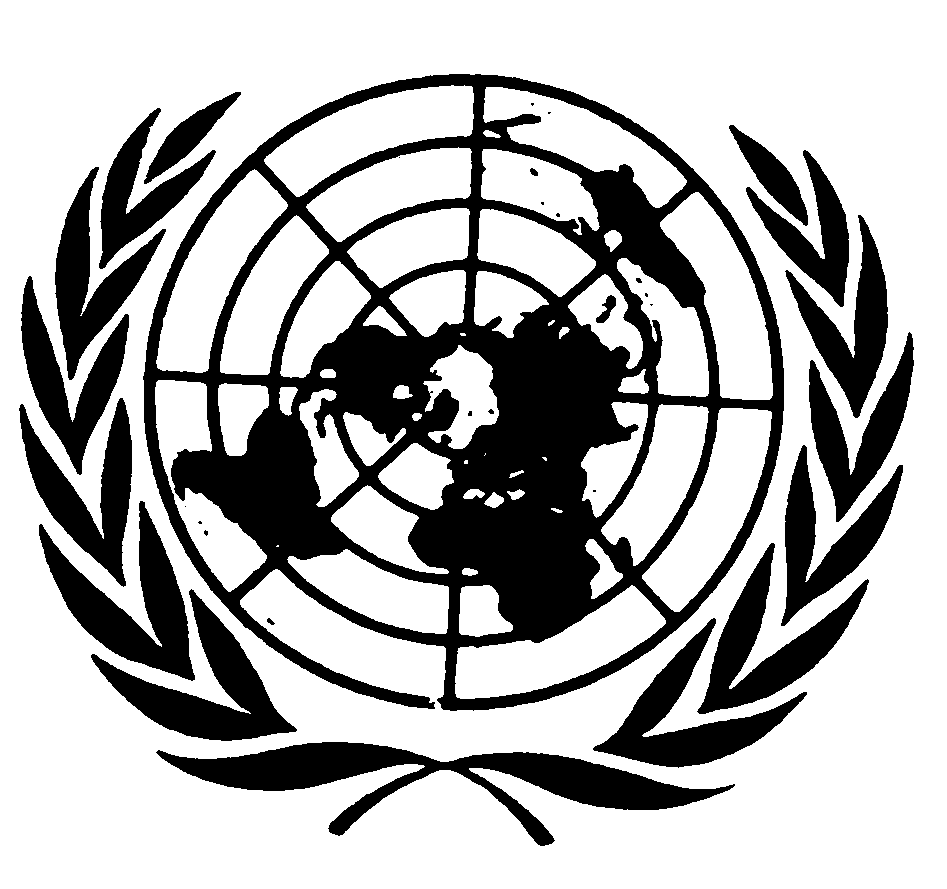 NATIONS UNIESTable des matièresRègles	Page	1.	Domaine d’application		4	2.	Définitions		4	3.	Périodicité des contrôles techniques		5	4.	Contrôle technique		5	5.	Points à contrôler		5	6.	Méthodes d’inspection		6	7.	Principaux motifs de refus et évaluation des défauts		6	8.	Nom et adresses		6	9.	Dispositions transitoires		6	Annexes	I.	Prescriptions de contrôle minimales		7		1.		Domaine d’application1.1		Aux fins de l’article premier de l’Accord concernant l’adoption de conditions uniformes applicables au contrôle technique périodique des véhicules à roues et la reconnaissance réciproque des contrôles, les éléments à contrôler ont trait à la sécurité ;1.2	Les véhicules à roues, tels qu’ils sont définis au paragraphe 2.4, utilisés dans le transport international, doivent satisfaire aux prescriptions énoncées ci-dessous ;1.3	Les Parties contractantes peuvent décider d’étendre l’application du paragraphe 1.2 ci-dessus aux véhicules utilisés dans le transport intérieur.		2.		Définitions	Aux fins de la présente Règle, on entend par, 2.1	« Accord », l’Accord de Vienne de 1997 concernant l’adoption de conditions uniformes applicables au contrôle technique périodique des véhicules à roues et la reconnaissance réciproque des contrôles ;2.2	« Certificat international de contrôle technique », un certificat concernant la première immatriculation après construction et le contrôle technique périodique des véhicules à roues en application des dispositions de l’article premier et de l’appendice 2 de l’Accord (voir par. 2.1 ci-dessus) ;2.3	« Contrôle technique périodique », une procédure administrative périodique uniforme par laquelle les centres de contrôle technique agréés chargés de procéder aux essais de contrôle attestent, une fois les vérifications prescrites effectuées, que le véhicule à roues présenté satisfait aux prescriptions de la présente Règle ;2.4	« Véhicules à roues », les véhicules à moteur des catégories M1, M2, M3, N1, N2 et N3 et les remorques des catégories O3 et O4 utilisés dans le transport international ;2.5	« Vérification », la preuve du respect des prescriptions énoncées dans l’annexe de la présente Règle, établie par des essais et des contrôles faisant appel aux techniques et équipements actuellement disponibles et sans utiliser d’outils pour démonter ou déposer un composant quelconque du véhicule ;2.6	« Accord de Genève de 1958 », l’Accord concernant l’adoption de Règlements techniques harmonisés de l’ONU applicables aux véhicules à roues et aux équipements et pièces susceptibles d’être montés ou utilisés sur les véhicules à roues et les conditions de reconnaissance réciproque des homologations délivrées conformément à ces Règlements, établi à Genève le 20 mars 1958, et comprenant les amendements entrés en vigueur au 14 septembre 2017* ;2.7	« Règlement », un Règlement ONU annexé à l’Accord de Genève de 1958 ;2.8	« Réparation ou modification incorrecte », une réparation ou modification préjudiciable à la sécurité routière du véhicule.		3.		Périodicité des contrôles techniques		4.		Contrôle techniqueLes véhicules visés par les présentes dispositions doivent être soumis à un contrôle technique périodique selon les dispositions de l’annexe ci-après.Après vérification, la conformité avec au minimum les dispositions de la présente annexe devra être confirmée par le Certificat international de contrôle technique.		5.		Points à contrôlerLe contrôle doit porter au minimum sur les aspects ci-après, pour autant qu’ils relèvent de l’équipement obligatoire du véhicule soumis au contrôle technique dans l’État considéré qui applique les dispositions de l’Accord.5.1		Identification du véhicule ;5.2		Équipement de freinage ;5.3		Direction ;5.4		Visibilité ;5.5		Équipement d’éclairage et composants du système électrique ;5.6		Essieux, roues, pneumatiques et suspension ;5.7		Châssis et ses accessoires ;5.8		Autres équipements ;5.9		Contrôles supplémentaires appliqués aux véhicules affectés au transport commercial de personnes.		6.		Méthodes d’inspectionLa procédure de contrôle décrite dans l’annexe correspond à des exigences minimales. Lorsque la méthode de contrôle est dite visuelle, cela signifie que le contrôleur, outre le fait d’examiner visuellement les composants, peut les manipuler, évaluer le bruit émis, etc.		7.		Principaux motifs de refus et évaluation des défauts7.1		L’annexe I donne pour chaque point à contrôler une liste minimale des défauts possibles et de leur degré de gravité.7.2		Les défauts qui sont constatés au cours du contrôle périodique des véhicules sont à classer dans l’une des catégories suivantes :a)	Les « défauts mineurs » (DMi) qui n’ont pas d’incidence sérieuse sur la sécurité du véhicule ni d’impact sérieux sur l’environnement, et autres défauts de non-conformité mineurs ;b)	Les « défauts majeurs » (DMa) qui peuvent compromettre la sécurité du véhicule ou avoir un impact réel sur l’environnement ou mettre en danger les autres usagers de la route, et autres défauts de non-conformité plus importants ;c)	Les « défauts dangereux » (DD) qui présentent un risque direct et immédiat pour la sécurité routière ou ont un impact sur l’environnement tels qu’ils justifient une interdiction de circuler sur la voie publique de la part d’un État membre ou de ses autorités compétentes.7.3		Un véhicule présentant des défauts relevant de plusieurs catégories de défauts telles qu’elles sont définies au paragraphe 7.2 ci-dessus doit être classé selon le défaut le plus grave. Un véhicule présentant plusieurs défauts dans le même domaine contrôlé tel qu’il est défini dans la liste du paragraphe 2 de l’annexe I peut être classé dans la catégorie de dangerosité immédiatement supérieure si l’on peut démontrer qu’il est rendu plus dangereux pour la sécurité de la circulation par leurs effets combinés.		8.		Nom et adressesLes Parties contractantes à l’Accord appliquant la présente Règle communiquent au Secrétariat de l’Organisation des Nations Unies des informations essentielles sur les autorités administratives chargées de la supervision des essais de contrôle et de la délivrance des Certificats internationaux de contrôle technique.		9.		Dispositions transitoires9.1		Passé un délai de vingt-quatre mois après la date d’entrée en vigueur de la présente révision, les Parties contractantes appliquant la présente Règle ne doivent délivrer de certificats internationaux de contrôle technique qu’aux véhicules qui satisfont aux prescriptions de la Règle telle que modifiée par la Révision 1.9.2	Les certificats internationaux de contrôle technique délivrés conformément à la précédente révision de la Règle sont valables jusqu’à la date d’expiration qui y est précisée.Annexe 		Prescriptions de contrôle minimales	1.	GénéralitésCette annexe passe en revue les systèmes et composants du véhicule à contrôler ; elle décrit les méthodes recommandées pour les essais et les critères à appliquer pour déterminer si l’état du véhicule est acceptable.Le contrôle doit inclure au minimum les points énumérés au paragraphe 3, pour autant qu’ils relèvent de l’équipement du véhicule soumis à l’essai dans la Partie contractante concernée. L’essai peut également inclure une vérification pour déterminer si les pièces et les composants pertinents de ce véhicule correspondent aux caractéristiques environnementales et aux normes de sécurité obligatoires en vigueur au moment de l’homologation ou, le cas échéant, au moment de la mise en conformité postérieure.Lorsque la conception du véhicule ne permet pas l’application des méthodes d’essai décrites dans la présente annexe, l’essai doit être effectué conformément aux méthodes d’essai recommandées approuvées par les autorités compétentes. L’autorité compétente doit être convaincue que les normes de sécurité et de protection environnementale seront respectées.Le contrôle de tous les points énumérés ci-dessous doit être considéré comme obligatoire dans le cadre d’un contrôle technique périodique, à l’exception de ceux portant la mention « X » qui concernent l’état du véhicule et son aptitude à être utilisé sur route mais qui ne sont pas considérés comme essentiels dans le cadre du contrôle technique.Les « motifs de refus » ne sont pas applicables dans les cas où ils se réfèrent à des exigences qui n’étaient pas prescrites par la législation sur l’homologation du véhicule concerné au moment de la première immatriculation ou de la première mise en service, ou dans les conditions de mise en conformité postérieure.Lorsqu’un « contrôle visuel » est spécifié, cela signifie qu’outre le simple examen visuel des points à contrôler, le contrôleur peut avoir le cas échéant à les manipuler, évaluer leur bruit de fonctionnement ou appliquer tout autre moyen approprié de contrôle n’impliquant pas l’usage d’appareils.	2.	Champ de contrôleLe contrôle doit inclure au moins les aspects suivants :0.	Identification du véhicule ;1.	Équipement de freinage ;2.	Direction ;3.	Visibilité ;4.	Équipement d’éclairage et composants du système électrique ;5.	Essieux, roues, pneumatiques, suspension ;6.	Châssis et accessoires du châssis ;7.	Autres équipements ;8.	Contrôles supplémentaires pour les véhicules des catégories M2 et M3 de transport de passagers.	3.	Champ et méthodes de contrôle ; évaluation des défauts
des véhiculesLe contrôle doit inclure au minimum les points énumérés dans le tableau suivant et se baser sur les normes minimales et méthodes recommandées dans ce dernier.Pour chaque système et composant d’un véhicule soumis aux contrôles, l’évaluation des défauts doit être effectuée conformément aux critères du tableau ci-après au cas par cas.Notes :1  Par « prescriptions » on entend celles énoncées dans le cadre de l’homologation de type à la date de l’homologation, de première immatriculation ou de première mise en service, ainsi que les prescriptions de mise en conformité postérieure ou de la législation nationale du pays d’immatriculation. Les motifs de refus ne s’appliquent que lorsqu’il y a eu vérification de la conformité aux prescriptions.2  Le signe « (X) » désigne les points qui ont trait à l’état du véhicule et à son aptitude à la circulation, mais qui ne sont pas considérés essentiels lors d’un contrôle périodique.3  Par modification incorrecte, on entend une modification préjudiciable à la sécurité routière du véhicule ou qui a des incidences nuisibles non négligeables pour l’environnement.ECE/RCTE/CONF/4/Add.2/Rev.1ECE/RCTE/CONF/4/Add.2/Rev.18 mai 2018Catégories de véhiculesIntervalles de contrôle maximauxVéhicules affectés au transport de personnes : M1, à l’exception des taxis et des ambulancesVéhicules affectés au transport de marchandises : N1Quatre ans après la première mise en circulation ou la première immatriculation et ensuite tous les deux ansVéhicules affectés au transport de personnes : M1 utilisés comme taxis ou ambulances, M2 et M3Véhicules affectés au transport de marchandises : N2 et N3Remorques : O3 et O4Un an après la première mise en service 
ou la première immatriculation et ensuite chaque annéePointMode de contrôleMotif de refusMotif de refusMotif de refusÉvaluation des défautsÉvaluation des défautsÉvaluation des défautsÉvaluation des défautsÉvaluation des défautsÉvaluation des défautsMineurMineurMajeurMajeurDangereuxDangereux0.	Identification du véhicule0.	Identification du véhicule0.	Identification du véhicule0.	Identification du véhicule0.	Identification du véhicule0.	Identification du véhicule0.	Identification du véhicule0.	Identification du véhicule0.	Identification du véhicule0.	Identification du véhicule0.	Identification du véhicule0.1	Plaques d’immatriculation (si les règlements les prescrivent1)Contrôle visuela)	Plaque(s) d’immatriculation manquante(s) ou mal fixée(s) et risquant de se détachera)	Plaque(s) d’immatriculation manquante(s) ou mal fixée(s) et risquant de se détachera)	Plaque(s) d’immatriculation manquante(s) ou mal fixée(s) et risquant de se détacherXX0.1	Plaques d’immatriculation (si les règlements les prescrivent1)Contrôle visuelb)	Inscription manquante ou illisibleb)	Inscription manquante ou illisibleb)	Inscription manquante ou illisibleXX0.1	Plaques d’immatriculation (si les règlements les prescrivent1)Contrôle visuelc)	Non-conformité avec les papiers du véhicule ou fichiers officielsc)	Non-conformité avec les papiers du véhicule ou fichiers officielsc)	Non-conformité avec les papiers du véhicule ou fichiers officielsXX0.2	Numéro d’identification (de châssis/de série) du véhiculeContrôle visuela)	Numéro manquant ou introuvablea)	Numéro manquant ou introuvablea)	Numéro manquant ou introuvableXX0.2	Numéro d’identification (de châssis/de série) du véhiculeContrôle visuelb)	Numéro incomplet ou illisible, manifestement falsifié, ou non conforme avec les papiers du véhiculeb)	Numéro incomplet ou illisible, manifestement falsifié, ou non conforme avec les papiers du véhiculeb)	Numéro incomplet ou illisible, manifestement falsifié, ou non conforme avec les papiers du véhiculeXX0.2	Numéro d’identification (de châssis/de série) du véhiculeContrôle visuelc)	Papiers du véhicule illisibles ou contenant des erreursc)	Papiers du véhicule illisibles ou contenant des erreursc)	Papiers du véhicule illisibles ou contenant des erreursXX1.	Équipement de freinage1.	Équipement de freinage1.	Équipement de freinage1.	Équipement de freinage1.	Équipement de freinage1.	Équipement de freinage1.	Équipement de freinage1.	Équipement de freinage1.	Équipement de freinage1.	Équipement de freinage1.	Équipement de freinage1.1	État mécanique et fonctionnement1.1	État mécanique et fonctionnement1.1	État mécanique et fonctionnement1.1	État mécanique et fonctionnement1.1	État mécanique et fonctionnement1.1	État mécanique et fonctionnement1.1	État mécanique et fonctionnement1.1	État mécanique et fonctionnement1.1	État mécanique et fonctionnement1.1	État mécanique et fonctionnement1.1	État mécanique et fonctionnement1.1.1	Axe de la pédale/levier du frein de serviceContrôle visuel des composants pendant l’actionnement du système de freinageNote : Les véhicules équipés d’un système à servofrein doivent être contrôlés moteur arrêtéa)	Axe de pédale trop serréa)	Axe de pédale trop serréa)	Axe de pédale trop serréXX1.1.1	Axe de la pédale/levier du frein de serviceContrôle visuel des composants pendant l’actionnement du système de freinageNote : Les véhicules équipés d’un système à servofrein doivent être contrôlés moteur arrêtéb)	Usure ou jeu excessifb)	Usure ou jeu excessifb)	Usure ou jeu excessifXX1.1.2	État de la pédale/levier et course du dispositif d’actionnement des freinsContrôle visuel des composants pendant l’actionnement du système de freinageNote : Les véhicules équipés d’un système à servofrein doivent être contrôlés moteur arrêtéa)	Garde excessive ou insuffisantea)	Garde excessive ou insuffisantea)	Garde excessive ou insuffisanteXX1.1.2	État de la pédale/levier et course du dispositif d’actionnement des freinsContrôle visuel des composants pendant l’actionnement du système de freinageNote : Les véhicules équipés d’un système à servofrein doivent être contrôlés moteur arrêtéb)	Mauvais retour de la commande de freinageb)	Mauvais retour de la commande de freinageb)	Mauvais retour de la commande de freinageXX1.1.2	État de la pédale/levier et course du dispositif d’actionnement des freinsContrôle visuel des composants pendant l’actionnement du système de freinageNote : Les véhicules équipés d’un système à servofrein doivent être contrôlés moteur arrêté	Si cela affecte le bon fonctionnement	Si cela affecte le bon fonctionnement	Si cela affecte le bon fonctionnementXX1.1.2	État de la pédale/levier et course du dispositif d’actionnement des freinsContrôle visuel des composants pendant l’actionnement du système de freinageNote : Les véhicules équipés d’un système à servofrein doivent être contrôlés moteur arrêtéc)	Patin antidérapant de la pédale de frein manquant, mal fixé ou lisse par usurec)	Patin antidérapant de la pédale de frein manquant, mal fixé ou lisse par usurec)	Patin antidérapant de la pédale de frein manquant, mal fixé ou lisse par usureXX1.1.3	Pompe à dépression ou compresseur et réservoirsContrôle visuel des composants à la pression normale de fonctionnement. Vérifier le temps mis pour que la pression ou la dépression parvienne à la valeur de fonctionnement sûre et le fonctionnement du dispositif d’alarme, de la valve de protection quadruple et de la soupape de surpressiona)	Pression/dépression insuffisante pour permettre au moins deux freinages avec assistance après activation du dispositif d’alarme (ou indication d’une valeur insuffisante par le manomètre)a)	Pression/dépression insuffisante pour permettre au moins deux freinages avec assistance après activation du dispositif d’alarme (ou indication d’une valeur insuffisante par le manomètre)a)	Pression/dépression insuffisante pour permettre au moins deux freinages avec assistance après activation du dispositif d’alarme (ou indication d’une valeur insuffisante par le manomètre)XX1.1.3	Pompe à dépression ou compresseur et réservoirsContrôle visuel des composants à la pression normale de fonctionnement. Vérifier le temps mis pour que la pression ou la dépression parvienne à la valeur de fonctionnement sûre et le fonctionnement du dispositif d’alarme, de la valve de protection quadruple et de la soupape de surpressionAu moins deux freinages doivent être possibles après activation du dispositif d’alarme (ou indication d’une valeur insuffisante par le manomètre)Au moins deux freinages doivent être possibles après activation du dispositif d’alarme (ou indication d’une valeur insuffisante par le manomètre)Au moins deux freinages doivent être possibles après activation du dispositif d’alarme (ou indication d’une valeur insuffisante par le manomètre)XX1.1.3	Pompe à dépression ou compresseur et réservoirsContrôle visuel des composants à la pression normale de fonctionnement. Vérifier le temps mis pour que la pression ou la dépression parvienne à la valeur de fonctionnement sûre et le fonctionnement du dispositif d’alarme, de la valve de protection quadruple et de la soupape de surpressionb)	Le temps mis pour établir la pression/la dépression jusqu’à une valeur de fonctionnement sûre est trop long selon les prescriptions1b)	Le temps mis pour établir la pression/la dépression jusqu’à une valeur de fonctionnement sûre est trop long selon les prescriptions1b)	Le temps mis pour établir la pression/la dépression jusqu’à une valeur de fonctionnement sûre est trop long selon les prescriptions1XX1.1.3	Pompe à dépression ou compresseur et réservoirsContrôle visuel des composants à la pression normale de fonctionnement. Vérifier le temps mis pour que la pression ou la dépression parvienne à la valeur de fonctionnement sûre et le fonctionnement du dispositif d’alarme, de la valve de protection quadruple et de la soupape de surpressionc)	La valve de protection quadruple ou la soupape de surpression ne fonctionne pasc)	La valve de protection quadruple ou la soupape de surpression ne fonctionne pasc)	La valve de protection quadruple ou la soupape de surpression ne fonctionne pasXX1.1.3	Pompe à dépression ou compresseur et réservoirsContrôle visuel des composants à la pression normale de fonctionnement. Vérifier le temps mis pour que la pression ou la dépression parvienne à la valeur de fonctionnement sûre et le fonctionnement du dispositif d’alarme, de la valve de protection quadruple et de la soupape de surpressiond)	Fuite d’air causant une chute de pression sensible ou fuite d’air audibled)	Fuite d’air causant une chute de pression sensible ou fuite d’air audibled)	Fuite d’air causant une chute de pression sensible ou fuite d’air audibleXX1.1.3	Pompe à dépression ou compresseur et réservoirsContrôle visuel des composants à la pression normale de fonctionnement. Vérifier le temps mis pour que la pression ou la dépression parvienne à la valeur de fonctionnement sûre et le fonctionnement du dispositif d’alarme, de la valve de protection quadruple et de la soupape de surpressione)	Dégâts externes susceptibles de compromettre le fonctionnement du système de freinagee)	Dégâts externes susceptibles de compromettre le fonctionnement du système de freinagee)	Dégâts externes susceptibles de compromettre le fonctionnement du système de freinageXX1.1.3	Pompe à dépression ou compresseur et réservoirsContrôle visuel des composants à la pression normale de fonctionnement. Vérifier le temps mis pour que la pression ou la dépression parvienne à la valeur de fonctionnement sûre et le fonctionnement du dispositif d’alarme, de la valve de protection quadruple et de la soupape de surpression	Efficacité prescrite du freinage de secours non atteinte	Efficacité prescrite du freinage de secours non atteinte	Efficacité prescrite du freinage de secours non atteinteXX1.1.4	Dispositif d’alarme, manomètre ou indicateur de pression trop basseVérification du fonctionnementFonctionnement défectueux du manomètre ou de l’indicateurFonctionnement défectueux du manomètre ou de l’indicateurFonctionnement défectueux du manomètre ou de l’indicateurXX1.1.4	Dispositif d’alarme, manomètre ou indicateur de pression trop basseVérification du fonctionnementImpossibilité de signaler une pression trop basseImpossibilité de signaler une pression trop basseImpossibilité de signaler une pression trop basseXX1.1.5	Robinet de freinage à mainContrôle visuel des composants pendant l’actionnement du système de freinagea)	Commande fissurée, endommagée ou trop uséea)	Commande fissurée, endommagée ou trop uséea)	Commande fissurée, endommagée ou trop uséeXX1.1.5	Robinet de freinage à mainContrôle visuel des composants pendant l’actionnement du système de freinageb)	Commande mal fixée sur le robinet ou robinet mal fixéb)	Commande mal fixée sur le robinet ou robinet mal fixéb)	Commande mal fixée sur le robinet ou robinet mal fixéXX1.1.5	Robinet de freinage à mainContrôle visuel des composants pendant l’actionnement du système de freinagec)	Raccords mal serrés ou fuitesc)	Raccords mal serrés ou fuitesc)	Raccords mal serrés ou fuitesXX1.1.5	Robinet de freinage à mainContrôle visuel des composants pendant l’actionnement du système de freinaged)	Mauvais fonctionnementd)	Mauvais fonctionnementd)	Mauvais fonctionnementXX1.1.6	Actionneur de frein de stationnement, levier de commande, dispositif de verrouillage à cliquet, et frein de stationnement électroniqueContrôle visuel des composants pendant l’actionnement du système de freinagea)	Cliquet de verrouillage fonctionnant mala)	Cliquet de verrouillage fonctionnant mala)	Cliquet de verrouillage fonctionnant malXX1.1.6	Actionneur de frein de stationnement, levier de commande, dispositif de verrouillage à cliquet, et frein de stationnement électroniqueContrôle visuel des composants pendant l’actionnement du système de freinageb)	Usure de l’axe du levier ou du cliquet de verrouillageb)	Usure de l’axe du levier ou du cliquet de verrouillageb)	Usure de l’axe du levier ou du cliquet de verrouillageXX1.1.6	Actionneur de frein de stationnement, levier de commande, dispositif de verrouillage à cliquet, et frein de stationnement électroniqueContrôle visuel des composants pendant l’actionnement du système de freinage	Usure excessive	Usure excessive	Usure excessiveXX1.1.6	Actionneur de frein de stationnement, levier de commande, dispositif de verrouillage à cliquet, et frein de stationnement électroniqueContrôle visuel des composants pendant l’actionnement du système de freinagec)	Course excessive du levier (réglage incorrect)c)	Course excessive du levier (réglage incorrect)c)	Course excessive du levier (réglage incorrect)XX1.1.6	Actionneur de frein de stationnement, levier de commande, dispositif de verrouillage à cliquet, et frein de stationnement électroniqueContrôle visuel des composants pendant l’actionnement du système de freinaged)	Actionneur manquant, endommagé ou hors fonctiond)	Actionneur manquant, endommagé ou hors fonctiond)	Actionneur manquant, endommagé ou hors fonctionXX1.1.6	Actionneur de frein de stationnement, levier de commande, dispositif de verrouillage à cliquet, et frein de stationnement électroniqueContrôle visuel des composants pendant l’actionnement du système de freinagee)	Mauvais fonctionnement, témoin indiquant un mauvais fonctionnemente)	Mauvais fonctionnement, témoin indiquant un mauvais fonctionnemente)	Mauvais fonctionnement, témoin indiquant un mauvais fonctionnementXX1.1.7	Robinets de freinage (robinets à pied, soupapes d’évacuation rapide, régulateurs
de pression)Contrôle visuel des composants pendant l’actionnement du système de freinagea)	Robinet endommagé ou fuite d’air excessivea)	Robinet endommagé ou fuite d’air excessivea)	Robinet endommagé ou fuite d’air excessiveXX1.1.7	Robinets de freinage (robinets à pied, soupapes d’évacuation rapide, régulateurs
de pression)Contrôle visuel des composants pendant l’actionnement du système de freinage	Si cela affecte le bon fonctionnement	Si cela affecte le bon fonctionnement	Si cela affecte le bon fonctionnementXX1.1.7	Robinets de freinage (robinets à pied, soupapes d’évacuation rapide, régulateurs
de pression)Contrôle visuel des composants pendant l’actionnement du système de freinageb)	Fuite d’huile excessive du compresseurb)	Fuite d’huile excessive du compresseurb)	Fuite d’huile excessive du compresseurXX1.1.7	Robinets de freinage (robinets à pied, soupapes d’évacuation rapide, régulateurs
de pression)Contrôle visuel des composants pendant l’actionnement du système de freinagec)	Robinet mal fixé ou mal montéc)	Robinet mal fixé ou mal montéc)	Robinet mal fixé ou mal montéXX1.1.7	Robinets de freinage (robinets à pied, soupapes d’évacuation rapide, régulateurs
de pression)Contrôle visuel des composants pendant l’actionnement du système de freinaged)	Perte ou fuite de liquide hydrauliqued)	Perte ou fuite de liquide hydrauliqued)	Perte ou fuite de liquide hydrauliqueXX1.1.7	Robinets de freinage (robinets à pied, soupapes d’évacuation rapide, régulateurs
de pression)Contrôle visuel des composants pendant l’actionnement du système de freinage	Si cela affecte le bon fonctionnement	Si cela affecte le bon fonctionnement	Si cela affecte le bon fonctionnementXX1.1.8	Tête d’accouplement pour freins de remorque (électriques et pneumatiques)Débrancher et rebrancher les raccords de freinage entre le tracteur et la remorquea)	Robinet ou soupape à fermeture automatique défectueuxa)	Robinet ou soupape à fermeture automatique défectueuxa)	Robinet ou soupape à fermeture automatique défectueuxXX1.1.8	Tête d’accouplement pour freins de remorque (électriques et pneumatiques)Débrancher et rebrancher les raccords de freinage entre le tracteur et la remorque	Si cela affecte le bon fonctionnement	Si cela affecte le bon fonctionnement	Si cela affecte le bon fonctionnementXX1.1.8	Tête d’accouplement pour freins de remorque (électriques et pneumatiques)Débrancher et rebrancher les raccords de freinage entre le tracteur et la remorqueb)	Robinet ou soupape mal fixé ou mal montéb)	Robinet ou soupape mal fixé ou mal montéb)	Robinet ou soupape mal fixé ou mal montéXX1.1.8	Tête d’accouplement pour freins de remorque (électriques et pneumatiques)Débrancher et rebrancher les raccords de freinage entre le tracteur et la remorque	Si cela affecte le bon fonctionnement	Si cela affecte le bon fonctionnement	Si cela affecte le bon fonctionnementXX1.1.8	Tête d’accouplement pour freins de remorque (électriques et pneumatiques)Débrancher et rebrancher les raccords de freinage entre le tracteur et la remorquec)	Fuites excessivesc)	Fuites excessivesc)	Fuites excessivesXX1.1.8	Tête d’accouplement pour freins de remorque (électriques et pneumatiques)Débrancher et rebrancher les raccords de freinage entre le tracteur et la remorque	Si cela affecte le bon fonctionnement	Si cela affecte le bon fonctionnement	Si cela affecte le bon fonctionnementXX1.1.8	Tête d’accouplement pour freins de remorque (électriques et pneumatiques)Débrancher et rebrancher les raccords de freinage entre le tracteur et la remorqued)	Mauvais fonctionnementd)	Mauvais fonctionnementd)	Mauvais fonctionnementXX1.1.8	Tête d’accouplement pour freins de remorque (électriques et pneumatiques)Débrancher et rebrancher les raccords de freinage entre le tracteur et la remorque	Si cela affecte le bon fonctionnement	Si cela affecte le bon fonctionnement	Si cela affecte le bon fonctionnementXX1.1.9	Réservoir de pressionContrôle visuela)	Réservoir légèrement endommagé ou corrodéa)	Réservoir légèrement endommagé ou corrodéa)	Réservoir légèrement endommagé ou corrodéXX1.1.9	Réservoir de pressionContrôle visuel	Réservoir sérieusement endommagé, corrodé ou percé	Réservoir sérieusement endommagé, corrodé ou percé	Réservoir sérieusement endommagé, corrodé ou percéXX1.1.9	Réservoir de pressionContrôle visuelb)	Purgeur ne fonctionnant pas correctementb)	Purgeur ne fonctionnant pas correctementb)	Purgeur ne fonctionnant pas correctementXX1.1.9	Réservoir de pressionContrôle visuel	Purgeur hors fonction	Purgeur hors fonction	Purgeur hors fonctionXX1.1.9	Réservoir de pressionContrôle visuelc)	Réservoir mal fixé ou mal montéc)	Réservoir mal fixé ou mal montéc)	Réservoir mal fixé ou mal montéXX1.1.10	Servofrein et maître-cylindre (systèmes hydrauliques)Contrôle visuel des composants pendant l’actionnement du système de freinage, si possiblea)	Servofrein défectueux ou inefficacea)	Servofrein défectueux ou inefficacea)	Servofrein défectueux ou inefficaceXX1.1.10	Servofrein et maître-cylindre (systèmes hydrauliques)Contrôle visuel des composants pendant l’actionnement du système de freinage, si possible	Si cela affecte le bon fonctionnement	Si cela affecte le bon fonctionnement	Si cela affecte le bon fonctionnementXX1.1.10	Servofrein et maître-cylindre (systèmes hydrauliques)Contrôle visuel des composants pendant l’actionnement du système de freinage, si possibleb)	Maître-cylindre défectueux, mais système de freinage fonctionnant encoreb)	Maître-cylindre défectueux, mais système de freinage fonctionnant encoreb)	Maître-cylindre défectueux, mais système de freinage fonctionnant encoreXX1.1.10	Servofrein et maître-cylindre (systèmes hydrauliques)Contrôle visuel des composants pendant l’actionnement du système de freinage, si possibleMaître-cylindre défectueux ou non étancheMaître-cylindre défectueux ou non étancheMaître-cylindre défectueux ou non étancheXX1.1.10	Servofrein et maître-cylindre (systèmes hydrauliques)Contrôle visuel des composants pendant l’actionnement du système de freinage, si possiblec)	Maître-cylindre mal fixé, mais système de freinage fonctionnant encorec)	Maître-cylindre mal fixé, mais système de freinage fonctionnant encorec)	Maître-cylindre mal fixé, mais système de freinage fonctionnant encoreXX1.1.10	Servofrein et maître-cylindre (systèmes hydrauliques)Contrôle visuel des composants pendant l’actionnement du système de freinage, si possible	Maître-cylindre mal fixé	Maître-cylindre mal fixé	Maître-cylindre mal fixéXX1.1.10	Servofrein et maître-cylindre (systèmes hydrauliques)Contrôle visuel des composants pendant l’actionnement du système de freinage, si possibled)	Niveau de liquide de frein insuffisant, situé sous le repère MINId)	Niveau de liquide de frein insuffisant, situé sous le repère MINId)	Niveau de liquide de frein insuffisant, situé sous le repère MINIXX1.1.10	Servofrein et maître-cylindre (systèmes hydrauliques)Contrôle visuel des composants pendant l’actionnement du système de freinage, si possible	Niveau de liquide de frein insuffisant, situé nettement sous le repère MINI	Niveau de liquide de frein insuffisant, situé nettement sous le repère MINI	Niveau de liquide de frein insuffisant, situé nettement sous le repère MINIXX1.1.10	Servofrein et maître-cylindre (systèmes hydrauliques)Contrôle visuel des composants pendant l’actionnement du système de freinage, si possible	Aucun liquide de frein n’est visible	Aucun liquide de frein n’est visible	Aucun liquide de frein n’est visibleXX1.1.10	Servofrein et maître-cylindre (systèmes hydrauliques)Contrôle visuel des composants pendant l’actionnement du système de freinage, si possiblee)	Bouchon du réservoir de maître-cylindre manquante)	Bouchon du réservoir de maître-cylindre manquante)	Bouchon du réservoir de maître-cylindre manquantXX1.1.10	Servofrein et maître-cylindre (systèmes hydrauliques)Contrôle visuel des composants pendant l’actionnement du système de freinage, si possiblef)	Témoin de niveau de liquide de frein allumé ou défectueuxf)	Témoin de niveau de liquide de frein allumé ou défectueuxf)	Témoin de niveau de liquide de frein allumé ou défectueuxXX1.1.10	Servofrein et maître-cylindre (systèmes hydrauliques)Contrôle visuel des composants pendant l’actionnement du système de freinage, si possibleg)	Fonctionnement défectueux du dispositif d’alarme de niveau de liquide de freing)	Fonctionnement défectueux du dispositif d’alarme de niveau de liquide de freing)	Fonctionnement défectueux du dispositif d’alarme de niveau de liquide de freinXX1.1.11	Conduites de frein rigidesContrôle visuel des composants pendant l’actionnement du système de freinage, si possiblea)	Risque imminent de défaillance ou de rupturea)	Risque imminent de défaillance ou de rupturea)	Risque imminent de défaillance ou de ruptureXX1.1.11	Conduites de frein rigidesContrôle visuel des composants pendant l’actionnement du système de freinage, si possibleb)	Conduites ou raccords non étanches (systèmes de freinage à air comprimé)b)	Conduites ou raccords non étanches (systèmes de freinage à air comprimé)b)	Conduites ou raccords non étanches (systèmes de freinage à air comprimé)XX1.1.11	Conduites de frein rigidesContrôle visuel des composants pendant l’actionnement du système de freinage, si possibleConduites ou raccords non étanches (systèmes de freinage hydrauliques)Conduites ou raccords non étanches (systèmes de freinage hydrauliques)Conduites ou raccords non étanches (systèmes de freinage hydrauliques)XX1.1.11	Conduites de frein rigidesContrôle visuel des composants pendant l’actionnement du système de freinage, si possiblec)	Conduites endommagées ou très corrodéesc)	Conduites endommagées ou très corrodéesc)	Conduites endommagées ou très corrodéesXX1.1.11	Conduites de frein rigidesContrôle visuel des composants pendant l’actionnement du système de freinage, si possible	Risque d’obstruction ou de perte d’étanchéité pouvant affecter le fonctionnement des freins	Risque d’obstruction ou de perte d’étanchéité pouvant affecter le fonctionnement des freins	Risque d’obstruction ou de perte d’étanchéité pouvant affecter le fonctionnement des freinsXX1.1.11	Conduites de frein rigidesContrôle visuel des composants pendant l’actionnement du système de freinage, si possibled)	Conduites mal placéesd)	Conduites mal placéesd)	Conduites mal placéesXX1.1.11	Conduites de frein rigidesContrôle visuel des composants pendant l’actionnement du système de freinage, si possible	Risque de détérioration des conduites	Risque de détérioration des conduites	Risque de détérioration des conduitesXX1.1.12	Flexibles de freinContrôle visuel des composants pendant l’actionnement du système de freinage, si possiblea)	Risque imminent de défaillance ou de rupturea)	Risque imminent de défaillance ou de rupturea)	Risque imminent de défaillance ou de ruptureXX1.1.12	Flexibles de freinContrôle visuel des composants pendant l’actionnement du système de freinage, si possibleb)	Flexibles endommagés, frottant contre une autre pièce, vrillés ou trop courtsb)	Flexibles endommagés, frottant contre une autre pièce, vrillés ou trop courtsb)	Flexibles endommagés, frottant contre une autre pièce, vrillés ou trop courtsXX1.1.12	Flexibles de freinContrôle visuel des composants pendant l’actionnement du système de freinage, si possible	Flexibles endommagés ou frottant contre une autre pièce	Flexibles endommagés ou frottant contre une autre pièce	Flexibles endommagés ou frottant contre une autre pièceXX1.1.12	Flexibles de freinContrôle visuel des composants pendant l’actionnement du système de freinage, si possiblec)	Flexibles ou raccords non étanches (systèmes de freinage à air comprimé)c)	Flexibles ou raccords non étanches (systèmes de freinage à air comprimé)c)	Flexibles ou raccords non étanches (systèmes de freinage à air comprimé)XX1.1.12	Flexibles de freinContrôle visuel des composants pendant l’actionnement du système de freinage, si possible	Flexibles ou raccords non étanches (systèmes de freinage hydrauliques)	Flexibles ou raccords non étanches (systèmes de freinage hydrauliques)	Flexibles ou raccords non étanches (systèmes de freinage hydrauliques)XX1.1.12	Flexibles de freinContrôle visuel des composants pendant l’actionnement du système de freinage, si possibled)	Flexibles se dilatant sous la pressiond)	Flexibles se dilatant sous la pressiond)	Flexibles se dilatant sous la pressionXX1.1.12	Flexibles de freinContrôle visuel des composants pendant l’actionnement du système de freinage, si possible	Plis d’armature affaiblis	Plis d’armature affaiblis	Plis d’armature affaiblisXX1.1.12	Flexibles de freinContrôle visuel des composants pendant l’actionnement du système de freinage, si possiblee)	Flexibles poreuxe)	Flexibles poreuxe)	Flexibles poreuxXX1.1.13	Garnitures et plaquettes de freinContrôle visuela)	Garniture ou plaquette très usée (témoin d’usure apparent)a)	Garniture ou plaquette très usée (témoin d’usure apparent)a)	Garniture ou plaquette très usée (témoin d’usure apparent)XX1.1.13	Garnitures et plaquettes de freinContrôle visuel	Garniture ou plaquette très usée (témoin d’usure non visible)	Garniture ou plaquette très usée (témoin d’usure non visible)	Garniture ou plaquette très usée (témoin d’usure non visible)XX1.1.13	Garnitures et plaquettes de freinContrôle visuelb)	Garniture ou plaquette souillée (huile, graisse, etc.)b)	Garniture ou plaquette souillée (huile, graisse, etc.)b)	Garniture ou plaquette souillée (huile, graisse, etc.)XX1.1.13	Garnitures et plaquettes de freinContrôle visuel	Efficacité du freinage compromise	Efficacité du freinage compromise	Efficacité du freinage compromiseXX1.1.13	Garnitures et plaquettes de freinContrôle visuelc)	Garniture ou plaquette manquante ou montée incorrectementc)	Garniture ou plaquette manquante ou montée incorrectementc)	Garniture ou plaquette manquante ou montée incorrectementXX1.1.14	Tambours et disques de freinContrôle visuela)	Tambour ou disque uséa)	Tambour ou disque uséa)	Tambour ou disque uséXX1.1.14	Tambours et disques de freinContrôle visuel	Tambour ou disque trop usé, trop rayé, fissuré, mal fixé ou cassé	Tambour ou disque trop usé, trop rayé, fissuré, mal fixé ou cassé	Tambour ou disque trop usé, trop rayé, fissuré, mal fixé ou casséXX1.1.14	Tambours et disques de freinContrôle visuelb)	Tambour ou disque souillé (huile, graisse, etc.)b)	Tambour ou disque souillé (huile, graisse, etc.)b)	Tambour ou disque souillé (huile, graisse, etc.)XX1.1.14	Tambours et disques de freinContrôle visuel	Efficacité du freinage compromise	Efficacité du freinage compromise	Efficacité du freinage compromiseXX1.1.14	Tambours et disques de freinContrôle visuelc)	Tambour ou disque manquantc)	Tambour ou disque manquantc)	Tambour ou disque manquantXX1.1.14	Tambours et disques de freinContrôle visueld)	Flasque du frein mal fixéd)	Flasque du frein mal fixéd)	Flasque du frein mal fixéXX1.1.15	Câbles, tringles, leviers et tirants de freinContrôle visuel des composants pendant l’actionnement du système de freinage, si possiblea)	Câble endommagé ou nouéa)	Câble endommagé ou nouéa)	Câble endommagé ou nouéXX1.1.15	Câbles, tringles, leviers et tirants de freinContrôle visuel des composants pendant l’actionnement du système de freinage, si possibleEfficacité du freinage compromiseEfficacité du freinage compromiseEfficacité du freinage compromiseXX1.1.15	Câbles, tringles, leviers et tirants de freinContrôle visuel des composants pendant l’actionnement du système de freinage, si possibleb)	Composant trop usé ou corrodéb)	Composant trop usé ou corrodéb)	Composant trop usé ou corrodéXX1.1.15	Câbles, tringles, leviers et tirants de freinContrôle visuel des composants pendant l’actionnement du système de freinage, si possible	Efficacité du freinage compromise	Efficacité du freinage compromise	Efficacité du freinage compromiseXX1.1.15	Câbles, tringles, leviers et tirants de freinContrôle visuel des composants pendant l’actionnement du système de freinage, si possiblec)	Câble, tringle ou articulation mal fixésc)	Câble, tringle ou articulation mal fixésc)	Câble, tringle ou articulation mal fixésXX1.1.15	Câbles, tringles, leviers et tirants de freinContrôle visuel des composants pendant l’actionnement du système de freinage, si possibled)	Gaine de câble défectueused)	Gaine de câble défectueused)	Gaine de câble défectueuseXX1.1.15	Câbles, tringles, leviers et tirants de freinContrôle visuel des composants pendant l’actionnement du système de freinage, si possiblee)	Libre mouvement des pièces du système de freinage entravée)	Libre mouvement des pièces du système de freinage entravée)	Libre mouvement des pièces du système de freinage entravéXX1.1.15	Câbles, tringles, leviers et tirants de freinContrôle visuel des composants pendant l’actionnement du système de freinage, si possiblef)	Jeu anormal de la tringlerie indiquant un mauvais réglage ou une usure excessivef)	Jeu anormal de la tringlerie indiquant un mauvais réglage ou une usure excessivef)	Jeu anormal de la tringlerie indiquant un mauvais réglage ou une usure excessiveXX1.1.16	Cylindres de frein 
(y compris les freins à ressort et les cylindres hydrauliques)Contrôle visuel des composants pendant l’actionnement du système de freinage, si possiblea)	Cylindre fissuré ou endommagéa)	Cylindre fissuré ou endommagéa)	Cylindre fissuré ou endommagéXX1.1.16	Cylindres de frein 
(y compris les freins à ressort et les cylindres hydrauliques)Contrôle visuel des composants pendant l’actionnement du système de freinage, si possibleEfficacité du freinage compromiseEfficacité du freinage compromiseEfficacité du freinage compromiseXX1.1.16	Cylindres de frein 
(y compris les freins à ressort et les cylindres hydrauliques)Contrôle visuel des composants pendant l’actionnement du système de freinage, si possibleb)	Cylindre non étancheb)	Cylindre non étancheb)	Cylindre non étancheXX1.1.16	Cylindres de frein 
(y compris les freins à ressort et les cylindres hydrauliques)Contrôle visuel des composants pendant l’actionnement du système de freinage, si possible	Efficacité du freinage compromise	Efficacité du freinage compromise	Efficacité du freinage compromiseXX1.1.16	Cylindres de frein 
(y compris les freins à ressort et les cylindres hydrauliques)Contrôle visuel des composants pendant l’actionnement du système de freinage, si possiblec)	Cylindre mal fixé ou mal montéc)	Cylindre mal fixé ou mal montéc)	Cylindre mal fixé ou mal montéXX1.1.16	Cylindres de frein 
(y compris les freins à ressort et les cylindres hydrauliques)Contrôle visuel des composants pendant l’actionnement du système de freinage, si possibleEfficacité du freinage compromiseEfficacité du freinage compromiseEfficacité du freinage compromiseXX1.1.16	Cylindres de frein 
(y compris les freins à ressort et les cylindres hydrauliques)Contrôle visuel des composants pendant l’actionnement du système de freinage, si possibled)	Cylindre trop corrodéd)	Cylindre trop corrodéd)	Cylindre trop corrodéXX1.1.16	Cylindres de frein 
(y compris les freins à ressort et les cylindres hydrauliques)Contrôle visuel des composants pendant l’actionnement du système de freinage, si possible	Risque de rupture	Risque de rupture	Risque de ruptureXX1.1.16	Cylindres de frein 
(y compris les freins à ressort et les cylindres hydrauliques)Contrôle visuel des composants pendant l’actionnement du système de freinage, si possiblee)	Course excessive ou insuffisante du piston ou du diaphragmee)	Course excessive ou insuffisante du piston ou du diaphragmee)	Course excessive ou insuffisante du piston ou du diaphragmeXX1.1.16	Cylindres de frein 
(y compris les freins à ressort et les cylindres hydrauliques)Contrôle visuel des composants pendant l’actionnement du système de freinage, si possible	Efficacité du freinage compromise (garde de débattement insuffisante)	Efficacité du freinage compromise (garde de débattement insuffisante)	Efficacité du freinage compromise (garde de débattement insuffisante)XX1.1.16	Cylindres de frein 
(y compris les freins à ressort et les cylindres hydrauliques)Contrôle visuel des composants pendant l’actionnement du système de freinage, si possiblef)	Cache-poussière endommagéf)	Cache-poussière endommagéf)	Cache-poussière endommagéXX1.1.16	Cylindres de frein 
(y compris les freins à ressort et les cylindres hydrauliques)Contrôle visuel des composants pendant l’actionnement du système de freinage, si possible	Cache-poussière manquant ou trop endommagé	Cache-poussière manquant ou trop endommagé	Cache-poussière manquant ou trop endommagéXX1.1.17	Répartiteur de freinage Contrôle visuel des composants pendant l’actionnement du système de freinage, si possiblea)	Tringlerie défectueusea)	Tringlerie défectueusea)	Tringlerie défectueuseXX1.1.17	Répartiteur de freinage Contrôle visuel des composants pendant l’actionnement du système de freinage, si possibleb)	Tringlerie mal régléeb)	Tringlerie mal régléeb)	Tringlerie mal régléeXX1.1.17	Répartiteur de freinage Contrôle visuel des composants pendant l’actionnement du système de freinage, si possiblec)	Répartiteur grippé ou hors fonction (fonctionnement de l’ABS)c)	Répartiteur grippé ou hors fonction (fonctionnement de l’ABS)c)	Répartiteur grippé ou hors fonction (fonctionnement de l’ABS)XX1.1.17	Répartiteur de freinage Contrôle visuel des composants pendant l’actionnement du système de freinage, si possible	Répartiteur grippé ou hors fonction	Répartiteur grippé ou hors fonction	Répartiteur grippé ou hors fonctionXX1.1.17	Répartiteur de freinage Contrôle visuel des composants pendant l’actionnement du système de freinage, si possibled)	Répartiteur absent (s’il est prescrit)d)	Répartiteur absent (s’il est prescrit)d)	Répartiteur absent (s’il est prescrit)XX1.1.17	Répartiteur de freinage Contrôle visuel des composants pendant l’actionnement du système de freinage, si possiblee)	Plaque signalétique manquante)	Plaque signalétique manquante)	Plaque signalétique manquantXX1.1.17	Répartiteur de freinage Contrôle visuel des composants pendant l’actionnement du système de freinage, si possiblef)	Indications illisibles ou non conformes aux prescriptions1f)	Indications illisibles ou non conformes aux prescriptions1f)	Indications illisibles ou non conformes aux prescriptions1XX1.1.18	Dispositifs de rattrapage du jeu et témoinsContrôle visuela)	Dispositif de rattrapage endommagé, grippé, présentant un jeu anormal ou une usure excessive, ou mal régléa)	Dispositif de rattrapage endommagé, grippé, présentant un jeu anormal ou une usure excessive, ou mal régléa)	Dispositif de rattrapage endommagé, grippé, présentant un jeu anormal ou une usure excessive, ou mal régléXX1.1.18	Dispositifs de rattrapage du jeu et témoinsContrôle visuelb)	Dispositif de rattrapage défectueuxb)	Dispositif de rattrapage défectueuxb)	Dispositif de rattrapage défectueuxXX1.1.18	Dispositifs de rattrapage du jeu et témoinsContrôle visuelc)	Dispositif de rattrapage mal installé ou mal remontéc)	Dispositif de rattrapage mal installé ou mal remontéc)	Dispositif de rattrapage mal installé ou mal remontéXX1.1.19	Ralentisseur (s’il est monté ou prescrit)Contrôle visuela)	Connecteurs ou supports mal fixésa)	Connecteurs ou supports mal fixésa)	Connecteurs ou supports mal fixésXX1.1.19	Ralentisseur (s’il est monté ou prescrit)Contrôle visuel	Bon fonctionnement compromis	Bon fonctionnement compromis	Bon fonctionnement compromisXX1.1.19	Ralentisseur (s’il est monté ou prescrit)Contrôle visuelb)	Ralentisseur visiblement défectueux ou absentb)	Ralentisseur visiblement défectueux ou absentb)	Ralentisseur visiblement défectueux ou absentXX1.1.20	Actionnement automatique des freins de remorqueDéconnecter les raccords de freinage entre le tracteur et la remorqueLes freins de remorque ne s’actionnent pas automatiquement lorsque les raccords de freinage sont déconnectés Les freins de remorque ne s’actionnent pas automatiquement lorsque les raccords de freinage sont déconnectés Les freins de remorque ne s’actionnent pas automatiquement lorsque les raccords de freinage sont déconnectés XX1.1.21	Système de freinage complet Contrôle visuela)	Autres dispositifs du système (par exemple, pompe à antigel, dessiccateur) ayant subi des détériorations externes ou fortement corrodés, au point de compromettre le bon fonctionnement du système de freinagea)	Autres dispositifs du système (par exemple, pompe à antigel, dessiccateur) ayant subi des détériorations externes ou fortement corrodés, au point de compromettre le bon fonctionnement du système de freinagea)	Autres dispositifs du système (par exemple, pompe à antigel, dessiccateur) ayant subi des détériorations externes ou fortement corrodés, au point de compromettre le bon fonctionnement du système de freinageXX1.1.21	Système de freinage complet Contrôle visuel	Efficacité du freinage compromise	Efficacité du freinage compromise	Efficacité du freinage compromiseXX1.1.21	Système de freinage complet Contrôle visuelb)	Fuite d’air ou d’antigelb)	Fuite d’air ou d’antigelb)	Fuite d’air ou d’antigelXX1.1.21	Système de freinage complet Contrôle visuel	Bon fonctionnement du système compromis	Bon fonctionnement du système compromis	Bon fonctionnement du système compromisXX1.1.21	Système de freinage complet Contrôle visuelc)	Tout composant mal fixé ou mal montéc)	Tout composant mal fixé ou mal montéc)	Tout composant mal fixé ou mal montéXX1.1.21	Système de freinage complet Contrôle visueld)	Tout composant modifié de manière incorrecte3d)	Tout composant modifié de manière incorrecte3d)	Tout composant modifié de manière incorrecte3XX1.1.21	Système de freinage complet Contrôle visuel	Efficacité du freinage compromise	Efficacité du freinage compromise	Efficacité du freinage compromiseXX1.1.22	Connexions de contrôle 
(si elles sont montées ou prescrites)Contrôle visuela)	Absentesa)	Absentesa)	AbsentesXX1.1.22	Connexions de contrôle 
(si elles sont montées ou prescrites)Contrôle visuelb)	Endommagéesb)	Endommagéesb)	EndommagéesXX1.1.22	Connexions de contrôle 
(si elles sont montées ou prescrites)Contrôle visuel	Inutilisables ou non étanches	Inutilisables ou non étanches	Inutilisables ou non étanchesXX1.1.23	Frein à inertieContrôle visuel et de fonctionnementEfficacité insuffisanteEfficacité insuffisanteEfficacité insuffisanteXX1.2	Fonctionnement et efficacité du freinage de service1.2	Fonctionnement et efficacité du freinage de service1.2	Fonctionnement et efficacité du freinage de service1.2	Fonctionnement et efficacité du freinage de service1.2	Fonctionnement et efficacité du freinage de service1.2	Fonctionnement et efficacité du freinage de service1.2	Fonctionnement et efficacité du freinage de service1.2	Fonctionnement et efficacité du freinage de service1.2	Fonctionnement et efficacité du freinage de service1.2	Fonctionnement et efficacité du freinage de service1.2	Fonctionnement et efficacité du freinage de service1.2.1	FonctionnementLors d’un essai statique au freinomètre ou en cas d’impossibilité, lors d’un essai sur route, actionner les freins progressivement jusqu’au maximuma)	Force de freinage insuffisante sur une ou plusieurs rouesa)	Force de freinage insuffisante sur une ou plusieurs rouesa)	Force de freinage insuffisante sur une ou plusieurs rouesX1.2.1	FonctionnementLors d’un essai statique au freinomètre ou en cas d’impossibilité, lors d’un essai sur route, actionner les freins progressivement jusqu’au maximumForce de freinage nulle sur une ou plusieurs rouesForce de freinage nulle sur une ou plusieurs rouesForce de freinage nulle sur une ou plusieurs rouesXX1.2.1	FonctionnementLors d’un essai statique au freinomètre ou en cas d’impossibilité, lors d’un essai sur route, actionner les freins progressivement jusqu’au maximumb)	Force de freinage d’une roue inférieure à 70 % de la force maximale enregistrée sur l’autre roue d’un même essieu. Ou, en cas d’essai sur route, déport latéral excessif du véhiculeb)	Force de freinage d’une roue inférieure à 70 % de la force maximale enregistrée sur l’autre roue d’un même essieu. Ou, en cas d’essai sur route, déport latéral excessif du véhiculeb)	Force de freinage d’une roue inférieure à 70 % de la force maximale enregistrée sur l’autre roue d’un même essieu. Ou, en cas d’essai sur route, déport latéral excessif du véhiculeX1.2.1	FonctionnementLors d’un essai statique au freinomètre ou en cas d’impossibilité, lors d’un essai sur route, actionner les freins progressivement jusqu’au maximum	Force de freinage d’une roue inférieure à 50 % de la force maximale enregistrée sur l’autre roue d’un même essieu dans le cas d’essieux directeurs	Force de freinage d’une roue inférieure à 50 % de la force maximale enregistrée sur l’autre roue d’un même essieu dans le cas d’essieux directeurs	Force de freinage d’une roue inférieure à 50 % de la force maximale enregistrée sur l’autre roue d’un même essieu dans le cas d’essieux directeursXX1.2.1	FonctionnementLors d’un essai statique au freinomètre ou en cas d’impossibilité, lors d’un essai sur route, actionner les freins progressivement jusqu’au maximumc)	Absence de progressivité de la force de freinage (tendance au blocage)c)	Absence de progressivité de la force de freinage (tendance au blocage)c)	Absence de progressivité de la force de freinage (tendance au blocage)X1.2.1	FonctionnementLors d’un essai statique au freinomètre ou en cas d’impossibilité, lors d’un essai sur route, actionner les freins progressivement jusqu’au maximumd)	Freinage tardif de l’une des rouesd)	Freinage tardif de l’une des rouesd)	Freinage tardif de l’une des rouesX1.2.1	FonctionnementLors d’un essai statique au freinomètre ou en cas d’impossibilité, lors d’un essai sur route, actionner les freins progressivement jusqu’au maximume)	Fluctuation excessive de la force de freinage sur chaque tour de rouee)	Fluctuation excessive de la force de freinage sur chaque tour de rouee)	Fluctuation excessive de la force de freinage sur chaque tour de roueX1.2.2	EfficacitéContrôle statique à l’aide d’un freinomètre ou, s’il n’est pas possible d’en utiliser un pour des raisons techniques, essai sur route au moyen d’un décéléromètre enregistreur pour obtenir le taux de freinage qui correspond à la masse maximale autorisée ou pour les semi-remorques à la somme des charges sur essieu autoriséesLes véhicules ou leur remorque dont la masse maximale autorisée est supérieure à 3,5 t doivent être contrôlés conformément aux spécifications de la norme ISO 21069, ou conformément à des méthodes équivalentesLes essais sur route doivent être effectués par conditions sèches sur une route plane et droiteSi les résultats minimaux figurant ci-après ne sont pas obtenus2 :Si les résultats minimaux figurant ci-après ne sont pas obtenus2 :Si les résultats minimaux figurant ci-après ne sont pas obtenus2 :1.2.2	EfficacitéContrôle statique à l’aide d’un freinomètre ou, s’il n’est pas possible d’en utiliser un pour des raisons techniques, essai sur route au moyen d’un décéléromètre enregistreur pour obtenir le taux de freinage qui correspond à la masse maximale autorisée ou pour les semi-remorques à la somme des charges sur essieu autoriséesLes véhicules ou leur remorque dont la masse maximale autorisée est supérieure à 3,5 t doivent être contrôlés conformément aux spécifications de la norme ISO 21069, ou conformément à des méthodes équivalentesLes essais sur route doivent être effectués par conditions sèches sur une route plane et droite1.	Véhicules immatriculés pour la première fois après le 1er janvier 2012 :Catégorie M1 : 58 %Catégories M2 et M3 : 50 %Catégorie N1 : 50 % Catégories N2 et N3 : 50 %Catégories O3 et O4 :Pour les semi-remorques : 45 %Pour les remorques à timon : 50 %1.	Véhicules immatriculés pour la première fois après le 1er janvier 2012 :Catégorie M1 : 58 %Catégories M2 et M3 : 50 %Catégorie N1 : 50 % Catégories N2 et N3 : 50 %Catégories O3 et O4 :Pour les semi-remorques : 45 %Pour les remorques à timon : 50 %1.	Véhicules immatriculés pour la première fois après le 1er janvier 2012 :Catégorie M1 : 58 %Catégories M2 et M3 : 50 %Catégorie N1 : 50 % Catégories N2 et N3 : 50 %Catégories O3 et O4 :Pour les semi-remorques : 45 %Pour les remorques à timon : 50 %X1.2.2	EfficacitéContrôle statique à l’aide d’un freinomètre ou, s’il n’est pas possible d’en utiliser un pour des raisons techniques, essai sur route au moyen d’un décéléromètre enregistreur pour obtenir le taux de freinage qui correspond à la masse maximale autorisée ou pour les semi-remorques à la somme des charges sur essieu autoriséesLes véhicules ou leur remorque dont la masse maximale autorisée est supérieure à 3,5 t doivent être contrôlés conformément aux spécifications de la norme ISO 21069, ou conformément à des méthodes équivalentesLes essais sur route doivent être effectués par conditions sèches sur une route plane et droite2.	Véhicules immatriculés pour la première fois avant le 1er janvier 2012 :2.	Véhicules immatriculés pour la première fois avant le 1er janvier 2012 :2.	Véhicules immatriculés pour la première fois avant le 1er janvier 2012 :1.2.2	EfficacitéContrôle statique à l’aide d’un freinomètre ou, s’il n’est pas possible d’en utiliser un pour des raisons techniques, essai sur route au moyen d’un décéléromètre enregistreur pour obtenir le taux de freinage qui correspond à la masse maximale autorisée ou pour les semi-remorques à la somme des charges sur essieu autoriséesLes véhicules ou leur remorque dont la masse maximale autorisée est supérieure à 3,5 t doivent être contrôlés conformément aux spécifications de la norme ISO 21069, ou conformément à des méthodes équivalentesLes essais sur route doivent être effectués par conditions sèches sur une route plane et droiteCatégories M1, M2 et M3 : 50 %Catégories M1, M2 et M3 : 50 %Catégories M1, M2 et M3 : 50 %X1.2.2	EfficacitéContrôle statique à l’aide d’un freinomètre ou, s’il n’est pas possible d’en utiliser un pour des raisons techniques, essai sur route au moyen d’un décéléromètre enregistreur pour obtenir le taux de freinage qui correspond à la masse maximale autorisée ou pour les semi-remorques à la somme des charges sur essieu autoriséesLes véhicules ou leur remorque dont la masse maximale autorisée est supérieure à 3,5 t doivent être contrôlés conformément aux spécifications de la norme ISO 21069, ou conformément à des méthodes équivalentesLes essais sur route doivent être effectués par conditions sèches sur une route plane et droiteCatégorie N1 : 45 %Catégorie N1 : 45 %Catégorie N1 : 45 %1.2.2	EfficacitéContrôle statique à l’aide d’un freinomètre ou, s’il n’est pas possible d’en utiliser un pour des raisons techniques, essai sur route au moyen d’un décéléromètre enregistreur pour obtenir le taux de freinage qui correspond à la masse maximale autorisée ou pour les semi-remorques à la somme des charges sur essieu autoriséesLes véhicules ou leur remorque dont la masse maximale autorisée est supérieure à 3,5 t doivent être contrôlés conformément aux spécifications de la norme ISO 21069, ou conformément à des méthodes équivalentesLes essais sur route doivent être effectués par conditions sèches sur une route plane et droiteCatégories N2 et N3 : 43 %Catégories N2 et N3 : 43 %Catégories N2 et N3 : 43 %1.2.2	EfficacitéContrôle statique à l’aide d’un freinomètre ou, s’il n’est pas possible d’en utiliser un pour des raisons techniques, essai sur route au moyen d’un décéléromètre enregistreur pour obtenir le taux de freinage qui correspond à la masse maximale autorisée ou pour les semi-remorques à la somme des charges sur essieu autoriséesLes véhicules ou leur remorque dont la masse maximale autorisée est supérieure à 3,5 t doivent être contrôlés conformément aux spécifications de la norme ISO 21069, ou conformément à des méthodes équivalentesLes essais sur route doivent être effectués par conditions sèches sur une route plane et droiteCatégories O2, O3 et O4 : 40 %Catégories O2, O3 et O4 : 40 %Catégories O2, O3 et O4 : 40 %1.2.2	EfficacitéContrôle statique à l’aide d’un freinomètre ou, s’il n’est pas possible d’en utiliser un pour des raisons techniques, essai sur route au moyen d’un décéléromètre enregistreur pour obtenir le taux de freinage qui correspond à la masse maximale autorisée ou pour les semi-remorques à la somme des charges sur essieu autoriséesLes véhicules ou leur remorque dont la masse maximale autorisée est supérieure à 3,5 t doivent être contrôlés conformément aux spécifications de la norme ISO 21069, ou conformément à des méthodes équivalentesLes essais sur route doivent être effectués par conditions sèches sur une route plane et droiteSi moins de 50 % des valeurs ci-dessus sont obtenusSi moins de 50 % des valeurs ci-dessus sont obtenusSi moins de 50 % des valeurs ci-dessus sont obtenusXX1.3	Fonctionnement et efficacité du système de freinage de secours (s’il s’agit d’un système séparé)1.3	Fonctionnement et efficacité du système de freinage de secours (s’il s’agit d’un système séparé)1.3	Fonctionnement et efficacité du système de freinage de secours (s’il s’agit d’un système séparé)1.3	Fonctionnement et efficacité du système de freinage de secours (s’il s’agit d’un système séparé)1.3	Fonctionnement et efficacité du système de freinage de secours (s’il s’agit d’un système séparé)1.3	Fonctionnement et efficacité du système de freinage de secours (s’il s’agit d’un système séparé)1.3	Fonctionnement et efficacité du système de freinage de secours (s’il s’agit d’un système séparé)1.3	Fonctionnement et efficacité du système de freinage de secours (s’il s’agit d’un système séparé)1.3	Fonctionnement et efficacité du système de freinage de secours (s’il s’agit d’un système séparé)1.3	Fonctionnement et efficacité du système de freinage de secours (s’il s’agit d’un système séparé)1.3	Fonctionnement et efficacité du système de freinage de secours (s’il s’agit d’un système séparé)1.3.1	FonctionnementSi le système de freinage de secours est distinct du système de freinage de service, la méthode indiquée au 1.2.1 est à appliquera)	Force de freinage insuffisante sur une ou plusieurs rouesa)	Force de freinage insuffisante sur une ou plusieurs rouesa)	Force de freinage insuffisante sur une ou plusieurs rouesX1.3.1	FonctionnementSi le système de freinage de secours est distinct du système de freinage de service, la méthode indiquée au 1.2.1 est à appliquer	Force de freinage nulle sur une ou plusieurs roues	Force de freinage nulle sur une ou plusieurs roues	Force de freinage nulle sur une ou plusieurs rouesXX1.3.1	FonctionnementSi le système de freinage de secours est distinct du système de freinage de service, la méthode indiquée au 1.2.1 est à appliquerb)	Force de freinage d’une roue inférieure à 70 % de la force maximale enregistrée sur l’autre roue d’un même essieu. Ou, en cas d’essai sur route, déport latéral excessif du véhiculeb)	Force de freinage d’une roue inférieure à 70 % de la force maximale enregistrée sur l’autre roue d’un même essieu. Ou, en cas d’essai sur route, déport latéral excessif du véhiculeb)	Force de freinage d’une roue inférieure à 70 % de la force maximale enregistrée sur l’autre roue d’un même essieu. Ou, en cas d’essai sur route, déport latéral excessif du véhiculeX1.3.1	FonctionnementSi le système de freinage de secours est distinct du système de freinage de service, la méthode indiquée au 1.2.1 est à appliquer	Force de freinage d’une roue inférieure à 50 % de la force maximale enregistrée sur l’autre roue d’un même essieu dans le cas d’essieux directeurs	Force de freinage d’une roue inférieure à 50 % de la force maximale enregistrée sur l’autre roue d’un même essieu dans le cas d’essieux directeurs	Force de freinage d’une roue inférieure à 50 % de la force maximale enregistrée sur l’autre roue d’un même essieu dans le cas d’essieux directeursXX1.3.1	FonctionnementSi le système de freinage de secours est distinct du système de freinage de service, la méthode indiquée au 1.2.1 est à appliquerc)	Absence de progressivité de la force de freinage (tendance au blocage)c)	Absence de progressivité de la force de freinage (tendance au blocage)c)	Absence de progressivité de la force de freinage (tendance au blocage)X1.3.2	EfficacitéSi le système de freinage de secours est distinct du système de freinage de service, la méthode indiquée au 1.2.2 est à appliquerForce de freinage inférieure à 50 %1 de l’efficacité du frein de service prescrite au 1.2.2 par rapport à la masse maximale autoriséeForce de freinage inférieure à 50 %1 de l’efficacité du frein de service prescrite au 1.2.2 par rapport à la masse maximale autoriséeForce de freinage inférieure à 50 %1 de l’efficacité du frein de service prescrite au 1.2.2 par rapport à la masse maximale autoriséeX1.3.2	EfficacitéSi le système de freinage de secours est distinct du système de freinage de service, la méthode indiquée au 1.2.2 est à appliquerSi moins de 50 % des valeurs de force de freinage ci-dessus sont obtenusSi moins de 50 % des valeurs de force de freinage ci-dessus sont obtenusSi moins de 50 % des valeurs de force de freinage ci-dessus sont obtenusXX1.4	Fonctionnement et efficacité du système de freinage de stationnement1.4	Fonctionnement et efficacité du système de freinage de stationnement1.4	Fonctionnement et efficacité du système de freinage de stationnement1.4	Fonctionnement et efficacité du système de freinage de stationnement1.4	Fonctionnement et efficacité du système de freinage de stationnement1.4	Fonctionnement et efficacité du système de freinage de stationnement1.4	Fonctionnement et efficacité du système de freinage de stationnement1.4	Fonctionnement et efficacité du système de freinage de stationnement1.4	Fonctionnement et efficacité du système de freinage de stationnement1.4	Fonctionnement et efficacité du système de freinage de stationnement1.4	Fonctionnement et efficacité du système de freinage de stationnement1.4.1	FonctionnementActionner le frein lors d’un essai statique au freinomètreFrein hors fonction d’un côté ou, en cas d’essai sur route, déport latéral excessif du véhiculeFrein hors fonction d’un côté ou, en cas d’essai sur route, déport latéral excessif du véhiculeFrein hors fonction d’un côté ou, en cas d’essai sur route, déport latéral excessif du véhiculeXX1.4.1	FonctionnementActionner le frein lors d’un essai statique au freinomètreSi moins de 50 % des valeurs de force de freinage prescrites au 1.4.2 par rapport à la masse du véhicule lors de l’essai sont obtenusSi moins de 50 % des valeurs de force de freinage prescrites au 1.4.2 par rapport à la masse du véhicule lors de l’essai sont obtenusSi moins de 50 % des valeurs de force de freinage prescrites au 1.4.2 par rapport à la masse du véhicule lors de l’essai sont obtenusXX1.4.2	EfficacitéContrôle statique à l’aide d’un freinomètre ou lors d’un essai sur route au moyen d’un décéléromètre indicateur ou enregistreur, ou d’un essai avec le véhicule placé sur une pente dont la déclivité est connueS’il est impossible, pour tout véhicule, d’obtenir un taux de freinage d’au moins 16 % par rapport à la masse maximale autorisée ou, pour un véhicule à moteur, 12 % par rapport à la masse maximale combinée autorisée, le chiffre le plus élevé étant retenuS’il est impossible, pour tout véhicule, d’obtenir un taux de freinage d’au moins 16 % par rapport à la masse maximale autorisée ou, pour un véhicule à moteur, 12 % par rapport à la masse maximale combinée autorisée, le chiffre le plus élevé étant retenuS’il est impossible, pour tout véhicule, d’obtenir un taux de freinage d’au moins 16 % par rapport à la masse maximale autorisée ou, pour un véhicule à moteur, 12 % par rapport à la masse maximale combinée autorisée, le chiffre le plus élevé étant retenuXX1.4.2	EfficacitéContrôle statique à l’aide d’un freinomètre ou lors d’un essai sur route au moyen d’un décéléromètre indicateur ou enregistreur, ou d’un essai avec le véhicule placé sur une pente dont la déclivité est connueSi moins de 50 % des valeurs de force de freinage ci-dessus sont obtenusSi moins de 50 % des valeurs de force de freinage ci-dessus sont obtenusSi moins de 50 % des valeurs de force de freinage ci-dessus sont obtenusXX1.5	Fonctionnement du ralentisseurContrôle visuel et, si possible, contrôle du fonctionnement du systèmea)	Absence de progressivité (ne s’applique pas au frein d’échappement)a)	Absence de progressivité (ne s’applique pas au frein d’échappement)a)	Absence de progressivité (ne s’applique pas au frein d’échappement)XX1.5	Fonctionnement du ralentisseurContrôle visuel et, si possible, contrôle du fonctionnement du systèmeb)	Système hors fonctionb)	Système hors fonctionb)	Système hors fonctionXX1.6	Système de freinage antiblocage (ABS)Contrôle visuel et contrôle du dispositif d’alarme et/ou contrôle via l’interface électronique du véhiculea)	Défaut de fonctionnement du dispositif d’alarmea)	Défaut de fonctionnement du dispositif d’alarmea)	Défaut de fonctionnement du dispositif d’alarmeXX1.6	Système de freinage antiblocage (ABS)Contrôle visuel et contrôle du dispositif d’alarme et/ou contrôle via l’interface électronique du véhiculeb)	Le dispositif d’alarme indique un défaut du systèmeb)	Le dispositif d’alarme indique un défaut du systèmeb)	Le dispositif d’alarme indique un défaut du systèmeXX1.6	Système de freinage antiblocage (ABS)Contrôle visuel et contrôle du dispositif d’alarme et/ou contrôle via l’interface électronique du véhiculec)	Capteurs de vitesse de roues manquants ou endommagésc)	Capteurs de vitesse de roues manquants ou endommagésc)	Capteurs de vitesse de roues manquants ou endommagésXX1.6	Système de freinage antiblocage (ABS)Contrôle visuel et contrôle du dispositif d’alarme et/ou contrôle via l’interface électronique du véhiculed)	Câblage endommagéd)	Câblage endommagéd)	Câblage endommagéXX1.6	Système de freinage antiblocage (ABS)Contrôle visuel et contrôle du dispositif d’alarme et/ou contrôle via l’interface électronique du véhiculee)	Autres composants manquants ou endommagése)	Autres composants manquants ou endommagése)	Autres composants manquants ou endommagésXX1.6	Système de freinage antiblocage (ABS)Contrôle visuel et contrôle du dispositif d’alarme et/ou contrôle via l’interface électronique du véhiculef)	Le système indique un défaut via l’interface électronique du véhiculef)	Le système indique un défaut via l’interface électronique du véhiculef)	Le système indique un défaut via l’interface électronique du véhiculeXX1.7	Système de frein à commande électronique (EBS)Contrôle visuel et contrôle du dispositif d’alarme et/ou contrôle via l’interface électronique du véhiculea)	Défaut de fonctionnement du dispositif d’alarmea)	Défaut de fonctionnement du dispositif d’alarmea)	Défaut de fonctionnement du dispositif d’alarmeXX1.7	Système de frein à commande électronique (EBS)Contrôle visuel et contrôle du dispositif d’alarme et/ou contrôle via l’interface électronique du véhiculeb)	Le dispositif d’alarme indique un défaut du systèmeb)	Le dispositif d’alarme indique un défaut du systèmeb)	Le dispositif d’alarme indique un défaut du systèmeXX1.7	Système de frein à commande électronique (EBS)Contrôle visuel et contrôle du dispositif d’alarme et/ou contrôle via l’interface électronique du véhiculec)	Le système indique un défaut via l’interface électronique du véhiculec)	Le système indique un défaut via l’interface électronique du véhiculec)	Le système indique un défaut via l’interface électronique du véhiculeXX1.8	Liquide de freinContrôle visuelLiquide de frein contaminé ou décomposéLiquide de frein contaminé ou décomposéLiquide de frein contaminé ou décomposéXX1.8	Liquide de freinContrôle visuelRisque imminent de défaillanceRisque imminent de défaillanceRisque imminent de défaillanceXX2.	Direction2.	Direction2.	Direction2.	Direction2.	Direction2.	Direction2.	Direction2.	Direction2.	Direction2.	Direction2.	Direction2.1	État mécanique2.1	État mécanique2.1	État mécanique2.1	État mécanique2.1	État mécanique2.1	État mécanique2.1	État mécanique2.1	État mécanique2.1	État mécanique2.1	État mécanique2.1	État mécanique2.1.1	État du mécanisme de directionLe véhicule étant placé au-dessus d’une fosse ou sur un pont élévateur et les roues du véhicule étant décollées du sol ou sur un plateau tournant, tourner le volant de butée à butée. Contrôler visuellement le fonctionnement du mécanisme de directiona)	Point dur dans le mécanismea)	Point dur dans le mécanismea)	Point dur dans le mécanismeXX2.1.1	État du mécanisme de directionLe véhicule étant placé au-dessus d’une fosse ou sur un pont élévateur et les roues du véhicule étant décollées du sol ou sur un plateau tournant, tourner le volant de butée à butée. Contrôler visuellement le fonctionnement du mécanisme de directionb)	Axe de secteur tordu ou cannelures uséesb)	Axe de secteur tordu ou cannelures uséesb)	Axe de secteur tordu ou cannelures uséesXX2.1.1	État du mécanisme de directionLe véhicule étant placé au-dessus d’une fosse ou sur un pont élévateur et les roues du véhicule étant décollées du sol ou sur un plateau tournant, tourner le volant de butée à butée. Contrôler visuellement le fonctionnement du mécanisme de direction	Bon fonctionnement compromis	Bon fonctionnement compromis	Bon fonctionnement compromisXX2.1.1	État du mécanisme de directionLe véhicule étant placé au-dessus d’une fosse ou sur un pont élévateur et les roues du véhicule étant décollées du sol ou sur un plateau tournant, tourner le volant de butée à butée. Contrôler visuellement le fonctionnement du mécanisme de directionc)	Usure excessive de l’axe de secteurc)	Usure excessive de l’axe de secteurc)	Usure excessive de l’axe de secteurXX2.1.1	État du mécanisme de directionLe véhicule étant placé au-dessus d’une fosse ou sur un pont élévateur et les roues du véhicule étant décollées du sol ou sur un plateau tournant, tourner le volant de butée à butée. Contrôler visuellement le fonctionnement du mécanisme de direction	Bon fonctionnement compromis	Bon fonctionnement compromis	Bon fonctionnement compromisXX2.1.1	État du mécanisme de directionLe véhicule étant placé au-dessus d’une fosse ou sur un pont élévateur et les roues du véhicule étant décollées du sol ou sur un plateau tournant, tourner le volant de butée à butée. Contrôler visuellement le fonctionnement du mécanisme de directiond)	Flottement excessif de l’axe de secteurd)	Flottement excessif de l’axe de secteurd)	Flottement excessif de l’axe de secteurXX2.1.1	État du mécanisme de directionLe véhicule étant placé au-dessus d’une fosse ou sur un pont élévateur et les roues du véhicule étant décollées du sol ou sur un plateau tournant, tourner le volant de butée à butée. Contrôler visuellement le fonctionnement du mécanisme de directionBon fonctionnement compromisBon fonctionnement compromisBon fonctionnement compromisXX2.1.1	État du mécanisme de directionLe véhicule étant placé au-dessus d’une fosse ou sur un pont élévateur et les roues du véhicule étant décollées du sol ou sur un plateau tournant, tourner le volant de butée à butée. Contrôler visuellement le fonctionnement du mécanisme de directione)	Fuitee)	Fuitee)	FuiteXX2.1.1	État du mécanisme de directionLe véhicule étant placé au-dessus d’une fosse ou sur un pont élévateur et les roues du véhicule étant décollées du sol ou sur un plateau tournant, tourner le volant de butée à butée. Contrôler visuellement le fonctionnement du mécanisme de direction	Formation de gouttes	Formation de gouttes	Formation de gouttesXX2.1.2	Fixation du boîtier de directionLe véhicule étant placé au-dessus d’une fosse ou sur un pont élévateur et les roues du véhicule reposant sur le sol, tourner le volant de direction/guidon alternativement vers la droite et vers la gauche ou utiliser un détecteur de jeu du volant spécialement adapté. Contrôle visuel de la fixation du boîtier de direction au châssisa)	Boîtier de direction mal fixéa)	Boîtier de direction mal fixéa)	Boîtier de direction mal fixéXX2.1.2	Fixation du boîtier de directionLe véhicule étant placé au-dessus d’une fosse ou sur un pont élévateur et les roues du véhicule reposant sur le sol, tourner le volant de direction/guidon alternativement vers la droite et vers la gauche ou utiliser un détecteur de jeu du volant spécialement adapté. Contrôle visuel de la fixation du boîtier de direction au châssis	Fixations ayant un jeu dangereux ou déplacement visible par rapport au châssis/à la carrosserie	Fixations ayant un jeu dangereux ou déplacement visible par rapport au châssis/à la carrosserie	Fixations ayant un jeu dangereux ou déplacement visible par rapport au châssis/à la carrosserieXX2.1.2	Fixation du boîtier de directionLe véhicule étant placé au-dessus d’une fosse ou sur un pont élévateur et les roues du véhicule reposant sur le sol, tourner le volant de direction/guidon alternativement vers la droite et vers la gauche ou utiliser un détecteur de jeu du volant spécialement adapté. Contrôle visuel de la fixation du boîtier de direction au châssisb)	Trous de fixation dans le châssis ovalisésb)	Trous de fixation dans le châssis ovalisésb)	Trous de fixation dans le châssis ovalisésXX2.1.2	Fixation du boîtier de directionLe véhicule étant placé au-dessus d’une fosse ou sur un pont élévateur et les roues du véhicule reposant sur le sol, tourner le volant de direction/guidon alternativement vers la droite et vers la gauche ou utiliser un détecteur de jeu du volant spécialement adapté. Contrôle visuel de la fixation du boîtier de direction au châssis	Fixations sérieusement défectueuses	Fixations sérieusement défectueuses	Fixations sérieusement défectueusesXX2.1.2	Fixation du boîtier de directionLe véhicule étant placé au-dessus d’une fosse ou sur un pont élévateur et les roues du véhicule reposant sur le sol, tourner le volant de direction/guidon alternativement vers la droite et vers la gauche ou utiliser un détecteur de jeu du volant spécialement adapté. Contrôle visuel de la fixation du boîtier de direction au châssisc)	Boulons de fixation manquants ou fracturésc)	Boulons de fixation manquants ou fracturésc)	Boulons de fixation manquants ou fracturésXX2.1.2	Fixation du boîtier de directionLe véhicule étant placé au-dessus d’une fosse ou sur un pont élévateur et les roues du véhicule reposant sur le sol, tourner le volant de direction/guidon alternativement vers la droite et vers la gauche ou utiliser un détecteur de jeu du volant spécialement adapté. Contrôle visuel de la fixation du boîtier de direction au châssis	Fixations sérieusement défectueuses	Fixations sérieusement défectueuses	Fixations sérieusement défectueusesXX2.1.2	Fixation du boîtier de directionLe véhicule étant placé au-dessus d’une fosse ou sur un pont élévateur et les roues du véhicule reposant sur le sol, tourner le volant de direction/guidon alternativement vers la droite et vers la gauche ou utiliser un détecteur de jeu du volant spécialement adapté. Contrôle visuel de la fixation du boîtier de direction au châssisd)	Boîtier de direction fissuréd)	Boîtier de direction fissuréd)	Boîtier de direction fissuréXX2.1.2	Fixation du boîtier de directionLe véhicule étant placé au-dessus d’une fosse ou sur un pont élévateur et les roues du véhicule reposant sur le sol, tourner le volant de direction/guidon alternativement vers la droite et vers la gauche ou utiliser un détecteur de jeu du volant spécialement adapté. Contrôle visuel de la fixation du boîtier de direction au châssis	Rigidité ou ancrage du boîtier défectueux	Rigidité ou ancrage du boîtier défectueux	Rigidité ou ancrage du boîtier défectueuxXX2.1.3	État de la timonerie de directionLe véhicule étant placé au-dessus d’une fosse ou sur un pont élévateur et les roues du véhicule reposant sur le sol, faire tourner le volant alternativement vers la droite et vers la gauche ou utiliser un détecteur de jeu du volant spécialement adapté. Contrôler visuellement les organes de la timonerie afin de détecter toute trace d’usure ou toute fissure et en vérifier la sécuritéa)	Jeu entre des organes qui devraient être fixesa)	Jeu entre des organes qui devraient être fixesa)	Jeu entre des organes qui devraient être fixesXX2.1.3	État de la timonerie de directionLe véhicule étant placé au-dessus d’une fosse ou sur un pont élévateur et les roues du véhicule reposant sur le sol, faire tourner le volant alternativement vers la droite et vers la gauche ou utiliser un détecteur de jeu du volant spécialement adapté. Contrôler visuellement les organes de la timonerie afin de détecter toute trace d’usure ou toute fissure et en vérifier la sécurité	Jeu excessif ou risque de désaccouplement	Jeu excessif ou risque de désaccouplement	Jeu excessif ou risque de désaccouplementXX2.1.3	État de la timonerie de directionLe véhicule étant placé au-dessus d’une fosse ou sur un pont élévateur et les roues du véhicule reposant sur le sol, faire tourner le volant alternativement vers la droite et vers la gauche ou utiliser un détecteur de jeu du volant spécialement adapté. Contrôler visuellement les organes de la timonerie afin de détecter toute trace d’usure ou toute fissure et en vérifier la sécuritéb)	Usure excessive des articulationsb)	Usure excessive des articulationsb)	Usure excessive des articulationsXX2.1.3	État de la timonerie de directionLe véhicule étant placé au-dessus d’une fosse ou sur un pont élévateur et les roues du véhicule reposant sur le sol, faire tourner le volant alternativement vers la droite et vers la gauche ou utiliser un détecteur de jeu du volant spécialement adapté. Contrôler visuellement les organes de la timonerie afin de détecter toute trace d’usure ou toute fissure et en vérifier la sécurité	Risque sérieux de désaccouplement	Risque sérieux de désaccouplement	Risque sérieux de désaccouplementXX2.1.3	État de la timonerie de directionLe véhicule étant placé au-dessus d’une fosse ou sur un pont élévateur et les roues du véhicule reposant sur le sol, faire tourner le volant alternativement vers la droite et vers la gauche ou utiliser un détecteur de jeu du volant spécialement adapté. Contrôler visuellement les organes de la timonerie afin de détecter toute trace d’usure ou toute fissure et en vérifier la sécuritéc)	Fissures ou déformation d’un composantc)	Fissures ou déformation d’un composantc)	Fissures ou déformation d’un composantXX2.1.3	État de la timonerie de directionLe véhicule étant placé au-dessus d’une fosse ou sur un pont élévateur et les roues du véhicule reposant sur le sol, faire tourner le volant alternativement vers la droite et vers la gauche ou utiliser un détecteur de jeu du volant spécialement adapté. Contrôler visuellement les organes de la timonerie afin de détecter toute trace d’usure ou toute fissure et en vérifier la sécurité	Mauvais fonctionnement de la direction	Mauvais fonctionnement de la direction	Mauvais fonctionnement de la directionXX2.1.3	État de la timonerie de directionLe véhicule étant placé au-dessus d’une fosse ou sur un pont élévateur et les roues du véhicule reposant sur le sol, faire tourner le volant alternativement vers la droite et vers la gauche ou utiliser un détecteur de jeu du volant spécialement adapté. Contrôler visuellement les organes de la timonerie afin de détecter toute trace d’usure ou toute fissure et en vérifier la sécuritéd)	Éléments de blocage des fixations manquantsd)	Éléments de blocage des fixations manquantsd)	Éléments de blocage des fixations manquantsXX2.1.3	État de la timonerie de directionLe véhicule étant placé au-dessus d’une fosse ou sur un pont élévateur et les roues du véhicule reposant sur le sol, faire tourner le volant alternativement vers la droite et vers la gauche ou utiliser un détecteur de jeu du volant spécialement adapté. Contrôler visuellement les organes de la timonerie afin de détecter toute trace d’usure ou toute fissure et en vérifier la sécuritée)	Composant faussé (par exemple, barre d’accouplement ou barre de direction)e)	Composant faussé (par exemple, barre d’accouplement ou barre de direction)e)	Composant faussé (par exemple, barre d’accouplement ou barre de direction)XX2.1.3	État de la timonerie de directionLe véhicule étant placé au-dessus d’une fosse ou sur un pont élévateur et les roues du véhicule reposant sur le sol, faire tourner le volant alternativement vers la droite et vers la gauche ou utiliser un détecteur de jeu du volant spécialement adapté. Contrôler visuellement les organes de la timonerie afin de détecter toute trace d’usure ou toute fissure et en vérifier la sécuritéf)	Modification incorrecte3f)	Modification incorrecte3f)	Modification incorrecte3XX2.1.3	État de la timonerie de directionLe véhicule étant placé au-dessus d’une fosse ou sur un pont élévateur et les roues du véhicule reposant sur le sol, faire tourner le volant alternativement vers la droite et vers la gauche ou utiliser un détecteur de jeu du volant spécialement adapté. Contrôler visuellement les organes de la timonerie afin de détecter toute trace d’usure ou toute fissure et en vérifier la sécurité	Mauvais fonctionnement de la direction	Mauvais fonctionnement de la direction	Mauvais fonctionnement de la directionXX2.1.3	État de la timonerie de directionLe véhicule étant placé au-dessus d’une fosse ou sur un pont élévateur et les roues du véhicule reposant sur le sol, faire tourner le volant alternativement vers la droite et vers la gauche ou utiliser un détecteur de jeu du volant spécialement adapté. Contrôler visuellement les organes de la timonerie afin de détecter toute trace d’usure ou toute fissure et en vérifier la sécuritég)	Cache-poussière manquant ou endommagég)	Cache-poussière manquant ou endommagég)	Cache-poussière manquant ou endommagéXX2.1.3	État de la timonerie de directionLe véhicule étant placé au-dessus d’une fosse ou sur un pont élévateur et les roues du véhicule reposant sur le sol, faire tourner le volant alternativement vers la droite et vers la gauche ou utiliser un détecteur de jeu du volant spécialement adapté. Contrôler visuellement les organes de la timonerie afin de détecter toute trace d’usure ou toute fissure et en vérifier la sécurité	Cache-poussière manquant ou très endommagé	Cache-poussière manquant ou très endommagé	Cache-poussière manquant ou très endommagéXX2.1.4	Fonctionnement de la timonerie 
de directionLe véhicule étant placé au-dessus d’une fosse ou sur un pont élévateur et les roues du véhicule reposant sur le sol, faire tourner le volant alternativement vers la droite et vers la gauche ou utiliser un détecteur de jeu du volant spécialement adapté. Contrôler visuellement les organes de la timonerie afin de détecter toute trace d’usure ou toute fissure et en vérifier la sécuritéa)	Frottement d’une partie mobile de la timonerie contre une partie fixe du châssisa)	Frottement d’une partie mobile de la timonerie contre une partie fixe du châssisa)	Frottement d’une partie mobile de la timonerie contre une partie fixe du châssisXX2.1.4	Fonctionnement de la timonerie 
de directionLe véhicule étant placé au-dessus d’une fosse ou sur un pont élévateur et les roues du véhicule reposant sur le sol, faire tourner le volant alternativement vers la droite et vers la gauche ou utiliser un détecteur de jeu du volant spécialement adapté. Contrôler visuellement les organes de la timonerie afin de détecter toute trace d’usure ou toute fissure et en vérifier la sécuritéb)	Butées de direction hors fonction ou manquantesb)	Butées de direction hors fonction ou manquantesb)	Butées de direction hors fonction ou manquantesXX2.1.5	ServodirectionExaminer le système pour s’assurer qu’il ne fuit pas et vérifier le niveau dans le réservoir de liquide hydraulique (s’il est visible). Les roues du véhicule reposant sur le sol et moteur en marche, contrôler que le système de servodirection fonctionnea)	Fuite de liquide ou fonctions compromisesa)	Fuite de liquide ou fonctions compromisesa)	Fuite de liquide ou fonctions compromisesXX2.1.5	ServodirectionExaminer le système pour s’assurer qu’il ne fuit pas et vérifier le niveau dans le réservoir de liquide hydraulique (s’il est visible). Les roues du véhicule reposant sur le sol et moteur en marche, contrôler que le système de servodirection fonctionneb)	Niveau de liquide insuffisant (situé sous le repère MINI)b)	Niveau de liquide insuffisant (situé sous le repère MINI)b)	Niveau de liquide insuffisant (situé sous le repère MINI)XX2.1.5	ServodirectionExaminer le système pour s’assurer qu’il ne fuit pas et vérifier le niveau dans le réservoir de liquide hydraulique (s’il est visible). Les roues du véhicule reposant sur le sol et moteur en marche, contrôler que le système de servodirection fonctionne	Réservoir de contenance insuffisante	Réservoir de contenance insuffisante	Réservoir de contenance insuffisanteXX2.1.5	ServodirectionExaminer le système pour s’assurer qu’il ne fuit pas et vérifier le niveau dans le réservoir de liquide hydraulique (s’il est visible). Les roues du véhicule reposant sur le sol et moteur en marche, contrôler que le système de servodirection fonctionnec)	Mécanisme hors fonctionc)	Mécanisme hors fonctionc)	Mécanisme hors fonctionXX2.1.5	ServodirectionExaminer le système pour s’assurer qu’il ne fuit pas et vérifier le niveau dans le réservoir de liquide hydraulique (s’il est visible). Les roues du véhicule reposant sur le sol et moteur en marche, contrôler que le système de servodirection fonctionne	Mauvais fonctionnement de la direction	Mauvais fonctionnement de la direction	Mauvais fonctionnement de la directionXX2.1.5	ServodirectionExaminer le système pour s’assurer qu’il ne fuit pas et vérifier le niveau dans le réservoir de liquide hydraulique (s’il est visible). Les roues du véhicule reposant sur le sol et moteur en marche, contrôler que le système de servodirection fonctionned)	Mécanisme fissuré ou dangereuxd)	Mécanisme fissuré ou dangereuxd)	Mécanisme fissuré ou dangereuxXX2.1.5	ServodirectionExaminer le système pour s’assurer qu’il ne fuit pas et vérifier le niveau dans le réservoir de liquide hydraulique (s’il est visible). Les roues du véhicule reposant sur le sol et moteur en marche, contrôler que le système de servodirection fonctionne	Mauvais fonctionnement de la direction	Mauvais fonctionnement de la direction	Mauvais fonctionnement de la directionXX2.1.5	ServodirectionExaminer le système pour s’assurer qu’il ne fuit pas et vérifier le niveau dans le réservoir de liquide hydraulique (s’il est visible). Les roues du véhicule reposant sur le sol et moteur en marche, contrôler que le système de servodirection fonctionnee)	Composant faussé ou frottant contre une autre piècee)	Composant faussé ou frottant contre une autre piècee)	Composant faussé ou frottant contre une autre pièceXX2.1.5	ServodirectionExaminer le système pour s’assurer qu’il ne fuit pas et vérifier le niveau dans le réservoir de liquide hydraulique (s’il est visible). Les roues du véhicule reposant sur le sol et moteur en marche, contrôler que le système de servodirection fonctionne	Mauvais fonctionnement de la direction	Mauvais fonctionnement de la direction	Mauvais fonctionnement de la directionXX2.1.5	ServodirectionExaminer le système pour s’assurer qu’il ne fuit pas et vérifier le niveau dans le réservoir de liquide hydraulique (s’il est visible). Les roues du véhicule reposant sur le sol et moteur en marche, contrôler que le système de servodirection fonctionnef)	Modification incorrecte3f)	Modification incorrecte3f)	Modification incorrecte3XX2.1.5	ServodirectionExaminer le système pour s’assurer qu’il ne fuit pas et vérifier le niveau dans le réservoir de liquide hydraulique (s’il est visible). Les roues du véhicule reposant sur le sol et moteur en marche, contrôler que le système de servodirection fonctionne	Mauvais fonctionnement de la direction	Mauvais fonctionnement de la direction	Mauvais fonctionnement de la directionXX2.1.5	ServodirectionExaminer le système pour s’assurer qu’il ne fuit pas et vérifier le niveau dans le réservoir de liquide hydraulique (s’il est visible). Les roues du véhicule reposant sur le sol et moteur en marche, contrôler que le système de servodirection fonctionneg)	Câbles/flexibles endommagés ou très corrodésg)	Câbles/flexibles endommagés ou très corrodésg)	Câbles/flexibles endommagés ou très corrodésXX2.1.5	ServodirectionExaminer le système pour s’assurer qu’il ne fuit pas et vérifier le niveau dans le réservoir de liquide hydraulique (s’il est visible). Les roues du véhicule reposant sur le sol et moteur en marche, contrôler que le système de servodirection fonctionne	Mauvais fonctionnement de la direction	Mauvais fonctionnement de la direction	Mauvais fonctionnement de la directionXX2.2	Volant et colonne de direction, ou guidon2.2	Volant et colonne de direction, ou guidon2.2	Volant et colonne de direction, ou guidon2.2	Volant et colonne de direction, ou guidon2.2	Volant et colonne de direction, ou guidon2.2	Volant et colonne de direction, ou guidon2.2	Volant et colonne de direction, ou guidon2.2	Volant et colonne de direction, ou guidon2.2	Volant et colonne de direction, ou guidon2.2	Volant et colonne de direction, ou guidon2.2	Volant et colonne de direction, ou guidon2.2.1	État du volant de direction ou du guidonLe véhicule étant placé au-dessus d’une fosse ou sur un pont élévateur et les roues du véhicule reposant sur le sol, alternativement pousser et tirer le volant de direction dans l’axe de la colonne et pousser le volant ou guidon dans différentes directions perpendiculairement à la colonne ou à l’axe de fourche. Contrôler visuellement le jeu et l’état des accouplements flexibles ou universelsa)	Jeu entre le volant de direction et la colonne de directiona)	Jeu entre le volant de direction et la colonne de directiona)	Jeu entre le volant de direction et la colonne de directionXX2.2.1	État du volant de direction ou du guidonLe véhicule étant placé au-dessus d’une fosse ou sur un pont élévateur et les roues du véhicule reposant sur le sol, alternativement pousser et tirer le volant de direction dans l’axe de la colonne et pousser le volant ou guidon dans différentes directions perpendiculairement à la colonne ou à l’axe de fourche. Contrôler visuellement le jeu et l’état des accouplements flexibles ou universels	Risque grave de déboîtement	Risque grave de déboîtement	Risque grave de déboîtementX2.2.1	État du volant de direction ou du guidonLe véhicule étant placé au-dessus d’une fosse ou sur un pont élévateur et les roues du véhicule reposant sur le sol, alternativement pousser et tirer le volant de direction dans l’axe de la colonne et pousser le volant ou guidon dans différentes directions perpendiculairement à la colonne ou à l’axe de fourche. Contrôler visuellement le jeu et l’état des accouplements flexibles ou universelsb)	Moyeu du volant dépourvu de dispositif d’arrêtb)	Moyeu du volant dépourvu de dispositif d’arrêtb)	Moyeu du volant dépourvu de dispositif d’arrêtXX2.2.1	État du volant de direction ou du guidonLe véhicule étant placé au-dessus d’une fosse ou sur un pont élévateur et les roues du véhicule reposant sur le sol, alternativement pousser et tirer le volant de direction dans l’axe de la colonne et pousser le volant ou guidon dans différentes directions perpendiculairement à la colonne ou à l’axe de fourche. Contrôler visuellement le jeu et l’état des accouplements flexibles ou universels	Risque grave de déboîtement	Risque grave de déboîtement	Risque grave de déboîtementX2.2.1	État du volant de direction ou du guidonLe véhicule étant placé au-dessus d’une fosse ou sur un pont élévateur et les roues du véhicule reposant sur le sol, alternativement pousser et tirer le volant de direction dans l’axe de la colonne et pousser le volant ou guidon dans différentes directions perpendiculairement à la colonne ou à l’axe de fourche. Contrôler visuellement le jeu et l’état des accouplements flexibles ou universelsc)	Fissures ou fixation défectueuse du moyeu, du cercle ou des branches du volantc)	Fissures ou fixation défectueuse du moyeu, du cercle ou des branches du volantc)	Fissures ou fixation défectueuse du moyeu, du cercle ou des branches du volantXX2.2.1	État du volant de direction ou du guidonLe véhicule étant placé au-dessus d’une fosse ou sur un pont élévateur et les roues du véhicule reposant sur le sol, alternativement pousser et tirer le volant de direction dans l’axe de la colonne et pousser le volant ou guidon dans différentes directions perpendiculairement à la colonne ou à l’axe de fourche. Contrôler visuellement le jeu et l’état des accouplements flexibles ou universels	Risque grave de déboîtement	Risque grave de déboîtement	Risque grave de déboîtementX2.2.2	Colonne de direction, fourche et tés de fourche, et amortisseur de directionLe véhicule étant placé au-dessus d’une fosse ou sur un pont élévateur et les roues du véhicule reposant sur le sol, alternativement pousser et tirer le volant de direction dans l’axe de la colonne et pousser le volant ou guidon dans différentes directions perpendiculairement à la colonne ou à l’axe de fourche. Contrôler visuellement le jeu et l’état des accouplements flexibles ou joints universelsa)	Jeu excessif du centre du volant vers le haut ou vers le basa)	Jeu excessif du centre du volant vers le haut ou vers le basa)	Jeu excessif du centre du volant vers le haut ou vers le basXX2.2.2	Colonne de direction, fourche et tés de fourche, et amortisseur de directionLe véhicule étant placé au-dessus d’une fosse ou sur un pont élévateur et les roues du véhicule reposant sur le sol, alternativement pousser et tirer le volant de direction dans l’axe de la colonne et pousser le volant ou guidon dans différentes directions perpendiculairement à la colonne ou à l’axe de fourche. Contrôler visuellement le jeu et l’état des accouplements flexibles ou joints universelsb)	Jeu radial excessif du haut de la colonne par rapport à l’axe de la colonneb)	Jeu radial excessif du haut de la colonne par rapport à l’axe de la colonneb)	Jeu radial excessif du haut de la colonne par rapport à l’axe de la colonneXX2.2.2	Colonne de direction, fourche et tés de fourche, et amortisseur de directionLe véhicule étant placé au-dessus d’une fosse ou sur un pont élévateur et les roues du véhicule reposant sur le sol, alternativement pousser et tirer le volant de direction dans l’axe de la colonne et pousser le volant ou guidon dans différentes directions perpendiculairement à la colonne ou à l’axe de fourche. Contrôler visuellement le jeu et l’état des accouplements flexibles ou joints universelsc)	Accouplements flexibles défectueuxc)	Accouplements flexibles défectueuxc)	Accouplements flexibles défectueuxXX2.2.2	Colonne de direction, fourche et tés de fourche, et amortisseur de directionLe véhicule étant placé au-dessus d’une fosse ou sur un pont élévateur et les roues du véhicule reposant sur le sol, alternativement pousser et tirer le volant de direction dans l’axe de la colonne et pousser le volant ou guidon dans différentes directions perpendiculairement à la colonne ou à l’axe de fourche. Contrôler visuellement le jeu et l’état des accouplements flexibles ou joints universelsd)	Fixation défectueused)	Fixation défectueused)	Fixation défectueuseXX2.2.2	Colonne de direction, fourche et tés de fourche, et amortisseur de directionLe véhicule étant placé au-dessus d’une fosse ou sur un pont élévateur et les roues du véhicule reposant sur le sol, alternativement pousser et tirer le volant de direction dans l’axe de la colonne et pousser le volant ou guidon dans différentes directions perpendiculairement à la colonne ou à l’axe de fourche. Contrôler visuellement le jeu et l’état des accouplements flexibles ou joints universels	Risque grave de déboîtement	Risque grave de déboîtement	Risque grave de déboîtementX2.2.2	Colonne de direction, fourche et tés de fourche, et amortisseur de directionLe véhicule étant placé au-dessus d’une fosse ou sur un pont élévateur et les roues du véhicule reposant sur le sol, alternativement pousser et tirer le volant de direction dans l’axe de la colonne et pousser le volant ou guidon dans différentes directions perpendiculairement à la colonne ou à l’axe de fourche. Contrôler visuellement le jeu et l’état des accouplements flexibles ou joints universelse)	Modification incorrecte3e)	Modification incorrecte3e)	Modification incorrecte3X2.3	Jeu de directionLe véhicule étant placé au-dessus d’une fosse ou sur un pont élévateur, les roues du véhicule reposant sur le sol, le moteur tournant pour les véhicules équipés d’une servodirection et les roues étant droites, tourner légèrement le volant de direction alternativement vers la droite et vers la gauche aussi loin que possible sans faire bouger les roues. Contrôle visuel du jeuJeu excessif à la direction (par exemple, si le mouvement d’un point de la jante du volant excède un cinquième du diamètre du volant de direction ou n’est pas conforme aux prescriptions)1Jeu excessif à la direction (par exemple, si le mouvement d’un point de la jante du volant excède un cinquième du diamètre du volant de direction ou n’est pas conforme aux prescriptions)1Jeu excessif à la direction (par exemple, si le mouvement d’un point de la jante du volant excède un cinquième du diamètre du volant de direction ou n’est pas conforme aux prescriptions)1XX2.3	Jeu de directionLe véhicule étant placé au-dessus d’une fosse ou sur un pont élévateur, les roues du véhicule reposant sur le sol, le moteur tournant pour les véhicules équipés d’une servodirection et les roues étant droites, tourner légèrement le volant de direction alternativement vers la droite et vers la gauche aussi loin que possible sans faire bouger les roues. Contrôle visuel du jeuSécurité de la direction compromiseSécurité de la direction compromiseSécurité de la direction compromiseX2.4	Parallélisme (X)2Vérifier le parallélisme des roues directrices avec l’appareillage appropriéParallélisme non conforme aux données fournies par le constructeur ou aux prescriptions1Parallélisme non conforme aux données fournies par le constructeur ou aux prescriptions1Parallélisme non conforme aux données fournies par le constructeur ou aux prescriptions1XX2.4	Parallélisme (X)2Vérifier le parallélisme des roues directrices avec l’appareillage appropriéConduite en ligne droite et stabilité directionnelle compromisesConduite en ligne droite et stabilité directionnelle compromisesConduite en ligne droite et stabilité directionnelle compromisesXX2.5	Sellette de l’essieu directeur de la remorqueContrôle visuel ou au moyen d’un détecteur de jeu du volant spécialement adaptéa)	Composant légèrement endommagéa)	Composant légèrement endommagéa)	Composant légèrement endommagéXX2.5	Sellette de l’essieu directeur de la remorqueContrôle visuel ou au moyen d’un détecteur de jeu du volant spécialement adapté	Composant très endommagé ou fissuré	Composant très endommagé ou fissuré	Composant très endommagé ou fissuréX2.5	Sellette de l’essieu directeur de la remorqueContrôle visuel ou au moyen d’un détecteur de jeu du volant spécialement adaptéb)	Jeu excessifb)	Jeu excessifb)	Jeu excessifXX2.5	Sellette de l’essieu directeur de la remorqueContrôle visuel ou au moyen d’un détecteur de jeu du volant spécialement adapté	Conduite en ligne droite et stabilité directionnelle compromises	Conduite en ligne droite et stabilité directionnelle compromises	Conduite en ligne droite et stabilité directionnelle compromisesX2.5	Sellette de l’essieu directeur de la remorqueContrôle visuel ou au moyen d’un détecteur de jeu du volant spécialement adaptéc)	Fixation défectueusec)	Fixation défectueusec)	Fixation défectueuseXX2.5	Sellette de l’essieu directeur de la remorqueContrôle visuel ou au moyen d’un détecteur de jeu du volant spécialement adapté	Fixation gravement défectueuse	Fixation gravement défectueuse	Fixation gravement défectueuseX2.6	Direction assistée électronique (EPS) Contrôle visuel et contrôle de la cohérence entre l’angle du volant et l’angle des roues lors de l’arrêt et de la mise en marche du moteur, et/ou contrôle via l’interface électronique du véhiculea)	Le témoin de défaut de fonctionnement de l’EPS signale une défaillance quelconque du systèmea)	Le témoin de défaut de fonctionnement de l’EPS signale une défaillance quelconque du systèmea)	Le témoin de défaut de fonctionnement de l’EPS signale une défaillance quelconque du systèmeXX2.6	Direction assistée électronique (EPS) Contrôle visuel et contrôle de la cohérence entre l’angle du volant et l’angle des roues lors de l’arrêt et de la mise en marche du moteur, et/ou contrôle via l’interface électronique du véhiculeb)	Non-cohérence entre l’angle du volant et l’angle des rouesb)	Non-cohérence entre l’angle du volant et l’angle des rouesb)	Non-cohérence entre l’angle du volant et l’angle des rouesXX2.6	Direction assistée électronique (EPS) Contrôle visuel et contrôle de la cohérence entre l’angle du volant et l’angle des roues lors de l’arrêt et de la mise en marche du moteur, et/ou contrôle via l’interface électronique du véhicule	Mauvais fonctionnement de la direction	Mauvais fonctionnement de la direction	Mauvais fonctionnement de la directionX2.6	Direction assistée électronique (EPS) Contrôle visuel et contrôle de la cohérence entre l’angle du volant et l’angle des roues lors de l’arrêt et de la mise en marche du moteur, et/ou contrôle via l’interface électronique du véhiculec)	L’assistance ne fonctionne pasc)	L’assistance ne fonctionne pasc)	L’assistance ne fonctionne pasXX2.6	Direction assistée électronique (EPS) Contrôle visuel et contrôle de la cohérence entre l’angle du volant et l’angle des roues lors de l’arrêt et de la mise en marche du moteur, et/ou contrôle via l’interface électronique du véhiculed)	Le système indique un défaut via l’interface électronique du véhiculed)	Le système indique un défaut via l’interface électronique du véhiculed)	Le système indique un défaut via l’interface électronique du véhiculeXX3.	Visibilité3.	Visibilité3.	Visibilité3.	Visibilité3.	Visibilité3.	Visibilité3.	Visibilité3.	Visibilité3.	Visibilité3.	Visibilité3.	Visibilité3.1	Champ de visionContrôle visuel depuis le siège du conducteurObstructions physiques du champ de vision du conducteur vers l’avant ou vers les côtés (en dehors de la zone dégagée par les essuie-glaces)Obstructions physiques du champ de vision du conducteur vers l’avant ou vers les côtés (en dehors de la zone dégagée par les essuie-glaces)XXX3.1	Champ de visionContrôle visuel depuis le siège du conducteurVision du conducteur réduite dans la zone dégagée par les essuie-glaces, ou miroirs rétroviseurs extérieurs non visiblesVision du conducteur réduite dans la zone dégagée par les essuie-glaces, ou miroirs rétroviseurs extérieurs non visiblesXX3.2	État des vitragesContrôle visuela)	Verre ou panneau transparent (si autorisé) fissuré ou ayant changé de couleur (en dehors de la zone dégagée par les essuie-glaces)a)	Verre ou panneau transparent (si autorisé) fissuré ou ayant changé de couleur (en dehors de la zone dégagée par les essuie-glaces)XXX3.2	État des vitragesContrôle visuel	Vision du conducteur réduite dans la zone dégagée par les essuie-glaces, ou miroirs rétroviseurs extérieurs non visibles	Vision du conducteur réduite dans la zone dégagée par les essuie-glaces, ou miroirs rétroviseurs extérieurs non visiblesXX3.2	État des vitragesContrôle visuelb)	Verre ou panneau transparent (notamment film réfléchissant ou teinté) ne satisfaisant pas aux prescriptions des règlements1 (en dehors de la zone dégagée par les essuie-glaces)b)	Verre ou panneau transparent (notamment film réfléchissant ou teinté) ne satisfaisant pas aux prescriptions des règlements1 (en dehors de la zone dégagée par les essuie-glaces)XXX3.2	État des vitragesContrôle visuel	Vision du conducteur réduite dans la zone dégagée par les essuie-glaces, ou miroirs rétroviseurs extérieurs non visibles	Vision du conducteur réduite dans la zone dégagée par les essuie-glaces, ou miroirs rétroviseurs extérieurs non visiblesXX3.2	État des vitragesContrôle visuelc)	Verre ou panneau transparent dans un état inacceptablec)	Verre ou panneau transparent dans un état inacceptableXX3.2	État des vitragesContrôle visuel	Visibilité fortement réduite dans la zone dégagée par les essuie-glaces	Visibilité fortement réduite dans la zone dégagée par les essuie-glacesXX3.3	Rétroviseurs et autres dispositifsContrôle visuela)	Rétroviseur ou dispositif manquant ou installé de façon non conforme aux prescriptions1 (au moins deux dispositifs rétroviseurs sont présents)a)	Rétroviseur ou dispositif manquant ou installé de façon non conforme aux prescriptions1 (au moins deux dispositifs rétroviseurs sont présents)XX3.3	Rétroviseurs et autres dispositifsContrôle visuel	Moins de deux dispositifs rétroviseurs sont présents	Moins de deux dispositifs rétroviseurs sont présentsXX3.3	Rétroviseurs et autres dispositifsContrôle visuelb)	Rétroviseur ou dispositif légèrement endommagé ou desserréb)	Rétroviseur ou dispositif légèrement endommagé ou desserréXXX3.3	Rétroviseurs et autres dispositifsContrôle visuel	Rétroviseur ou dispositif hors fonction, fortement endommagé, desserré ou mal fixé	Rétroviseur ou dispositif hors fonction, fortement endommagé, desserré ou mal fixéXX3.3	Rétroviseurs et autres dispositifsContrôle visuelc)	Champ de vision prescrit non couvertc)	Champ de vision prescrit non couvertXX3.4	Essuie-glaceContrôle visuel et essai de fonctionnementa)	Essuie-glace hors fonction ou manquant ou non conforme aux prescriptions1a)	Essuie-glace hors fonction ou manquant ou non conforme aux prescriptions1XX3.4	Essuie-glaceContrôle visuel et essai de fonctionnementb)	Balai défectueuxb)	Balai défectueuxXXX3.4	Essuie-glaceContrôle visuel et essai de fonctionnement	Balai manquant ou visiblement défectueux	Balai manquant ou visiblement défectueuxXX3.5	Lave-glaceContrôle visuel et essai de fonctionnementFonctionnement défectueux (manque de liquide de lave-glace mais pompe fonctionnant, ou gicleur mal réglé)Fonctionnement défectueux (manque de liquide de lave-glace mais pompe fonctionnant, ou gicleur mal réglé)XXX3.5	Lave-glaceContrôle visuel et essai de fonctionnementLave-glace hors fonctionLave-glace hors fonctionXX3.6	Système de désembuage (X)2Contrôle visuel et essai de fonctionnementSystème hors fonction ou visiblement défectueuxSystème hors fonction ou visiblement défectueuxXXX4.	Feux, dispositifs réfléchissants et équipement électrique4.	Feux, dispositifs réfléchissants et équipement électrique4.	Feux, dispositifs réfléchissants et équipement électrique4.	Feux, dispositifs réfléchissants et équipement électrique4.	Feux, dispositifs réfléchissants et équipement électrique4.	Feux, dispositifs réfléchissants et équipement électrique4.	Feux, dispositifs réfléchissants et équipement électrique4.	Feux, dispositifs réfléchissants et équipement électrique4.	Feux, dispositifs réfléchissants et équipement électrique4.	Feux, dispositifs réfléchissants et équipement électrique4.	Feux, dispositifs réfléchissants et équipement électrique4.1	Projecteurs4.1	Projecteurs4.1	Projecteurs4.1	Projecteurs4.1	Projecteurs4.1	Projecteurs4.1	Projecteurs4.1	Projecteurs4.1	Projecteurs4.1	Projecteurs4.1	Projecteurs4.1.1	État et fonctionnement Contrôle visuel et essai de fonctionnementa)	Feu/source lumineuse défectueux ou manquant (feux/sources lumineuses multiples ; dans le cas des diodes électroluminescentes (DEL), jusqu’à 1/3 hors fonction)a)	Feu/source lumineuse défectueux ou manquant (feux/sources lumineuses multiples ; dans le cas des diodes électroluminescentes (DEL), jusqu’à 1/3 hors fonction)a)	Feu/source lumineuse défectueux ou manquant (feux/sources lumineuses multiples ; dans le cas des diodes électroluminescentes (DEL), jusqu’à 1/3 hors fonction)XXX4.1.1	État et fonctionnement Contrôle visuel et essai de fonctionnement	Feu/source lumineuse simple ; dans le cas des DEL, visibilité sérieusement compromise	Feu/source lumineuse simple ; dans le cas des DEL, visibilité sérieusement compromise	Feu/source lumineuse simple ; dans le cas des DEL, visibilité sérieusement compromiseX4.1.1	État et fonctionnement Contrôle visuel et essai de fonctionnementb)	Système de projection (réflecteur et glace) légèrement défectueuxb)	Système de projection (réflecteur et glace) légèrement défectueuxb)	Système de projection (réflecteur et glace) légèrement défectueuxXXX4.1.1	État et fonctionnement Contrôle visuel et essai de fonctionnement	Système de projection (réflecteur et glace) sérieusement défectueux ou manquant	Système de projection (réflecteur et glace) sérieusement défectueux ou manquant	Système de projection (réflecteur et glace) sérieusement défectueux ou manquantX4.1.1	État et fonctionnement Contrôle visuel et essai de fonctionnementc)	Feu mal fixéc)	Feu mal fixéc)	Feu mal fixéX4.1.2	RéglageContrôler le réglage horizontal de chaque projecteur sur le faisceau de croisement au moyen d’un régloscope et/ou via l’interface électronique du véhiculea)	Réglage d’un projecteur non conforme aux limites fixées dans les prescriptions1a)	Réglage d’un projecteur non conforme aux limites fixées dans les prescriptions1a)	Réglage d’un projecteur non conforme aux limites fixées dans les prescriptions1X4.1.2	RéglageContrôler le réglage horizontal de chaque projecteur sur le faisceau de croisement au moyen d’un régloscope et/ou via l’interface électronique du véhiculeb)	Le système indique un défaut via l’interface électronique du véhiculeb)	Le système indique un défaut via l’interface électronique du véhiculeb)	Le système indique un défaut via l’interface électronique du véhiculeX4.1.3	AllumageContrôle visuel et essai de fonctionnement et/ou via l’interface électronique du véhiculea)	Schéma d’allumage non conforme aux prescriptions1 (nombre de projecteurs allumés simultanément)a)	Schéma d’allumage non conforme aux prescriptions1 (nombre de projecteurs allumés simultanément)a)	Schéma d’allumage non conforme aux prescriptions1 (nombre de projecteurs allumés simultanément)XXX4.1.3	AllumageContrôle visuel et essai de fonctionnement et/ou via l’interface électronique du véhicule	Valeur maximale autorisée de l’intensité lumineuse vers l’avant dépassée	Valeur maximale autorisée de l’intensité lumineuse vers l’avant dépassée	Valeur maximale autorisée de l’intensité lumineuse vers l’avant dépasséeX4.1.3	AllumageContrôle visuel et essai de fonctionnement et/ou via l’interface électronique du véhiculeb)	Fonctionnement défectueux de la commandeb)	Fonctionnement défectueux de la commandeb)	Fonctionnement défectueux de la commandeX4.1.3	AllumageContrôle visuel et essai de fonctionnement et/ou via l’interface électronique du véhiculec)	Le système indique un défaut via l’interface électronique du véhiculec)	Le système indique un défaut via l’interface électronique du véhiculec)	Le système indique un défaut via l’interface électronique du véhiculeX4.1.4	Vérification de la conformité aux prescriptions1Contrôle visuel et essai de fonctionnementa)	Feu, couleur émise, emplacement, intensité ou marquage non conformes aux prescriptions1a)	Feu, couleur émise, emplacement, intensité ou marquage non conformes aux prescriptions1a)	Feu, couleur émise, emplacement, intensité ou marquage non conformes aux prescriptions1X4.1.4	Vérification de la conformité aux prescriptions1Contrôle visuel et essai de fonctionnementb)	Présence sur la glace ou la source lumineuse de produits réduisant manifestement l’intensité lumineuse ou modifiant la couleur émiseb)	Présence sur la glace ou la source lumineuse de produits réduisant manifestement l’intensité lumineuse ou modifiant la couleur émiseb)	Présence sur la glace ou la source lumineuse de produits réduisant manifestement l’intensité lumineuse ou modifiant la couleur émiseX4.1.4	Vérification de la conformité aux prescriptions1Contrôle visuel et essai de fonctionnementc)	Incompatibilité de la source lumineuse et du feuc)	Incompatibilité de la source lumineuse et du feuc)	Incompatibilité de la source lumineuse et du feuX4.1.5	Dispositifs de réglage en site (s’ils sont obligatoires)Contrôle visuel et essai de fonctionnement si possible et/ou via l’interface électronique du véhiculea)	Dispositif hors fonctiona)	Dispositif hors fonctiona)	Dispositif hors fonctionX4.1.5	Dispositifs de réglage en site (s’ils sont obligatoires)Contrôle visuel et essai de fonctionnement si possible et/ou via l’interface électronique du véhiculeb)	La commande manuelle ne peut pas être actionnée depuis la place du conducteurb)	La commande manuelle ne peut pas être actionnée depuis la place du conducteurb)	La commande manuelle ne peut pas être actionnée depuis la place du conducteurX4.1.5	Dispositifs de réglage en site (s’ils sont obligatoires)Contrôle visuel et essai de fonctionnement si possible et/ou via l’interface électronique du véhiculec)	Le système indique un défaut via l’interface électronique du véhiculec)	Le système indique un défaut via l’interface électronique du véhiculec)	Le système indique un défaut via l’interface électronique du véhiculeX4.1.6	Dispositifs de nettoyage des feux (s’ils sont obligatoires)Contrôle visuel et essai de fonctionnement si possibleDispositif hors fonctionDispositif hors fonctionDispositif hors fonctionXXX4.1.6	Dispositifs de nettoyage des feux (s’ils sont obligatoires)Contrôle visuel et essai de fonctionnement si possible	Dans le cas des systèmes à lampe à décharge	Dans le cas des systèmes à lampe à décharge	Dans le cas des systèmes à lampe à déchargeX4.2	Feux de position avant et arrière et latéraux et feux d’encombrement4.2	Feux de position avant et arrière et latéraux et feux d’encombrement4.2	Feux de position avant et arrière et latéraux et feux d’encombrement4.2	Feux de position avant et arrière et latéraux et feux d’encombrement4.2	Feux de position avant et arrière et latéraux et feux d’encombrement4.2	Feux de position avant et arrière et latéraux et feux d’encombrement4.2	Feux de position avant et arrière et latéraux et feux d’encombrement4.2	Feux de position avant et arrière et latéraux et feux d’encombrement4.2	Feux de position avant et arrière et latéraux et feux d’encombrement4.2	Feux de position avant et arrière et latéraux et feux d’encombrement4.2	Feux de position avant et arrière et latéraux et feux d’encombrement4.2.1	État et fonctionnementContrôle visuel et essai de fonctionnementa)	Source lumineuse défectueusea)	Source lumineuse défectueusea)	Source lumineuse défectueuseXX4.2.1	État et fonctionnementContrôle visuel et essai de fonctionnementb)	Glace défectueuseb)	Glace défectueuseb)	Glace défectueuseXX4.2.1	État et fonctionnementContrôle visuel et essai de fonctionnementc)	Feu mal fixéc)	Feu mal fixéc)	Feu mal fixéXX4.2.1	État et fonctionnementContrôle visuel et essai de fonctionnement	Risque sérieux de perte du feu	Risque sérieux de perte du feu	Risque sérieux de perte du feuXX4.2.2	AllumageContrôle visuel et essai de fonctionnementa)	Schéma d’allumage non conforme aux prescriptions1a)	Schéma d’allumage non conforme aux prescriptions1a)	Schéma d’allumage non conforme aux prescriptions1XX4.2.2	AllumageContrôle visuel et essai de fonctionnement	Les feux de position arrière et latéraux peuvent être éteints alors que les projecteurs sont allumés	Les feux de position arrière et latéraux peuvent être éteints alors que les projecteurs sont allumés	Les feux de position arrière et latéraux peuvent être éteints alors que les projecteurs sont allumésXX4.2.2	AllumageContrôle visuel et essai de fonctionnementb)	Fonctionnement défectueux de la commandeb)	Fonctionnement défectueux de la commandeb)	Fonctionnement défectueux de la commandeXX4.2.3	Vérification de la conformité aux prescriptions1Contrôle visuel et essai de fonctionnementa)	Feu, couleur émise, emplacement, intensité ou marquage non conformes aux prescriptions1a)	Feu, couleur émise, emplacement, intensité ou marquage non conformes aux prescriptions1a)	Feu, couleur émise, emplacement, intensité ou marquage non conformes aux prescriptions1XX4.2.3	Vérification de la conformité aux prescriptions1Contrôle visuel et essai de fonctionnement	Émission de lumière rouge vers l’avant ou de lumière blanche vers l’arrière ; intensité lumineuse fortement réduite	Émission de lumière rouge vers l’avant ou de lumière blanche vers l’arrière ; intensité lumineuse fortement réduite	Émission de lumière rouge vers l’avant ou de lumière blanche vers l’arrière ; intensité lumineuse fortement réduiteXX4.2.3	Vérification de la conformité aux prescriptions1Contrôle visuel et essai de fonctionnementb)	Présence sur la glace ou la source lumineuse de produits réduisant l’intensité lumineuse ou modifiant la couleur émiseb)	Présence sur la glace ou la source lumineuse de produits réduisant l’intensité lumineuse ou modifiant la couleur émiseb)	Présence sur la glace ou la source lumineuse de produits réduisant l’intensité lumineuse ou modifiant la couleur émiseXX4.2.3	Vérification de la conformité aux prescriptions1Contrôle visuel et essai de fonctionnement	Émission de lumière rouge vers l’avant ou de lumière blanche vers l’arrière ; intensité lumineuse fortement réduite	Émission de lumière rouge vers l’avant ou de lumière blanche vers l’arrière ; intensité lumineuse fortement réduite	Émission de lumière rouge vers l’avant ou de lumière blanche vers l’arrière ; intensité lumineuse fortement réduiteXX4.3	Feux-stop4.3	Feux-stop4.3	Feux-stop4.3	Feux-stop4.3	Feux-stop4.3	Feux-stop4.3	Feux-stop4.3	Feux-stop4.3	Feux-stop4.3	Feux-stop4.3	Feux-stop4.3.1	État et fonctionnementContrôle visuel et essai de fonctionnementa)	Source lumineuse défectueuse (sources lumineuses multiples ; dans le cas des DEL, jusqu’à 1/3 hors fonction)a)	Source lumineuse défectueuse (sources lumineuses multiples ; dans le cas des DEL, jusqu’à 1/3 hors fonction)a)	Source lumineuse défectueuse (sources lumineuses multiples ; dans le cas des DEL, jusqu’à 1/3 hors fonction)XXX4.3.1	État et fonctionnementContrôle visuel et essai de fonctionnement	Source lumineuse simple ; dans le cas des DEL, moins de 2/3 en fonction	Source lumineuse simple ; dans le cas des DEL, moins de 2/3 en fonction	Source lumineuse simple ; dans le cas des DEL, moins de 2/3 en fonctionX4.3.1	État et fonctionnementContrôle visuel et essai de fonctionnement	Toutes les sources lumineuses hors fonction	Toutes les sources lumineuses hors fonction	Toutes les sources lumineuses hors fonctionXX4.3.1	État et fonctionnementContrôle visuel et essai de fonctionnementb)	Glace légèrement défectueuse (sans effet sur la lumière émise)b)	Glace légèrement défectueuse (sans effet sur la lumière émise)b)	Glace légèrement défectueuse (sans effet sur la lumière émise)XXX4.3.1	État et fonctionnementContrôle visuel et essai de fonctionnement	Glace fortement défectueuse (avec effet sur la lumière émise)	Glace fortement défectueuse (avec effet sur la lumière émise)	Glace fortement défectueuse (avec effet sur la lumière émise)X4.3.1	État et fonctionnementContrôle visuel et essai de fonctionnementc)	Feu mal fixéc)	Feu mal fixéc)	Feu mal fixéXXX4.3.1	État et fonctionnementContrôle visuel et essai de fonctionnement	Risque sérieux de perte du feu	Risque sérieux de perte du feu	Risque sérieux de perte du feuX4.3.2	AllumageContrôle visuel et essai de fonctionnement et/ou via l’interface électronique du véhiculea)	Schéma d’allumage non conforme aux prescriptions1a)	Schéma d’allumage non conforme aux prescriptions1a)	Schéma d’allumage non conforme aux prescriptions1XXX4.3.2	AllumageContrôle visuel et essai de fonctionnement et/ou via l’interface électronique du véhicule	Allumage retardé	Allumage retardé	Allumage retardéX4.3.2	AllumageContrôle visuel et essai de fonctionnement et/ou via l’interface électronique du véhicule	Aucun allumage	Aucun allumage	Aucun allumageXX4.3.2	AllumageContrôle visuel et essai de fonctionnement et/ou via l’interface électronique du véhiculeb)	Fonctionnement défectueux de la commandeb)	Fonctionnement défectueux de la commandeb)	Fonctionnement défectueux de la commandeX4.3.2	AllumageContrôle visuel et essai de fonctionnement et/ou via l’interface électronique du véhiculec)	Le système indique un défaut via l’interface électronique du véhiculec)	Le système indique un défaut via l’interface électronique du véhiculec)	Le système indique un défaut via l’interface électronique du véhiculeX4.3.2	AllumageContrôle visuel et essai de fonctionnement et/ou via l’interface électronique du véhiculed)	La fonction feux de freinage d’urgence n’est pas activée ou ne fonctionne pas correctementd)	La fonction feux de freinage d’urgence n’est pas activée ou ne fonctionne pas correctementd)	La fonction feux de freinage d’urgence n’est pas activée ou ne fonctionne pas correctementX4.3.3	Vérification de la conformité aux prescriptions1Contrôle visuel et essai de fonctionnementFeu, couleur émise, emplacement, intensité ou marquage non conformes aux prescriptions1Feu, couleur émise, emplacement, intensité ou marquage non conformes aux prescriptions1Feu, couleur émise, emplacement, intensité ou marquage non conformes aux prescriptions1XXX4.3.3	Vérification de la conformité aux prescriptions1Contrôle visuel et essai de fonctionnementÉmission de lumière blanche vers l’arrière ; intensité lumineuse fortement réduiteÉmission de lumière blanche vers l’arrière ; intensité lumineuse fortement réduiteÉmission de lumière blanche vers l’arrière ; intensité lumineuse fortement réduiteX4.4	Feux indicateurs de direction et feux de détresse4.4	Feux indicateurs de direction et feux de détresse4.4	Feux indicateurs de direction et feux de détresse4.4	Feux indicateurs de direction et feux de détresse4.4	Feux indicateurs de direction et feux de détresse4.4	Feux indicateurs de direction et feux de détresse4.4	Feux indicateurs de direction et feux de détresse4.4	Feux indicateurs de direction et feux de détresse4.4	Feux indicateurs de direction et feux de détresse4.4	Feux indicateurs de direction et feux de détresse4.4	Feux indicateurs de direction et feux de détresse4.4.1	État et fonctionnementContrôle visuel et essai de fonctionnementa)	Source lumineuse défectueuse (sources lumineuses multiples ; dans le cas des DEL, jusqu’à 1/3 hors fonction)a)	Source lumineuse défectueuse (sources lumineuses multiples ; dans le cas des DEL, jusqu’à 1/3 hors fonction)a)	Source lumineuse défectueuse (sources lumineuses multiples ; dans le cas des DEL, jusqu’à 1/3 hors fonction)X4.4.1	État et fonctionnementContrôle visuel et essai de fonctionnement	Source lumineuse simple ; dans le cas des DEL, moins de 2/3 en fonction	Source lumineuse simple ; dans le cas des DEL, moins de 2/3 en fonction	Source lumineuse simple ; dans le cas des DEL, moins de 2/3 en fonctionXXX4.4.1	État et fonctionnementContrôle visuel et essai de fonctionnementb)	Glace légèrement défectueuse (sans effet sur la lumière émise)b)	Glace légèrement défectueuse (sans effet sur la lumière émise)b)	Glace légèrement défectueuse (sans effet sur la lumière émise)X4.4.1	État et fonctionnementContrôle visuel et essai de fonctionnement	Glace fortement défectueuse (avec effet sur la lumière émise)	Glace fortement défectueuse (avec effet sur la lumière émise)	Glace fortement défectueuse (avec effet sur la lumière émise)XXX4.4.1	État et fonctionnementContrôle visuel et essai de fonctionnementc)	Feu mal fixéc)	Feu mal fixéc)	Feu mal fixéX4.4.1	État et fonctionnementContrôle visuel et essai de fonctionnement	Risque sérieux de perte du feu	Risque sérieux de perte du feu	Risque sérieux de perte du feuXXX4.4.2	AllumageContrôle visuel et essai de fonctionnementSchéma d’allumage non conforme aux prescriptions1Schéma d’allumage non conforme aux prescriptions1Schéma d’allumage non conforme aux prescriptions1X4.4.2	AllumageContrôle visuel et essai de fonctionnementAucun allumageAucun allumageAucun allumageXXX4.4.3	Vérification de la conformité1Contrôle visuel et essai de fonctionnementFeu, couleur émise, emplacement, intensité ou marquage non conformes aux prescriptions1Feu, couleur émise, emplacement, intensité ou marquage non conformes aux prescriptions1Feu, couleur émise, emplacement, intensité ou marquage non conformes aux prescriptions1XXX4.4.4	Fréquence de clignotementContrôle visuel et essai de fonctionnementFréquence de clignotement non conforme aux prescriptions1 (fréquence s’écartant de plus de 25 % de la valeur prescrite)Fréquence de clignotement non conforme aux prescriptions1 (fréquence s’écartant de plus de 25 % de la valeur prescrite)Fréquence de clignotement non conforme aux prescriptions1 (fréquence s’écartant de plus de 25 % de la valeur prescrite)X4.5	Feux de brouillard avant et arrière4.5	Feux de brouillard avant et arrière4.5	Feux de brouillard avant et arrière4.5	Feux de brouillard avant et arrière4.5	Feux de brouillard avant et arrière4.5	Feux de brouillard avant et arrière4.5	Feux de brouillard avant et arrière4.5	Feux de brouillard avant et arrière4.5	Feux de brouillard avant et arrière4.5	Feux de brouillard avant et arrière4.5	Feux de brouillard avant et arrière4.5.1	État et fonctionnementContrôle visuel et essai de fonctionnementa)	Source lumineuse défectueuse (sources lumineuses multiples ; dans le cas des DEL, jusqu’à 1/3 hors fonction)a)	Source lumineuse défectueuse (sources lumineuses multiples ; dans le cas des DEL, jusqu’à 1/3 hors fonction)XX4.5.1	État et fonctionnementContrôle visuel et essai de fonctionnement	Source lumineuse simple ; dans le cas des DEL, moins de 2/3 en fonction	Source lumineuse simple ; dans le cas des DEL, moins de 2/3 en fonctionXXX4.5.1	État et fonctionnementContrôle visuel et essai de fonctionnementb)	Glace légèrement défectueuse (sans effet sur la lumière émise)b)	Glace légèrement défectueuse (sans effet sur la lumière émise)XX4.5.1	État et fonctionnementContrôle visuel et essai de fonctionnement	Glace fortement défectueuse (avec effet sur la lumière émise)	Glace fortement défectueuse (avec effet sur la lumière émise)XXX4.5.1	État et fonctionnementContrôle visuel et essai de fonctionnementc)	Feu mal fixéc)	Feu mal fixéXX4.5.1	État et fonctionnementContrôle visuel et essai de fonctionnement	Risque sérieux de perte du feu ou d’éblouissement des véhicules venant en sens opposé	Risque sérieux de perte du feu ou d’éblouissement des véhicules venant en sens opposéXXX4.5.2	Réglage (X)2Essai de fonctionnement et au moyen d’un régloscopeMauvais réglage horizontal du feu de brouillard avant lorsque le faisceau comporte une ligne de coupure (ligne de coupure trop basse)Mauvais réglage horizontal du feu de brouillard avant lorsque le faisceau comporte une ligne de coupure (ligne de coupure trop basse)XX4.5.2	Réglage (X)2Essai de fonctionnement et au moyen d’un régloscopeLigne de coupure située au-dessus de celle des feux de croisementLigne de coupure située au-dessus de celle des feux de croisementXXX4.5.3	AllumageContrôle visuel et essai de fonctionnementSchéma d’allumage non conforme aux prescriptions1Schéma d’allumage non conforme aux prescriptions1XX4.5.3	AllumageContrôle visuel et essai de fonctionnementAucun allumageAucun allumageXXX4.5.4	Vérification de la conformité aux prescriptions1Contrôle visuel et essai de fonctionnementa)	Feu, couleur émise, emplacement, intensité ou marquage non conformes aux prescriptions1a)	Feu, couleur émise, emplacement, intensité ou marquage non conformes aux prescriptions1XXX4.5.4	Vérification de la conformité aux prescriptions1Contrôle visuel et essai de fonctionnementb)	Fonctionnement du système non conforme aux prescriptions1b)	Fonctionnement du système non conforme aux prescriptions1XXX4.6	Feux de marche arrière4.6	Feux de marche arrière4.6	Feux de marche arrière4.6	Feux de marche arrière4.6	Feux de marche arrière4.6	Feux de marche arrière4.6	Feux de marche arrière4.6	Feux de marche arrière4.6	Feux de marche arrière4.6	Feux de marche arrière4.6	Feux de marche arrière4.6.1	État et fonctionnementContrôle visuel et essai de fonctionnementa)	Source lumineuse défectueuseXXX4.6.1	État et fonctionnementContrôle visuel et essai de fonctionnementb)	Glace défectueuseXXX4.6.1	État et fonctionnementContrôle visuel et essai de fonctionnementc)	Feu mal fixéXXX4.6.1	État et fonctionnementContrôle visuel et essai de fonctionnement	Risque sérieux de perte du feuXXX4.6.2	Vérification de la conformité1Contrôle visuel et essai de fonctionnementa)	Feu, couleur émise, emplacement, intensité ou marquage non conformes aux prescriptions1XXX4.6.2	Vérification de la conformité1Contrôle visuel et essai de fonctionnementb)	Fonctionnement du système non conforme aux prescriptions1XXX4.6.3	AllumageContrôle visuel et essai de fonctionnementSchéma d’allumage non conforme aux prescriptions1XXX4.6.3	AllumageContrôle visuel et essai de fonctionnementLes feux de marche arrière peuvent être allumés alors que la marche arrière n’est pas engagéeXXX4.7	Feu d’éclairage de la plaque d’immatriculation arrière4.7	Feu d’éclairage de la plaque d’immatriculation arrière4.7	Feu d’éclairage de la plaque d’immatriculation arrière4.7	Feu d’éclairage de la plaque d’immatriculation arrière4.7	Feu d’éclairage de la plaque d’immatriculation arrière4.7	Feu d’éclairage de la plaque d’immatriculation arrière4.7	Feu d’éclairage de la plaque d’immatriculation arrière4.7	Feu d’éclairage de la plaque d’immatriculation arrière4.7	Feu d’éclairage de la plaque d’immatriculation arrière4.7	Feu d’éclairage de la plaque d’immatriculation arrière4.7	Feu d’éclairage de la plaque d’immatriculation arrière4.7.1	État et fonctionnementContrôle visuel et essai de fonctionnementa)	Feu projetant de la lumière directement ou de la lumière blanche vers l’arrièreXXX4.7.1	État et fonctionnementContrôle visuel et essai de fonctionnementb)	Source lumineuse défectueuse (sources lumineuses multiples)XXX4.7.1	État et fonctionnementContrôle visuel et essai de fonctionnement	Source lumineuse défectueuse (source lumineuse multiple)XXX4.7.1	État et fonctionnementContrôle visuel et essai de fonctionnementc)	Feu mal fixéXXX4.7.1	État et fonctionnementContrôle visuel et essai de fonctionnement	Risque sérieux de perte du feuXXX4.7.2	Vérification de la conformité aux prescriptions1Contrôle visuel et essai de fonctionnementFonctionnement du système non conforme aux prescriptions1XXX4.8	Dispositifs rétroréfléchissants, marquages à grande visibilité (rétroréfléchissants) et plaques de signalisation arrière4.8	Dispositifs rétroréfléchissants, marquages à grande visibilité (rétroréfléchissants) et plaques de signalisation arrière4.8	Dispositifs rétroréfléchissants, marquages à grande visibilité (rétroréfléchissants) et plaques de signalisation arrière4.8	Dispositifs rétroréfléchissants, marquages à grande visibilité (rétroréfléchissants) et plaques de signalisation arrière4.8	Dispositifs rétroréfléchissants, marquages à grande visibilité (rétroréfléchissants) et plaques de signalisation arrière4.8	Dispositifs rétroréfléchissants, marquages à grande visibilité (rétroréfléchissants) et plaques de signalisation arrière4.8	Dispositifs rétroréfléchissants, marquages à grande visibilité (rétroréfléchissants) et plaques de signalisation arrière4.8	Dispositifs rétroréfléchissants, marquages à grande visibilité (rétroréfléchissants) et plaques de signalisation arrière4.8	Dispositifs rétroréfléchissants, marquages à grande visibilité (rétroréfléchissants) et plaques de signalisation arrière4.8	Dispositifs rétroréfléchissants, marquages à grande visibilité (rétroréfléchissants) et plaques de signalisation arrière4.8	Dispositifs rétroréfléchissants, marquages à grande visibilité (rétroréfléchissants) et plaques de signalisation arrière4.8.1	ÉtatContrôle visuela)	Dispositif rétroréfléchissant défectueux ou endommagéa)	Dispositif rétroréfléchissant défectueux ou endommagéa)	Dispositif rétroréfléchissant défectueux ou endommagéXX4.8.1	ÉtatContrôle visuel	Caractéristiques rétroréfléchissantes compromises	Caractéristiques rétroréfléchissantes compromises	Caractéristiques rétroréfléchissantes compromisesXX4.8.1	ÉtatContrôle visuelb)	Dispositif rétroréfléchissant mal fixéb)	Dispositif rétroréfléchissant mal fixéb)	Dispositif rétroréfléchissant mal fixéXX4.8.1	ÉtatContrôle visuel	Risque sérieux de perte du dispositif	Risque sérieux de perte du dispositif	Risque sérieux de perte du dispositifXX4.8.2	Vérification de la conformité aux prescriptions1Contrôle visuelDispositif, couleur réfléchie ou emplacement non conformes aux prescriptions1Dispositif, couleur réfléchie ou emplacement non conformes aux prescriptions1Dispositif, couleur réfléchie ou emplacement non conformes aux prescriptions1XX4.8.2	Vérification de la conformité aux prescriptions1Contrôle visuelDispositif manquant ou réfléchissant une lumière rouge vers l’avant ou une lumière blanche vers l’arrièreDispositif manquant ou réfléchissant une lumière rouge vers l’avant ou une lumière blanche vers l’arrièreDispositif manquant ou réfléchissant une lumière rouge vers l’avant ou une lumière blanche vers l’arrièreXX4.9	Témoins obligatoires pour le système d’éclairage4.9	Témoins obligatoires pour le système d’éclairage4.9	Témoins obligatoires pour le système d’éclairage4.9	Témoins obligatoires pour le système d’éclairage4.9	Témoins obligatoires pour le système d’éclairage4.9	Témoins obligatoires pour le système d’éclairage4.9	Témoins obligatoires pour le système d’éclairage4.9	Témoins obligatoires pour le système d’éclairage4.9	Témoins obligatoires pour le système d’éclairage4.9	Témoins obligatoires pour le système d’éclairage4.9	Témoins obligatoires pour le système d’éclairage4.9.1	État et fonctionnementContrôle visuel et essai de fonctionnementTémoin ne fonctionnant pasTémoin ne fonctionnant pasTémoin ne fonctionnant pasXXX4.9.1	État et fonctionnementContrôle visuel et essai de fonctionnementTémoin de feux de route ou de feux de brouillard arrière ne fonctionnant pasTémoin de feux de route ou de feux de brouillard arrière ne fonctionnant pasTémoin de feux de route ou de feux de brouillard arrière ne fonctionnant pasX4.9.2	Vérification de la conformité1Contrôle visuel et essai de fonctionnementTémoin non conforme aux prescriptions1Témoin non conforme aux prescriptions1Témoin non conforme aux prescriptions1XXX4.10	Liaisons électriques entre le véhicule tracteur et la remorque ou la semi-remorque Contrôle visuel : si possible contrôle de la continuité électrique de la liaisona)	Composants fixes non solidement fixésa)	Composants fixes non solidement fixésa)	Composants fixes non solidement fixésXXX4.10	Liaisons électriques entre le véhicule tracteur et la remorque ou la semi-remorque Contrôle visuel : si possible contrôle de la continuité électrique de la liaison	Prise de raccordement mal fixée	Prise de raccordement mal fixée	Prise de raccordement mal fixéeX4.10	Liaisons électriques entre le véhicule tracteur et la remorque ou la semi-remorque Contrôle visuel : si possible contrôle de la continuité électrique de la liaisonb)	Isolation endommagée ou en mauvais étatb)	Isolation endommagée ou en mauvais étatb)	Isolation endommagée ou en mauvais étatXXX4.10	Liaisons électriques entre le véhicule tracteur et la remorque ou la semi-remorque Contrôle visuel : si possible contrôle de la continuité électrique de la liaison	Risque de court-circuit	Risque de court-circuit	Risque de court-circuitX4.10	Liaisons électriques entre le véhicule tracteur et la remorque ou la semi-remorque Contrôle visuel : si possible contrôle de la continuité électrique de la liaisonc)	Mauvais fonctionnement des connexions électriques de la remorque ou du véhicule tracteurc)	Mauvais fonctionnement des connexions électriques de la remorque ou du véhicule tracteurc)	Mauvais fonctionnement des connexions électriques de la remorque ou du véhicule tracteurX4.10	Liaisons électriques entre le véhicule tracteur et la remorque ou la semi-remorque Contrôle visuel : si possible contrôle de la continuité électrique de la liaison	Feux-stop de la remorque ne fonctionnant pas	Feux-stop de la remorque ne fonctionnant pas	Feux-stop de la remorque ne fonctionnant pasXX4.11	Câblage électrique Contrôle visuel, le véhicule étant placé au-dessus d’une fosse ou sur un pont élévateur, y compris à l’intérieur du compartiment moteur s’il y a lieua)	Câblage non fixé ou mal fixéa)	Câblage non fixé ou mal fixéa)	Câblage non fixé ou mal fixéXXX4.11	Câblage électrique Contrôle visuel, le véhicule étant placé au-dessus d’une fosse ou sur un pont élévateur, y compris à l’intérieur du compartiment moteur s’il y a lieu	Équipements mal fixés, frottant contre des arêtes vives, connecteurs risquant de se déboîter	Équipements mal fixés, frottant contre des arêtes vives, connecteurs risquant de se déboîter	Équipements mal fixés, frottant contre des arêtes vives, connecteurs risquant de se déboîterX4.11	Câblage électrique Contrôle visuel, le véhicule étant placé au-dessus d’une fosse ou sur un pont élévateur, y compris à l’intérieur du compartiment moteur s’il y a lieu	Câblage risquant de toucher des parties chaudes, des pièces en rotation ou reliées à la masse, connecteurs déconnectés (systèmes de freinage ou de direction)	Câblage risquant de toucher des parties chaudes, des pièces en rotation ou reliées à la masse, connecteurs déconnectés (systèmes de freinage ou de direction)	Câblage risquant de toucher des parties chaudes, des pièces en rotation ou reliées à la masse, connecteurs déconnectés (systèmes de freinage ou de direction)XX4.11	Câblage électrique Contrôle visuel, le véhicule étant placé au-dessus d’une fosse ou sur un pont élévateur, y compris à l’intérieur du compartiment moteur s’il y a lieub)	Câblage légèrement endommagéb)	Câblage légèrement endommagéb)	Câblage légèrement endommagéXXX4.11	Câblage électrique Contrôle visuel, le véhicule étant placé au-dessus d’une fosse ou sur un pont élévateur, y compris à l’intérieur du compartiment moteur s’il y a lieu	Câblage fortement endommagé	Câblage fortement endommagé	Câblage fortement endommagéX4.11	Câblage électrique Contrôle visuel, le véhicule étant placé au-dessus d’une fosse ou sur un pont élévateur, y compris à l’intérieur du compartiment moteur s’il y a lieu	Câblage très gravement endommagé (systèmes de freinage ou de direction)	Câblage très gravement endommagé (systèmes de freinage ou de direction)	Câblage très gravement endommagé (systèmes de freinage ou de direction)XX4.11	Câblage électrique Contrôle visuel, le véhicule étant placé au-dessus d’une fosse ou sur un pont élévateur, y compris à l’intérieur du compartiment moteur s’il y a lieuc)	Isolation endommagée ou en mauvais étatc)	Isolation endommagée ou en mauvais étatc)	Isolation endommagée ou en mauvais étatXXX4.11	Câblage électrique Contrôle visuel, le véhicule étant placé au-dessus d’une fosse ou sur un pont élévateur, y compris à l’intérieur du compartiment moteur s’il y a lieu	Risque de court-circuit	Risque de court-circuit	Risque de court-circuitX4.11	Câblage électrique Contrôle visuel, le véhicule étant placé au-dessus d’une fosse ou sur un pont élévateur, y compris à l’intérieur du compartiment moteur s’il y a lieu	Risque imminent d’incendie, formation d’étincelles	Risque imminent d’incendie, formation d’étincelles	Risque imminent d’incendie, formation d’étincellesXX4.12	Feux facultatifs et dispositifs rétroréfléchissants (X)2Contrôle visuel et essai de fonctionnementa)	Feu/dispositif rétroréfléchissant monté non conformément aux prescriptions1a)	Feu/dispositif rétroréfléchissant monté non conformément aux prescriptions1a)	Feu/dispositif rétroréfléchissant monté non conformément aux prescriptions1XXX4.12	Feux facultatifs et dispositifs rétroréfléchissants (X)2Contrôle visuel et essai de fonctionnement	Émission/réflexion de lumière rouge vers l’avant ou de lumière blanche vers l’arrière	Émission/réflexion de lumière rouge vers l’avant ou de lumière blanche vers l’arrière	Émission/réflexion de lumière rouge vers l’avant ou de lumière blanche vers l’arrièreX4.12	Feux facultatifs et dispositifs rétroréfléchissants (X)2Contrôle visuel et essai de fonctionnementb)	Conditions de fonctionnement d’un feu non conformes aux prescriptions1b)	Conditions de fonctionnement d’un feu non conformes aux prescriptions1b)	Conditions de fonctionnement d’un feu non conformes aux prescriptions1XXX4.12	Feux facultatifs et dispositifs rétroréfléchissants (X)2Contrôle visuel et essai de fonctionnement	Nombre de projecteurs allumés simultanément dépassant l’intensité lumineuse maximale autorisée ; émission de lumière rouge vers l’avant ou de lumière blanche vers l’arrière	Nombre de projecteurs allumés simultanément dépassant l’intensité lumineuse maximale autorisée ; émission de lumière rouge vers l’avant ou de lumière blanche vers l’arrière	Nombre de projecteurs allumés simultanément dépassant l’intensité lumineuse maximale autorisée ; émission de lumière rouge vers l’avant ou de lumière blanche vers l’arrièreX4.12	Feux facultatifs et dispositifs rétroréfléchissants (X)2Contrôle visuel et essai de fonctionnementc)	Feu/dispositif rétroréfléchissant non solidement fixéc)	Feu/dispositif rétroréfléchissant non solidement fixéc)	Feu/dispositif rétroréfléchissant non solidement fixéXXX4.12	Feux facultatifs et dispositifs rétroréfléchissants (X)2Contrôle visuel et essai de fonctionnement	Risque sérieux de perte du dispositif	Risque sérieux de perte du dispositif	Risque sérieux de perte du dispositifX4.13	Accumulateur(s)Contrôle visuela)	Fixation insuffisantea)	Fixation insuffisantea)	Fixation insuffisanteXXX4.13	Accumulateur(s)Contrôle visuel	Fixation insuffisante ; risque de court-circuit	Fixation insuffisante ; risque de court-circuit	Fixation insuffisante ; risque de court-circuitX4.13	Accumulateur(s)Contrôle visuelb)	Fuitesb)	Fuitesb)	FuitesXXX4.13	Accumulateur(s)Contrôle visuel	Épanchement de matières dangereuses	Épanchement de matières dangereuses	Épanchement de matières dangereusesX4.13	Accumulateur(s)Contrôle visuelc)	Coupe-circuit défectueux (s’il est prescrit)c)	Coupe-circuit défectueux (s’il est prescrit)c)	Coupe-circuit défectueux (s’il est prescrit)X4.13	Accumulateur(s)Contrôle visueld)	Fusibles défectueux (s’ils sont prescrits)d)	Fusibles défectueux (s’ils sont prescrits)d)	Fusibles défectueux (s’ils sont prescrits)X4.13	Accumulateur(s)Contrôle visuele)	Système de ventilation incorrect (s’il est prescrit)e)	Système de ventilation incorrect (s’il est prescrit)e)	Système de ventilation incorrect (s’il est prescrit)X5.	Essieux, roues, pneumatiques et suspension5.	Essieux, roues, pneumatiques et suspension5.	Essieux, roues, pneumatiques et suspension5.	Essieux, roues, pneumatiques et suspension5.	Essieux, roues, pneumatiques et suspension5.	Essieux, roues, pneumatiques et suspension5.	Essieux, roues, pneumatiques et suspension5.	Essieux, roues, pneumatiques et suspension5.	Essieux, roues, pneumatiques et suspension5.	Essieux, roues, pneumatiques et suspension5.	Essieux, roues, pneumatiques et suspension5.1	Essieux5.1	Essieux5.1	Essieux5.1	Essieux5.1	Essieux5.1	Essieux5.1	Essieux5.1	Essieux5.1	Essieux5.1	Essieux5.1	Essieux5.1.1	EssieuxContrôle visuel, le véhicule étant placé au-dessus d’une fosse ou sur un pont élévateur. L’emploi de détecteurs de jeu aux roues est admis et il est recommandé pour les véhicules ayant un PTC supérieur à 3,5 ta)	Essieu fissuré ou déforméa)	Essieu fissuré ou déforméa)	Essieu fissuré ou déforméXX5.1.1	EssieuxContrôle visuel, le véhicule étant placé au-dessus d’une fosse ou sur un pont élévateur. L’emploi de détecteurs de jeu aux roues est admis et il est recommandé pour les véhicules ayant un PTC supérieur à 3,5 tb)	Essieu mal fixé au véhiculeb)	Essieu mal fixé au véhiculeb)	Essieu mal fixé au véhiculeXX5.1.1	EssieuxContrôle visuel, le véhicule étant placé au-dessus d’une fosse ou sur un pont élévateur. L’emploi de détecteurs de jeu aux roues est admis et il est recommandé pour les véhicules ayant un PTC supérieur à 3,5 t	Stabilité compromise ; fonctionnement défectueux : mouvements excessifs par rapport aux ancrages	Stabilité compromise ; fonctionnement défectueux : mouvements excessifs par rapport aux ancrages	Stabilité compromise ; fonctionnement défectueux : mouvements excessifs par rapport aux ancragesXX5.1.1	EssieuxContrôle visuel, le véhicule étant placé au-dessus d’une fosse ou sur un pont élévateur. L’emploi de détecteurs de jeu aux roues est admis et il est recommandé pour les véhicules ayant un PTC supérieur à 3,5 tc)	Modification incorrecte3c)	Modification incorrecte3c)	Modification incorrecte3XX5.1.1	EssieuxContrôle visuel, le véhicule étant placé au-dessus d’une fosse ou sur un pont élévateur. L’emploi de détecteurs de jeu aux roues est admis et il est recommandé pour les véhicules ayant un PTC supérieur à 3,5 tStabilité compromise ; fonctionnement défectueux : garde insuffisante par rapport aux autres parties du véhicule ou au solStabilité compromise ; fonctionnement défectueux : garde insuffisante par rapport aux autres parties du véhicule ou au solStabilité compromise ; fonctionnement défectueux : garde insuffisante par rapport aux autres parties du véhicule ou au solXX5.1.2	FuséesContrôle visuel, le véhicule étant placé au-dessus d’une fosse ou sur un pont élévateur. L’emploi de détecteurs de jeu aux roues est admis et il est recommandé pour les véhicules ayant un PTC supérieur à 3,5 t. Appliquer une force latérale ou verticale sur chaque roue et noter le jeu entre l’essieu et la fuséea)	Fusée fissuréea)	Fusée fissuréea)	Fusée fissuréeXX5.1.2	FuséesContrôle visuel, le véhicule étant placé au-dessus d’une fosse ou sur un pont élévateur. L’emploi de détecteurs de jeu aux roues est admis et il est recommandé pour les véhicules ayant un PTC supérieur à 3,5 t. Appliquer une force latérale ou verticale sur chaque roue et noter le jeu entre l’essieu et la fuséeb)	Usure excessive du pivot de fusée et/ou des baguesb)	Usure excessive du pivot de fusée et/ou des baguesb)	Usure excessive du pivot de fusée et/ou des baguesXX5.1.2	FuséesContrôle visuel, le véhicule étant placé au-dessus d’une fosse ou sur un pont élévateur. L’emploi de détecteurs de jeu aux roues est admis et il est recommandé pour les véhicules ayant un PTC supérieur à 3,5 t. Appliquer une force latérale ou verticale sur chaque roue et noter le jeu entre l’essieu et la fusée	Risque de déboîtement ; stabilité directionnelle compromise	Risque de déboîtement ; stabilité directionnelle compromise	Risque de déboîtement ; stabilité directionnelle compromiseXX5.1.2	FuséesContrôle visuel, le véhicule étant placé au-dessus d’une fosse ou sur un pont élévateur. L’emploi de détecteurs de jeu aux roues est admis et il est recommandé pour les véhicules ayant un PTC supérieur à 3,5 t. Appliquer une force latérale ou verticale sur chaque roue et noter le jeu entre l’essieu et la fuséec)	Jeu excessif entre la fusée et l’essieuc)	Jeu excessif entre la fusée et l’essieuc)	Jeu excessif entre la fusée et l’essieuXX5.1.2	FuséesContrôle visuel, le véhicule étant placé au-dessus d’une fosse ou sur un pont élévateur. L’emploi de détecteurs de jeu aux roues est admis et il est recommandé pour les véhicules ayant un PTC supérieur à 3,5 t. Appliquer une force latérale ou verticale sur chaque roue et noter le jeu entre l’essieu et la fusée	Risque de déboîtement ; stabilité directionnelle compromise	Risque de déboîtement ; stabilité directionnelle compromise	Risque de déboîtement ; stabilité directionnelle compromiseXX5.1.2	FuséesContrôle visuel, le véhicule étant placé au-dessus d’une fosse ou sur un pont élévateur. L’emploi de détecteurs de jeu aux roues est admis et il est recommandé pour les véhicules ayant un PTC supérieur à 3,5 t. Appliquer une force latérale ou verticale sur chaque roue et noter le jeu entre l’essieu et la fuséed)	Fusée ayant du jeu dans l’essieud)	Fusée ayant du jeu dans l’essieud)	Fusée ayant du jeu dans l’essieuXX5.1.2	FuséesContrôle visuel, le véhicule étant placé au-dessus d’une fosse ou sur un pont élévateur. L’emploi de détecteurs de jeu aux roues est admis et il est recommandé pour les véhicules ayant un PTC supérieur à 3,5 t. Appliquer une force latérale ou verticale sur chaque roue et noter le jeu entre l’essieu et la fusée	Risque de déboîtement ; stabilité directionnelle compromise	Risque de déboîtement ; stabilité directionnelle compromise	Risque de déboîtement ; stabilité directionnelle compromiseXX5.1.3	Roulements de roueContrôle visuel, le véhicule étant placé au-dessus d’une fosse ou sur un pont élévateur. L’emploi de détecteurs de jeu aux roues est admis et il est recommandé pour les véhicules ayant un PTC supérieur à 3,5 t. Faire basculer la roue ou appliquer une force latérale à chaque roue et noter le jeu de la roue de bas en haut par rapport à la fuséea)	Jeu excessif d’un roulement de rouea)	Jeu excessif d’un roulement de rouea)	Jeu excessif d’un roulement de roueXX5.1.3	Roulements de roueContrôle visuel, le véhicule étant placé au-dessus d’une fosse ou sur un pont élévateur. L’emploi de détecteurs de jeu aux roues est admis et il est recommandé pour les véhicules ayant un PTC supérieur à 3,5 t. Faire basculer la roue ou appliquer une force latérale à chaque roue et noter le jeu de la roue de bas en haut par rapport à la fusée	Stabilité directionnelle compromise ; risque de destruction	Stabilité directionnelle compromise ; risque de destruction	Stabilité directionnelle compromise ; risque de destructionXX5.1.3	Roulements de roueContrôle visuel, le véhicule étant placé au-dessus d’une fosse ou sur un pont élévateur. L’emploi de détecteurs de jeu aux roues est admis et il est recommandé pour les véhicules ayant un PTC supérieur à 3,5 t. Faire basculer la roue ou appliquer une force latérale à chaque roue et noter le jeu de la roue de bas en haut par rapport à la fuséeb)	Roulement de roue trop serré ou grippéb)	Roulement de roue trop serré ou grippéb)	Roulement de roue trop serré ou grippéXX5.1.3	Roulements de roueContrôle visuel, le véhicule étant placé au-dessus d’une fosse ou sur un pont élévateur. L’emploi de détecteurs de jeu aux roues est admis et il est recommandé pour les véhicules ayant un PTC supérieur à 3,5 t. Faire basculer la roue ou appliquer une force latérale à chaque roue et noter le jeu de la roue de bas en haut par rapport à la fusée	Risque d’échauffement et de destruction	Risque d’échauffement et de destruction	Risque d’échauffement et de destructionXX5.2	Roues et pneumatiques5.2	Roues et pneumatiques5.2	Roues et pneumatiques5.2	Roues et pneumatiques5.2	Roues et pneumatiques5.2	Roues et pneumatiques5.2	Roues et pneumatiques5.2	Roues et pneumatiques5.2	Roues et pneumatiques5.2	Roues et pneumatiques5.2	Roues et pneumatiques5.2.1	Moyeux de roueContrôle visuela)	Écrou ou goujon de roue manquant ou desserréa)	Écrou ou goujon de roue manquant ou desserréa)	Écrou ou goujon de roue manquant ou desserréXX5.2.1	Moyeux de roueContrôle visuel	Fixations manquantes ou desserrées au point de menacer gravement la sécurité de la circulation	Fixations manquantes ou desserrées au point de menacer gravement la sécurité de la circulation	Fixations manquantes ou desserrées au point de menacer gravement la sécurité de la circulationXX5.2.1	Moyeux de roueContrôle visuelb)	Moyeu usé ou endommagéb)	Moyeu usé ou endommagéb)	Moyeu usé ou endommagéXX5.2.1	Moyeux de roueContrôle visuel	Moyeu usé ou endommagé au point de compromettre la fixation correcte des roues	Moyeu usé ou endommagé au point de compromettre la fixation correcte des roues	Moyeu usé ou endommagé au point de compromettre la fixation correcte des rouesXX5.2.2	RouesContrôle visuel des deux côtés de chaque roue, le véhicule étant placé au-dessus d’une fosse ou sur un pont élévateura)	Fissures ou défaut de soudagea)	Fissures ou défaut de soudagea)	Fissures ou défaut de soudageXX5.2.2	RouesContrôle visuel des deux côtés de chaque roue, le véhicule étant placé au-dessus d’une fosse ou sur un pont élévateurb)	Fixation incorrecte des frettes de janteb)	Fixation incorrecte des frettes de janteb)	Fixation incorrecte des frettes de janteXX5.2.2	RouesContrôle visuel des deux côtés de chaque roue, le véhicule étant placé au-dessus d’une fosse ou sur un pont élévateur	Risque de détachement	Risque de détachement	Risque de détachementXX5.2.2	RouesContrôle visuel des deux côtés de chaque roue, le véhicule étant placé au-dessus d’une fosse ou sur un pont élévateurc)	Roue sérieusement voilée ou uséec)	Roue sérieusement voilée ou uséec)	Roue sérieusement voilée ou uséeXX5.2.2	RouesContrôle visuel des deux côtés de chaque roue, le véhicule étant placé au-dessus d’une fosse ou sur un pont élévateur	Fixation correcte de la roue au moyeu compromise ; fixation correcte du pneumatique compromise	Fixation correcte de la roue au moyeu compromise ; fixation correcte du pneumatique compromise	Fixation correcte de la roue au moyeu compromise ; fixation correcte du pneumatique compromiseXX5.2.2	RouesContrôle visuel des deux côtés de chaque roue, le véhicule étant placé au-dessus d’une fosse ou sur un pont élévateurd)	Dimensions ou type de roue ou caractéristiques de compatibilité non conformes aux prescriptions1 et présentant des risques pour la sécurité routièred)	Dimensions ou type de roue ou caractéristiques de compatibilité non conformes aux prescriptions1 et présentant des risques pour la sécurité routièred)	Dimensions ou type de roue ou caractéristiques de compatibilité non conformes aux prescriptions1 et présentant des risques pour la sécurité routièreXX5.2.3	PneumatiquesContrôle visuel de la totalité du pneumatique, soit en faisant tourner la roue décollée du sol, le véhicule étant placé au-dessus d’une fosse ou sur un pont élévateur, soit en faisant alternativement avancer et reculer le véhicule au-dessus d’une fossea)	Dimensions, capacité de charge, marque d’homologation ou indice de vitesse non conformes aux prescriptions1 et présentant des risques pour la sécurité routièrea)	Dimensions, capacité de charge, marque d’homologation ou indice de vitesse non conformes aux prescriptions1 et présentant des risques pour la sécurité routièrea)	Dimensions, capacité de charge, marque d’homologation ou indice de vitesse non conformes aux prescriptions1 et présentant des risques pour la sécurité routièreXX5.2.3	PneumatiquesContrôle visuel de la totalité du pneumatique, soit en faisant tourner la roue décollée du sol, le véhicule étant placé au-dessus d’une fosse ou sur un pont élévateur, soit en faisant alternativement avancer et reculer le véhicule au-dessus d’une fosse	Capacité de charge ou catégorie de vitesse insuffisante pour l’utilisation réelle ou contact du pneumatique avec des parties fixes du véhicule, présentant des risques pour la sécurité routière	Capacité de charge ou catégorie de vitesse insuffisante pour l’utilisation réelle ou contact du pneumatique avec des parties fixes du véhicule, présentant des risques pour la sécurité routière	Capacité de charge ou catégorie de vitesse insuffisante pour l’utilisation réelle ou contact du pneumatique avec des parties fixes du véhicule, présentant des risques pour la sécurité routièreXX5.2.3	PneumatiquesContrôle visuel de la totalité du pneumatique, soit en faisant tourner la roue décollée du sol, le véhicule étant placé au-dessus d’une fosse ou sur un pont élévateur, soit en faisant alternativement avancer et reculer le véhicule au-dessus d’une fosseb)	Pneumatiques de dimensions différentes montés sur le même essieu ou sur des roues jumeléesb)	Pneumatiques de dimensions différentes montés sur le même essieu ou sur des roues jumeléesb)	Pneumatiques de dimensions différentes montés sur le même essieu ou sur des roues jumeléesXX5.2.3	PneumatiquesContrôle visuel de la totalité du pneumatique, soit en faisant tourner la roue décollée du sol, le véhicule étant placé au-dessus d’une fosse ou sur un pont élévateur, soit en faisant alternativement avancer et reculer le véhicule au-dessus d’une fossec)	Pneumatiques de structure différente (radiale ou diagonale) montés sur le même essaiec)	Pneumatiques de structure différente (radiale ou diagonale) montés sur le même essaiec)	Pneumatiques de structure différente (radiale ou diagonale) montés sur le même essaieXX5.2.3	PneumatiquesContrôle visuel de la totalité du pneumatique, soit en faisant tourner la roue décollée du sol, le véhicule étant placé au-dessus d’une fosse ou sur un pont élévateur, soit en faisant alternativement avancer et reculer le véhicule au-dessus d’une fossed)	Pneumatique sérieusement endommagé ou entailléd)	Pneumatique sérieusement endommagé ou entailléd)	Pneumatique sérieusement endommagé ou entailléXX5.2.3	PneumatiquesContrôle visuel de la totalité du pneumatique, soit en faisant tourner la roue décollée du sol, le véhicule étant placé au-dessus d’une fosse ou sur un pont élévateur, soit en faisant alternativement avancer et reculer le véhicule au-dessus d’une fosse	Nappes d’armature visibles	Nappes d’armature visibles	Nappes d’armature visiblesXX5.2.3	PneumatiquesContrôle visuel de la totalité du pneumatique, soit en faisant tourner la roue décollée du sol, le véhicule étant placé au-dessus d’une fosse ou sur un pont élévateur, soit en faisant alternativement avancer et reculer le véhicule au-dessus d’une fossee)	Témoin d’usure visiblee)	Témoin d’usure visiblee)	Témoin d’usure visibleXX5.2.3	PneumatiquesContrôle visuel de la totalité du pneumatique, soit en faisant tourner la roue décollée du sol, le véhicule étant placé au-dessus d’une fosse ou sur un pont élévateur, soit en faisant alternativement avancer et reculer le véhicule au-dessus d’une fosse	Profondeur des sculptures non conforme aux prescriptions1	Profondeur des sculptures non conforme aux prescriptions1	Profondeur des sculptures non conforme aux prescriptions1XX5.2.3	PneumatiquesContrôle visuel de la totalité du pneumatique, soit en faisant tourner la roue décollée du sol, le véhicule étant placé au-dessus d’une fosse ou sur un pont élévateur, soit en faisant alternativement avancer et reculer le véhicule au-dessus d’une fossef)	Frottement d’un pneumatique contre d’autres organes (jupes antiprojections souples)f)	Frottement d’un pneumatique contre d’autres organes (jupes antiprojections souples)f)	Frottement d’un pneumatique contre d’autres organes (jupes antiprojections souples)XX5.2.3	PneumatiquesContrôle visuel de la totalité du pneumatique, soit en faisant tourner la roue décollée du sol, le véhicule étant placé au-dessus d’une fosse ou sur un pont élévateur, soit en faisant alternativement avancer et reculer le véhicule au-dessus d’une fosse	Frottement d’un pneumatique contre d’autres organes (sans risque pour la sécurité routière)	Frottement d’un pneumatique contre d’autres organes (sans risque pour la sécurité routière)	Frottement d’un pneumatique contre d’autres organes (sans risque pour la sécurité routière)XX5.2.3	PneumatiquesContrôle visuel de la totalité du pneumatique, soit en faisant tourner la roue décollée du sol, le véhicule étant placé au-dessus d’une fosse ou sur un pont élévateur, soit en faisant alternativement avancer et reculer le véhicule au-dessus d’une fosseg)	Pneumatiques retaillés non conformes aux prescriptions1g)	Pneumatiques retaillés non conformes aux prescriptions1g)	Pneumatiques retaillés non conformes aux prescriptions1XX5.2.3	PneumatiquesContrôle visuel de la totalité du pneumatique, soit en faisant tourner la roue décollée du sol, le véhicule étant placé au-dessus d’une fosse ou sur un pont élévateur, soit en faisant alternativement avancer et reculer le véhicule au-dessus d’une fosse	Couche de protection des nappes entaillée	Couche de protection des nappes entaillée	Couche de protection des nappes entailléeXX5.2.3	PneumatiquesContrôle visuel de la totalité du pneumatique, soit en faisant tourner la roue décollée du sol, le véhicule étant placé au-dessus d’une fosse ou sur un pont élévateur, soit en faisant alternativement avancer et reculer le véhicule au-dessus d’une fosseh)	Mauvais fonctionnement du système de surveillance de la pression des pneumatiques ; pneumatique manifestement sous-gonfléh)	Mauvais fonctionnement du système de surveillance de la pression des pneumatiques ; pneumatique manifestement sous-gonfléh)	Mauvais fonctionnement du système de surveillance de la pression des pneumatiques ; pneumatique manifestement sous-gonfléXX5.2.3	PneumatiquesContrôle visuel de la totalité du pneumatique, soit en faisant tourner la roue décollée du sol, le véhicule étant placé au-dessus d’une fosse ou sur un pont élévateur, soit en faisant alternativement avancer et reculer le véhicule au-dessus d’une fosse	Système de surveillance de la pression des pneumatiques manifestement hors fonction	Système de surveillance de la pression des pneumatiques manifestement hors fonction	Système de surveillance de la pression des pneumatiques manifestement hors fonctionXX5.3	Suspension5.3	Suspension5.3	Suspension5.3	Suspension5.3	Suspension5.3	Suspension5.3	Suspension5.3	Suspension5.3	Suspension5.3	Suspension5.3	Suspension5.3.1	Ressorts et barre stabilisatriceContrôle visuel, le véhicule étant placé au-dessus d’une fosse ou sur un pont élévateur. L’emploi de détecteurs de jeu aux roues est admis et il est recommandé pour les véhicules ayant un PTC supérieur à 3,5 ta)	Ressorts mal fixés au châssis ou à l’essieua)	Ressorts mal fixés au châssis ou à l’essieua)	Ressorts mal fixés au châssis ou à l’essieuX5.3.1	Ressorts et barre stabilisatriceContrôle visuel, le véhicule étant placé au-dessus d’une fosse ou sur un pont élévateur. L’emploi de détecteurs de jeu aux roues est admis et il est recommandé pour les véhicules ayant un PTC supérieur à 3,5 t	Mouvement relatif visible ; fixations très lâches	Mouvement relatif visible ; fixations très lâches	Mouvement relatif visible ; fixations très lâchesXX5.3.1	Ressorts et barre stabilisatriceContrôle visuel, le véhicule étant placé au-dessus d’une fosse ou sur un pont élévateur. L’emploi de détecteurs de jeu aux roues est admis et il est recommandé pour les véhicules ayant un PTC supérieur à 3,5 tb)	Élément de ressort endommagé ou fracturéb)	Élément de ressort endommagé ou fracturéb)	Élément de ressort endommagé ou fracturéX5.3.1	Ressorts et barre stabilisatriceContrôle visuel, le véhicule étant placé au-dessus d’une fosse ou sur un pont élévateur. L’emploi de détecteurs de jeu aux roues est admis et il est recommandé pour les véhicules ayant un PTC supérieur à 3,5 t	Ressort principal/lame maîtresse ou lames secondaires en très mauvais état	Ressort principal/lame maîtresse ou lames secondaires en très mauvais état	Ressort principal/lame maîtresse ou lames secondaires en très mauvais étatXX5.3.1	Ressorts et barre stabilisatriceContrôle visuel, le véhicule étant placé au-dessus d’une fosse ou sur un pont élévateur. L’emploi de détecteurs de jeu aux roues est admis et il est recommandé pour les véhicules ayant un PTC supérieur à 3,5 tc)	Ressort manquantc)	Ressort manquantc)	Ressort manquantX5.3.1	Ressorts et barre stabilisatriceContrôle visuel, le véhicule étant placé au-dessus d’une fosse ou sur un pont élévateur. L’emploi de détecteurs de jeu aux roues est admis et il est recommandé pour les véhicules ayant un PTC supérieur à 3,5 t	Ressort principal/lame maîtresse ou lames secondaires en très mauvais état	Ressort principal/lame maîtresse ou lames secondaires en très mauvais état	Ressort principal/lame maîtresse ou lames secondaires en très mauvais étatXX5.3.1	Ressorts et barre stabilisatriceContrôle visuel, le véhicule étant placé au-dessus d’une fosse ou sur un pont élévateur. L’emploi de détecteurs de jeu aux roues est admis et il est recommandé pour les véhicules ayant un PTC supérieur à 3,5 td)	Modification incorrecte3d)	Modification incorrecte3d)	Modification incorrecte3X5.3.1	Ressorts et barre stabilisatriceContrôle visuel, le véhicule étant placé au-dessus d’une fosse ou sur un pont élévateur. L’emploi de détecteurs de jeu aux roues est admis et il est recommandé pour les véhicules ayant un PTC supérieur à 3,5 t	Garde insuffisante par rapport aux autres parties du véhicule ; mauvais fonctionnement du ressort	Garde insuffisante par rapport aux autres parties du véhicule ; mauvais fonctionnement du ressort	Garde insuffisante par rapport aux autres parties du véhicule ; mauvais fonctionnement du ressortXX5.3.2	AmortisseursContrôle visuel, le véhicule étant placé au-dessus d’une fosse ou sur un pont élévateur, ou au moyen d’un équipement spécial s’il existea)	Amortisseurs mal fixés au châssis ou à l’essieua)	Amortisseurs mal fixés au châssis ou à l’essieua)	Amortisseurs mal fixés au châssis ou à l’essieuXXX5.3.2	AmortisseursContrôle visuel, le véhicule étant placé au-dessus d’une fosse ou sur un pont élévateur, ou au moyen d’un équipement spécial s’il existe	Fixations de l’amortisseur desserrées	Fixations de l’amortisseur desserrées	Fixations de l’amortisseur desserréesX5.3.2	AmortisseursContrôle visuel, le véhicule étant placé au-dessus d’une fosse ou sur un pont élévateur, ou au moyen d’un équipement spécial s’il existeb)	Amortisseur endommagé présentant des signes de fuite ou de défectuosités graveb)	Amortisseur endommagé présentant des signes de fuite ou de défectuosités graveb)	Amortisseur endommagé présentant des signes de fuite ou de défectuosités graveX5.3.2.1	Essai d’efficacité de l’amortissement (X)2Utilisation d’appareils spéciaux et comparaison des écarts entre le côté gauche et le côté droita)	Écart important entre le côté gauche et le côté droita)	Écart important entre le côté gauche et le côté droita)	Écart important entre le côté gauche et le côté droitX5.3.2.1	Essai d’efficacité de l’amortissement (X)2Utilisation d’appareils spéciaux et comparaison des écarts entre le côté gauche et le côté droitb)	Valeurs minimales spécifiées non atteintesb)	Valeurs minimales spécifiées non atteintesb)	Valeurs minimales spécifiées non atteintesX5.3.3	Tubes de poussée, tirants, triangles et bras de suspensionContrôle visuel, le véhicule étant placé au-dessus d’une fosse ou sur un pont élévateur. L’emploi de détecteurs de jeu aux roues est admis et il est recommandé pour les véhicules ayant un PTC supérieur à 3,5 ta)	Composants mal fixés au châssis ou à l’essieua)	Composants mal fixés au châssis ou à l’essieua)	Composants mal fixés au châssis ou à l’essieuX5.3.3	Tubes de poussée, tirants, triangles et bras de suspensionContrôle visuel, le véhicule étant placé au-dessus d’une fosse ou sur un pont élévateur. L’emploi de détecteurs de jeu aux roues est admis et il est recommandé pour les véhicules ayant un PTC supérieur à 3,5 t	Risque de détachement ; stabilité directionnelle compromise	Risque de détachement ; stabilité directionnelle compromise	Risque de détachement ; stabilité directionnelle compromiseXX5.3.3	Tubes de poussée, tirants, triangles et bras de suspensionContrôle visuel, le véhicule étant placé au-dessus d’une fosse ou sur un pont élévateur. L’emploi de détecteurs de jeu aux roues est admis et il est recommandé pour les véhicules ayant un PTC supérieur à 3,5 tb)	Composant endommagé ou excessivement corrodéb)	Composant endommagé ou excessivement corrodéb)	Composant endommagé ou excessivement corrodéX5.3.3	Tubes de poussée, tirants, triangles et bras de suspensionContrôle visuel, le véhicule étant placé au-dessus d’une fosse ou sur un pont élévateur. L’emploi de détecteurs de jeu aux roues est admis et il est recommandé pour les véhicules ayant un PTC supérieur à 3,5 t	Résistance du composant affaiblie ou composant fracturé	Résistance du composant affaiblie ou composant fracturé	Résistance du composant affaiblie ou composant fracturéXX5.3.3	Tubes de poussée, tirants, triangles et bras de suspensionContrôle visuel, le véhicule étant placé au-dessus d’une fosse ou sur un pont élévateur. L’emploi de détecteurs de jeu aux roues est admis et il est recommandé pour les véhicules ayant un PTC supérieur à 3,5 tc)	Modification incorrecte3c)	Modification incorrecte3c)	Modification incorrecte3X5.3.3	Tubes de poussée, tirants, triangles et bras de suspensionContrôle visuel, le véhicule étant placé au-dessus d’une fosse ou sur un pont élévateur. L’emploi de détecteurs de jeu aux roues est admis et il est recommandé pour les véhicules ayant un PTC supérieur à 3,5 t	Garde insuffisante par rapport aux autres parties du véhicule ; fonctionnement défectueux	Garde insuffisante par rapport aux autres parties du véhicule ; fonctionnement défectueux	Garde insuffisante par rapport aux autres parties du véhicule ; fonctionnement défectueuxXX5.3.4	Articulations de suspensionContrôle visuel, le véhicule étant placé au-dessus d’une fosse ou sur un pont élévateur. L’emploi de détecteurs de jeu aux roues est admis et il est recommandé pour les véhicules ayant un PTC supérieur à 3,5 ta)	Jeu excessif du pivot de fusée et/ou des bagues ou des articulations de suspensiona)	Jeu excessif du pivot de fusée et/ou des bagues ou des articulations de suspensiona)	Jeu excessif du pivot de fusée et/ou des bagues ou des articulations de suspensionX5.3.4	Articulations de suspensionContrôle visuel, le véhicule étant placé au-dessus d’une fosse ou sur un pont élévateur. L’emploi de détecteurs de jeu aux roues est admis et il est recommandé pour les véhicules ayant un PTC supérieur à 3,5 t	Risque de desserrage ; stabilité directionnelle compromise	Risque de desserrage ; stabilité directionnelle compromise	Risque de desserrage ; stabilité directionnelle compromiseXX5.3.4	Articulations de suspensionContrôle visuel, le véhicule étant placé au-dessus d’une fosse ou sur un pont élévateur. L’emploi de détecteurs de jeu aux roues est admis et il est recommandé pour les véhicules ayant un PTC supérieur à 3,5 tb)	Cache-poussière très abîmésb)	Cache-poussière très abîmésb)	Cache-poussière très abîmésXXX5.3.4	Articulations de suspensionContrôle visuel, le véhicule étant placé au-dessus d’une fosse ou sur un pont élévateur. L’emploi de détecteurs de jeu aux roues est admis et il est recommandé pour les véhicules ayant un PTC supérieur à 3,5 t	Cache-poussière manquants ou déchirés	Cache-poussière manquants ou déchirés	Cache-poussière manquants ou déchirésX5.3.5	Suspension pneumatique Contrôle visuela)	Système hors fonctiona)	Système hors fonctiona)	Système hors fonctionXX5.3.5	Suspension pneumatique Contrôle visuelb)	Composant endommagé, modifié ou détérioré au point de compromettre le fonctionnement du systèmeb)	Composant endommagé, modifié ou détérioré au point de compromettre le fonctionnement du systèmeb)	Composant endommagé, modifié ou détérioré au point de compromettre le fonctionnement du systèmeX5.3.5	Suspension pneumatique Contrôle visuel	Fonctionnement du système sérieusement compromis	Fonctionnement du système sérieusement compromis	Fonctionnement du système sérieusement compromisXX5.3.5	Suspension pneumatique Contrôle visuelc)	Fuite audiblec)	Fuite audiblec)	Fuite audibleX6.	Châssis et pièces fixées au châssis6.	Châssis et pièces fixées au châssis6.	Châssis et pièces fixées au châssis6.	Châssis et pièces fixées au châssis6.	Châssis et pièces fixées au châssis6.	Châssis et pièces fixées au châssis6.	Châssis et pièces fixées au châssis6.	Châssis et pièces fixées au châssis6.	Châssis et pièces fixées au châssis6.	Châssis et pièces fixées au châssis6.	Châssis et pièces fixées au châssis6.1	Châssis, ossature et pièces de fixation6.1	Châssis, ossature et pièces de fixation6.1	Châssis, ossature et pièces de fixation6.1	Châssis, ossature et pièces de fixation6.1	Châssis, ossature et pièces de fixation6.1	Châssis, ossature et pièces de fixation6.1	Châssis, ossature et pièces de fixation6.1	Châssis, ossature et pièces de fixation6.1	Châssis, ossature et pièces de fixation6.1	Châssis, ossature et pièces de fixation6.1	Châssis, ossature et pièces de fixation6.1.1	État généralContrôle visuel, le véhicule étant placé au-dessus d’une fosse ou sur un pont élévateura)	Fissures ou déformation légère d’un longeron ou d’une traversea)	Fissures ou déformation légère d’un longeron ou d’une traversea)	Fissures ou déformation légère d’un longeron ou d’une traverseX6.1.1	État généralContrôle visuel, le véhicule étant placé au-dessus d’une fosse ou sur un pont élévateur	Fracture ou déformation sérieuse d’un longeron ou d’une traverse	Fracture ou déformation sérieuse d’un longeron ou d’une traverse	Fracture ou déformation sérieuse d’un longeron ou d’une traverseXX6.1.1	État généralContrôle visuel, le véhicule étant placé au-dessus d’une fosse ou sur un pont élévateurb)	Plaques de renfort ou pièces d’attache mal fixéesb)	Plaques de renfort ou pièces d’attache mal fixéesb)	Plaques de renfort ou pièces d’attache mal fixéesX6.1.1	État généralContrôle visuel, le véhicule étant placé au-dessus d’une fosse ou sur un pont élévateur	Nombreuses pièces d’attache mal fixées ; résistance insuffisante des pièces	Nombreuses pièces d’attache mal fixées ; résistance insuffisante des pièces	Nombreuses pièces d’attache mal fixées ; résistance insuffisante des piècesXX6.1.1	État généralContrôle visuel, le véhicule étant placé au-dessus d’une fosse ou sur un pont élévateurc)	Corrosion excessive affectant la rigidité du montagec)	Corrosion excessive affectant la rigidité du montagec)	Corrosion excessive affectant la rigidité du montageX6.1.1	État généralContrôle visuel, le véhicule étant placé au-dessus d’une fosse ou sur un pont élévateur	Résistance insuffisante des pièces	Résistance insuffisante des pièces	Résistance insuffisante des piècesXX6.1.2	Tubulures d’échappement et silencieuxContrôle visuel, le véhicule étant placé au-dessus d’une fosse ou sur un pont élévateura)	Fixation défectueuse ou fuite du système d’échappementa)	Fixation défectueuse ou fuite du système d’échappementa)	Fixation défectueuse ou fuite du système d’échappementX6.1.2	Tubulures d’échappement et silencieuxContrôle visuel, le véhicule étant placé au-dessus d’une fosse ou sur un pont élévateurb)	Entrée de gaz d’échappement dans la cabine ou l’habitacle du véhiculeb)	Entrée de gaz d’échappement dans la cabine ou l’habitacle du véhiculeb)	Entrée de gaz d’échappement dans la cabine ou l’habitacle du véhiculeX6.1.2	Tubulures d’échappement et silencieuxContrôle visuel, le véhicule étant placé au-dessus d’une fosse ou sur un pont élévateur	Danger pour la santé des occupants	Danger pour la santé des occupants	Danger pour la santé des occupantsXX6.1.3	Réservoir et conduites de carburant (y compris le réservoir et les conduites de carburant du système de chauffage) Contrôle visuel, le véhicule étant placé au-dessus d’une fosse ou sur un pont élévateur, utilisation de détecteurs de fuite dans le cas des systèmes à GPL/GNC/GNLa)	Réservoir ou conduites mal fixés ; avec risque d’incendie particuliera)	Réservoir ou conduites mal fixés ; avec risque d’incendie particuliera)	Réservoir ou conduites mal fixés ; avec risque d’incendie particulierXX6.1.3	Réservoir et conduites de carburant (y compris le réservoir et les conduites de carburant du système de chauffage) Contrôle visuel, le véhicule étant placé au-dessus d’une fosse ou sur un pont élévateur, utilisation de détecteurs de fuite dans le cas des systèmes à GPL/GNC/GNLb)	Fuite de carburant, ou absence ou défaut d’étanchéité du bouchon de réservoirb)	Fuite de carburant, ou absence ou défaut d’étanchéité du bouchon de réservoirb)	Fuite de carburant, ou absence ou défaut d’étanchéité du bouchon de réservoirX6.1.3	Réservoir et conduites de carburant (y compris le réservoir et les conduites de carburant du système de chauffage) Contrôle visuel, le véhicule étant placé au-dessus d’une fosse ou sur un pont élévateur, utilisation de détecteurs de fuite dans le cas des systèmes à GPL/GNC/GNL	Risque d’incendie ; perte excessive de matières dangereuses	Risque d’incendie ; perte excessive de matières dangereuses	Risque d’incendie ; perte excessive de matières dangereusesXX6.1.3	Réservoir et conduites de carburant (y compris le réservoir et les conduites de carburant du système de chauffage) Contrôle visuel, le véhicule étant placé au-dessus d’une fosse ou sur un pont élévateur, utilisation de détecteurs de fuite dans le cas des systèmes à GPL/GNC/GNLc)	Conduites frottant contre un autre composantc)	Conduites frottant contre un autre composantc)	Conduites frottant contre un autre composantXXX6.1.3	Réservoir et conduites de carburant (y compris le réservoir et les conduites de carburant du système de chauffage) Contrôle visuel, le véhicule étant placé au-dessus d’une fosse ou sur un pont élévateur, utilisation de détecteurs de fuite dans le cas des systèmes à GPL/GNC/GNL	Conduites endommagées	Conduites endommagées	Conduites endommagéesX6.1.3	Réservoir et conduites de carburant (y compris le réservoir et les conduites de carburant du système de chauffage) Contrôle visuel, le véhicule étant placé au-dessus d’une fosse ou sur un pont élévateur, utilisation de détecteurs de fuite dans le cas des systèmes à GPL/GNC/GNLd)	Mauvais fonctionnement du robinet d’arrêt de carburant (s’il est prescrit)d)	Mauvais fonctionnement du robinet d’arrêt de carburant (s’il est prescrit)d)	Mauvais fonctionnement du robinet d’arrêt de carburant (s’il est prescrit)X6.1.3	Réservoir et conduites de carburant (y compris le réservoir et les conduites de carburant du système de chauffage) Contrôle visuel, le véhicule étant placé au-dessus d’une fosse ou sur un pont élévateur, utilisation de détecteurs de fuite dans le cas des systèmes à GPL/GNC/GNLe)	Risque d’incendie résultant d’une des causes suivantes :Fuite de carburantMauvaise protection du réservoir de carburant ou du système d’échappementÉtat du compartiment moteure)	Risque d’incendie résultant d’une des causes suivantes :Fuite de carburantMauvaise protection du réservoir de carburant ou du système d’échappementÉtat du compartiment moteure)	Risque d’incendie résultant d’une des causes suivantes :Fuite de carburantMauvaise protection du réservoir de carburant ou du système d’échappementÉtat du compartiment moteurXX6.1.3	Réservoir et conduites de carburant (y compris le réservoir et les conduites de carburant du système de chauffage) Contrôle visuel, le véhicule étant placé au-dessus d’une fosse ou sur un pont élévateur, utilisation de détecteurs de fuite dans le cas des systèmes à GPL/GNC/GNLf)	Système à GPL/GNC/GNL ou à hydrogène non conforme aux prescriptions ; toute partie d’un tel système étant défectueuse1f)	Système à GPL/GNC/GNL ou à hydrogène non conforme aux prescriptions ; toute partie d’un tel système étant défectueuse1f)	Système à GPL/GNC/GNL ou à hydrogène non conforme aux prescriptions ; toute partie d’un tel système étant défectueuse1XX6.1.4	Pare-chocs, protection latérale et dispositifs antiencastrement arrièreContrôle visuela)	Fixation défectueuse ou détérioration risquant de causer des blessures en cas de contacta)	Fixation défectueuse ou détérioration risquant de causer des blessures en cas de contacta)	Fixation défectueuse ou détérioration risquant de causer des blessures en cas de contactX6.1.4	Pare-chocs, protection latérale et dispositifs antiencastrement arrièreContrôle visuel	Pièces risquant de se détacher ; fonction sérieusement compromise	Pièces risquant de se détacher ; fonction sérieusement compromise	Pièces risquant de se détacher ; fonction sérieusement compromiseXX6.1.4	Pare-chocs, protection latérale et dispositifs antiencastrement arrièreContrôle visuelb)	Dispositif manifestement non conforme aux prescriptions1b)	Dispositif manifestement non conforme aux prescriptions1b)	Dispositif manifestement non conforme aux prescriptions1X6.1.5	Support de la roue de secours (le cas échéant) Contrôle visuela)	Support en mauvais étata)	Support en mauvais étata)	Support en mauvais étatXXX6.1.5	Support de la roue de secours (le cas échéant) Contrôle visuelb)	Support fracturé ou mal fixéb)	Support fracturé ou mal fixéb)	Support fracturé ou mal fixéX6.1.5	Support de la roue de secours (le cas échéant) Contrôle visuelc)	Mauvaise fixation de la roue de secours sur le supportc)	Mauvaise fixation de la roue de secours sur le supportc)	Mauvaise fixation de la roue de secours sur le supportX6.1.5	Support de la roue de secours (le cas échéant) Contrôle visuel	Risque sérieux de chute de la roue	Risque sérieux de chute de la roue	Risque sérieux de chute de la roueXX6.1.6	Mécanismes d’attelage et de remorquageContrôle visuel de l’usure et du fonctionnement correct, en portant une attention particulière à tout dispositif de sécurité monté et/ou utilisation d’un appareil de mesurea)	Composant endommagé, défectueux ou fissuré (hors utilisation)a)	Composant endommagé, défectueux ou fissuré (hors utilisation)a)	Composant endommagé, défectueux ou fissuré (hors utilisation)X6.1.6	Mécanismes d’attelage et de remorquageContrôle visuel de l’usure et du fonctionnement correct, en portant une attention particulière à tout dispositif de sécurité monté et/ou utilisation d’un appareil de mesure	Composant endommagé, défectueux ou fissuré (en utilisation)	Composant endommagé, défectueux ou fissuré (en utilisation)	Composant endommagé, défectueux ou fissuré (en utilisation)XX6.1.6	Mécanismes d’attelage et de remorquageContrôle visuel de l’usure et du fonctionnement correct, en portant une attention particulière à tout dispositif de sécurité monté et/ou utilisation d’un appareil de mesureb)	Usure excessive d’un composantb)	Usure excessive d’un composantb)	Usure excessive d’un composantX6.1.6	Mécanismes d’attelage et de remorquageContrôle visuel de l’usure et du fonctionnement correct, en portant une attention particulière à tout dispositif de sécurité monté et/ou utilisation d’un appareil de mesureComposant au-delà de la limite d’usureComposant au-delà de la limite d’usureComposant au-delà de la limite d’usureXX6.1.6	Mécanismes d’attelage et de remorquageContrôle visuel de l’usure et du fonctionnement correct, en portant une attention particulière à tout dispositif de sécurité monté et/ou utilisation d’un appareil de mesurec)	Attelage défectueuxc)	Attelage défectueuxc)	Attelage défectueuxX6.1.6	Mécanismes d’attelage et de remorquageContrôle visuel de l’usure et du fonctionnement correct, en portant une attention particulière à tout dispositif de sécurité monté et/ou utilisation d’un appareil de mesure	Toute pièce d’attelage mal fixée risquant sérieusement de se détacher	Toute pièce d’attelage mal fixée risquant sérieusement de se détacher	Toute pièce d’attelage mal fixée risquant sérieusement de se détacherXX6.1.6	Mécanismes d’attelage et de remorquageContrôle visuel de l’usure et du fonctionnement correct, en portant une attention particulière à tout dispositif de sécurité monté et/ou utilisation d’un appareil de mesured)	Tout dispositif de sécurité manquant ou ne fonctionnant pas correctementd)	Tout dispositif de sécurité manquant ou ne fonctionnant pas correctementd)	Tout dispositif de sécurité manquant ou ne fonctionnant pas correctementX6.1.6	Mécanismes d’attelage et de remorquageContrôle visuel de l’usure et du fonctionnement correct, en portant une attention particulière à tout dispositif de sécurité monté et/ou utilisation d’un appareil de mesuree)	Témoin d’attelage ne fonctionnant pase)	Témoin d’attelage ne fonctionnant pase)	Témoin d’attelage ne fonctionnant pasX6.1.6	Mécanismes d’attelage et de remorquageContrôle visuel de l’usure et du fonctionnement correct, en portant une attention particulière à tout dispositif de sécurité monté et/ou utilisation d’un appareil de mesuref)	Masquage de la plaque d’immatriculation ou d’un feu (hors utilisation de l’attelage)f)	Masquage de la plaque d’immatriculation ou d’un feu (hors utilisation de l’attelage)f)	Masquage de la plaque d’immatriculation ou d’un feu (hors utilisation de l’attelage)XXX6.1.6	Mécanismes d’attelage et de remorquageContrôle visuel de l’usure et du fonctionnement correct, en portant une attention particulière à tout dispositif de sécurité monté et/ou utilisation d’un appareil de mesure	Plaque d’immatriculation non lisible (hors utilisation de l’attelage)	Plaque d’immatriculation non lisible (hors utilisation de l’attelage)	Plaque d’immatriculation non lisible (hors utilisation de l’attelage)X6.1.6	Mécanismes d’attelage et de remorquageContrôle visuel de l’usure et du fonctionnement correct, en portant une attention particulière à tout dispositif de sécurité monté et/ou utilisation d’un appareil de mesureg)	Modification incorrecte3 (pièces secondaires)g)	Modification incorrecte3 (pièces secondaires)g)	Modification incorrecte3 (pièces secondaires)X6.1.6	Mécanismes d’attelage et de remorquageContrôle visuel de l’usure et du fonctionnement correct, en portant une attention particulière à tout dispositif de sécurité monté et/ou utilisation d’un appareil de mesure	Modification incorrecte3 (pièces primaires)	Modification incorrecte3 (pièces primaires)	Modification incorrecte3 (pièces primaires)XX6.1.6	Mécanismes d’attelage et de remorquageContrôle visuel de l’usure et du fonctionnement correct, en portant une attention particulière à tout dispositif de sécurité monté et/ou utilisation d’un appareil de mesureh)	Attelage trop faibleh)	Attelage trop faibleh)	Attelage trop faibleX6.1.7	TransmissionContrôle visuela)	Boulons desserrés ou manquantsa)	Boulons desserrés ou manquantsa)	Boulons desserrés ou manquantsX6.1.7	TransmissionContrôle visuel	Boulons desserrés ou manquants au point de menacer gravement la sécurité de la circulation	Boulons desserrés ou manquants au point de menacer gravement la sécurité de la circulation	Boulons desserrés ou manquants au point de menacer gravement la sécurité de la circulationXX6.1.7	TransmissionContrôle visuelb)	Usure excessive des roulements de l’arbre de transmissionb)	Usure excessive des roulements de l’arbre de transmissionb)	Usure excessive des roulements de l’arbre de transmissionX6.1.7	TransmissionContrôle visuel	Risque sérieux de désaccouplement ou de rupture	Risque sérieux de désaccouplement ou de rupture	Risque sérieux de désaccouplement ou de ruptureXX6.1.7	TransmissionContrôle visuelc)	Usure excessive des joints universels ou chaînes et courroies de transmissionc)	Usure excessive des joints universels ou chaînes et courroies de transmissionc)	Usure excessive des joints universels ou chaînes et courroies de transmissionX6.1.7	TransmissionContrôle visuel	Risque sérieux de désaccouplement ou de rupture	Risque sérieux de désaccouplement ou de rupture	Risque sérieux de désaccouplement ou de ruptureXX6.1.7	TransmissionContrôle visueld)	Joints flexibles détériorésd)	Joints flexibles détériorésd)	Joints flexibles détériorésX6.1.7	TransmissionContrôle visuel	Risque sérieux de désaccouplement ou de rupture	Risque sérieux de désaccouplement ou de rupture	Risque sérieux de désaccouplement ou de ruptureXX6.1.7	TransmissionContrôle visuele)	Arbre de transmission endommagé ou faussée)	Arbre de transmission endommagé ou faussée)	Arbre de transmission endommagé ou fausséX6.1.7	TransmissionContrôle visuelf)	Cage de roulement fracturée ou non solidement fixéef)	Cage de roulement fracturée ou non solidement fixéef)	Cage de roulement fracturée ou non solidement fixéeX6.1.7	TransmissionContrôle visuel	Risque sérieux de désaccouplement ou de rupture	Risque sérieux de désaccouplement ou de rupture	Risque sérieux de désaccouplement ou de ruptureXX6.1.7	TransmissionContrôle visuelg)	Cache-poussière très abîmég)	Cache-poussière très abîmég)	Cache-poussière très abîméXXX6.1.7	TransmissionContrôle visuel	Cache-poussière manquant ou déchiré	Cache-poussière manquant ou déchiré	Cache-poussière manquant ou déchiréX6.1.7	TransmissionContrôle visuelh)	Modification non autorisée de la transmissionh)	Modification non autorisée de la transmissionh)	Modification non autorisée de la transmissionX6.1.8	Fixations du moteurContrôle visuel, le véhicule n’étant pas nécessairement placé au-dessus d’une fosse ou sur un pont élévateurFixations détériorées, endommagées de façon grave et manifesteFixations détériorées, endommagées de façon grave et manifesteFixations détériorées, endommagées de façon grave et manifesteX6.1.8	Fixations du moteurContrôle visuel, le véhicule n’étant pas nécessairement placé au-dessus d’une fosse ou sur un pont élévateurFixations desserrées ou fracturéesFixations desserrées ou fracturéesFixations desserrées ou fracturéesXX6.1.9	Performances du moteur (X)2Contrôle visuel et/ou contrôle via l’interface électronique du véhiculea)	Modification du module de commande ayant des incidences sur la sécurité et/ou l’environnementa)	Modification du module de commande ayant des incidences sur la sécurité et/ou l’environnementa)	Modification du module de commande ayant des incidences sur la sécurité et/ou l’environnementX6.1.9	Performances du moteur (X)2Contrôle visuel et/ou contrôle via l’interface électronique du véhiculeb)	Modification du moteur ayant des incidences sur la sécurité et/ou l’environnementb)	Modification du moteur ayant des incidences sur la sécurité et/ou l’environnementb)	Modification du moteur ayant des incidences sur la sécurité et/ou l’environnementXX6.2	Cabine du conducteur et carrosserie6.2	Cabine du conducteur et carrosserie6.2	Cabine du conducteur et carrosserie6.2	Cabine du conducteur et carrosserie6.2	Cabine du conducteur et carrosserie6.2	Cabine du conducteur et carrosserie6.2	Cabine du conducteur et carrosserie6.2	Cabine du conducteur et carrosserie6.2	Cabine du conducteur et carrosserie6.2	Cabine du conducteur et carrosserie6.2	Cabine du conducteur et carrosserie6.2.1	ÉtatContrôle visuela)	Panneau ou composant mal fixé ou endommagé risquant de causer des lésions corporellesa)	Panneau ou composant mal fixé ou endommagé risquant de causer des lésions corporellesa)	Panneau ou composant mal fixé ou endommagé risquant de causer des lésions corporellesXX6.2.1	ÉtatContrôle visuel	Risque de détachement	Risque de détachement	Risque de détachementXX6.2.1	ÉtatContrôle visuelb)	Montant mal fixéb)	Montant mal fixéb)	Montant mal fixéXX6.2.1	ÉtatContrôle visuel	Résistance de la cabine affaiblie	Résistance de la cabine affaiblie	Résistance de la cabine affaiblieXX6.2.1	ÉtatContrôle visuelc)	Entrée de vapeurs moteur ou de gaz d’échappement dans la cabinec)	Entrée de vapeurs moteur ou de gaz d’échappement dans la cabinec)	Entrée de vapeurs moteur ou de gaz d’échappement dans la cabineXX6.2.1	ÉtatContrôle visuel	Danger pour la santé des occupants	Danger pour la santé des occupants	Danger pour la santé des occupantsXX6.2.1	ÉtatContrôle visueld)	Modification incorrecte3d)	Modification incorrecte3d)	Modification incorrecte3XX6.2.1	ÉtatContrôle visuel	Garde insuffisante par rapport aux parties du véhicule en rotation et en mouvement et au sol	Garde insuffisante par rapport aux parties du véhicule en rotation et en mouvement et au sol	Garde insuffisante par rapport aux parties du véhicule en rotation et en mouvement et au solXX6.2.2	Montage de la carrosserie ou cabineContrôle visuel au-dessus d’une fosse ou sur un pont élévateura)	Carrosserie ou cabine du conducteur mal fixéea)	Carrosserie ou cabine du conducteur mal fixéea)	Carrosserie ou cabine du conducteur mal fixéeXX6.2.2	Montage de la carrosserie ou cabineContrôle visuel au-dessus d’une fosse ou sur un pont élévateur	Solidité de la structure affaiblie	Solidité de la structure affaiblie	Solidité de la structure affaiblieXX6.2.2	Montage de la carrosserie ou cabineContrôle visuel au-dessus d’une fosse ou sur un pont élévateurb)	Carrosserie/cabine manifestement mal positionnée sur le châssisb)	Carrosserie/cabine manifestement mal positionnée sur le châssisb)	Carrosserie/cabine manifestement mal positionnée sur le châssisXX6.2.2	Montage de la carrosserie ou cabineContrôle visuel au-dessus d’une fosse ou sur un pont élévateurc)	Fixation de la carrosserie/de la cabine sur le châssis ou sur les traverses insuffisante ou manquantec)	Fixation de la carrosserie/de la cabine sur le châssis ou sur les traverses insuffisante ou manquantec)	Fixation de la carrosserie/de la cabine sur le châssis ou sur les traverses insuffisante ou manquanteXX6.2.2	Montage de la carrosserie ou cabineContrôle visuel au-dessus d’une fosse ou sur un pont élévateur	Fixation de la carrosserie/de la cabine sur le châssis ou sur les traverses insuffisante au point de menacer gravement la sécurité de la circulation	Fixation de la carrosserie/de la cabine sur le châssis ou sur les traverses insuffisante au point de menacer gravement la sécurité de la circulation	Fixation de la carrosserie/de la cabine sur le châssis ou sur les traverses insuffisante au point de menacer gravement la sécurité de la circulationXX6.2.2	Montage de la carrosserie ou cabineContrôle visuel au-dessus d’une fosse ou sur un pont élévateurd)	Corrosion excessive aux points d’ancrage sur les caisses autoporteusesd)	Corrosion excessive aux points d’ancrage sur les caisses autoporteusesd)	Corrosion excessive aux points d’ancrage sur les caisses autoporteusesXX6.2.2	Montage de la carrosserie ou cabineContrôle visuel au-dessus d’une fosse ou sur un pont élévateur	Intégrité structurale compromise	Intégrité structurale compromise	Intégrité structurale compromiseXX6.2.3	Portières et serrures de portière Contrôle visuela)	Portière n’ouvrant ou ne fermant pas correctementa)	Portière n’ouvrant ou ne fermant pas correctementa)	Portière n’ouvrant ou ne fermant pas correctementXX6.2.3	Portières et serrures de portière Contrôle visuelb)	Portière risquant de s’ouvrir accidentellement ou portière ne pouvant rester fermée (portes coulissantes)b)	Portière risquant de s’ouvrir accidentellement ou portière ne pouvant rester fermée (portes coulissantes)b)	Portière risquant de s’ouvrir accidentellement ou portière ne pouvant rester fermée (portes coulissantes)XX6.2.3	Portières et serrures de portière Contrôle visuel	Portière risquant de s’ouvrir accidentellement ou portière ne pouvant rester fermée (portes pivotantes)	Portière risquant de s’ouvrir accidentellement ou portière ne pouvant rester fermée (portes pivotantes)	Portière risquant de s’ouvrir accidentellement ou portière ne pouvant rester fermée (portes pivotantes)XX6.2.3	Portières et serrures de portière Contrôle visuelc)	Portière, charnière, serrure ou gâche endommagéec)	Portière, charnière, serrure ou gâche endommagéec)	Portière, charnière, serrure ou gâche endommagéeXX6.2.3	Portières et serrures de portière Contrôle visuel	Portière, charnière, serrure ou gâche mal fixée ou endommagée	Portière, charnière, serrure ou gâche mal fixée ou endommagée	Portière, charnière, serrure ou gâche mal fixée ou endommagéeXX6.2.4	PlancherContrôle visuel au-dessus d’une fosse ou sur un pont élévateurPlancher instable ou gravement endommagéPlancher instable ou gravement endommagéPlancher instable ou gravement endommagéXX6.2.4	PlancherContrôle visuel au-dessus d’une fosse ou sur un pont élévateurIntégrité structurale compromiseIntégrité structurale compromiseIntégrité structurale compromiseXX6.2.5	Siège du conducteurContrôle visuela)	Siège ayant une structure défectueusea)	Siège ayant une structure défectueusea)	Siège ayant une structure défectueuseXX6.2.5	Siège du conducteurContrôle visuel	Siège mal fixé	Siège mal fixé	Siège mal fixéXX6.2.5	Siège du conducteurContrôle visuelb)	Mécanisme de réglage défectueuxb)	Mécanisme de réglage défectueuxb)	Mécanisme de réglage défectueuxXX6.2.5	Siège du conducteurContrôle visuel	Mécanisme d’arrêt de l’assise ou du dossier ne fonctionnant pas	Mécanisme d’arrêt de l’assise ou du dossier ne fonctionnant pas	Mécanisme d’arrêt de l’assise ou du dossier ne fonctionnant pasXX6.2.6	Autres siègesContrôle visuela)	Sièges en mauvais état ou mal fixés (pièces secondaires)a)	Sièges en mauvais état ou mal fixés (pièces secondaires)a)	Sièges en mauvais état ou mal fixés (pièces secondaires)XX6.2.6	Autres siègesContrôle visuel	Sièges en mauvais état ou mal fixés (pièces principales)	Sièges en mauvais état ou mal fixés (pièces principales)	Sièges en mauvais état ou mal fixés (pièces principales)XX6.2.6	Autres siègesContrôle visuelb)	Montage des sièges non conforme aux prescriptions1b)	Montage des sièges non conforme aux prescriptions1b)	Montage des sièges non conforme aux prescriptions1XX6.2.6	Autres siègesContrôle visuel	Nombre de sièges autorisé dépassé ; position des sièges non conforme à l’homologation	Nombre de sièges autorisé dépassé ; position des sièges non conforme à l’homologation	Nombre de sièges autorisé dépassé ; position des sièges non conforme à l’homologationXX6.2.7	Commandes de conduiteContrôle visuel et essai de fonctionnementToute commande nécessaire pour l’utilisation sûre du véhicule ne fonctionnant pas correctementToute commande nécessaire pour l’utilisation sûre du véhicule ne fonctionnant pas correctementToute commande nécessaire pour l’utilisation sûre du véhicule ne fonctionnant pas correctementXX6.2.7	Commandes de conduiteContrôle visuel et essai de fonctionnementSécurité d’utilisation du véhicule compromiseSécurité d’utilisation du véhicule compromiseSécurité d’utilisation du véhicule compromiseXX6.2.8	Marchepied de cabineContrôle visuela)	Marchepied ou marche d’accès mal fixésa)	Marchepied ou marche d’accès mal fixésa)	Marchepied ou marche d’accès mal fixésXX6.2.8	Marchepied de cabineContrôle visuel	Intégrité structurale compromise	Intégrité structurale compromise	Intégrité structurale compromiseXX6.2.8	Marchepied de cabineContrôle visuelb)	Marchepied ou marche d’accès dans un état risquant de causer des blessures aux utilisateursb)	Marchepied ou marche d’accès dans un état risquant de causer des blessures aux utilisateursb)	Marchepied ou marche d’accès dans un état risquant de causer des blessures aux utilisateursXX6.2.9	Autres aménagements et équipements intérieurs ou extérieursContrôle visuela)	Fixation défectueuse d’autres aménagements ou équipementsa)	Fixation défectueuse d’autres aménagements ou équipementsa)	Fixation défectueuse d’autres aménagements ou équipementsXX6.2.9	Autres aménagements et équipements intérieurs ou extérieursContrôle visuelb)	Autres aménagements ou équipements non conformes aux prescriptions1b)	Autres aménagements ou équipements non conformes aux prescriptions1b)	Autres aménagements ou équipements non conformes aux prescriptions1XX6.2.9	Autres aménagements et équipements intérieurs ou extérieursContrôle visuel	Pièces installées risquant de causer des blessures ; utilisation sûre du véhicule compromise	Pièces installées risquant de causer des blessures ; utilisation sûre du véhicule compromise	Pièces installées risquant de causer des blessures ; utilisation sûre du véhicule compromiseXX6.2.9	Autres aménagements et équipements intérieurs ou extérieursContrôle visuelc)	Fuite d’équipements hydrauliquesc)	Fuite d’équipements hydrauliquesc)	Fuite d’équipements hydrauliquesXX6.2.9	Autres aménagements et équipements intérieurs ou extérieursContrôle visuel	Déperdition importante de matières dangereuses	Déperdition importante de matières dangereuses	Déperdition importante de matières dangereusesXX6.2.10	Passages de roue (ailes) et jupes antiprojectionsContrôle visuela)	Pièces manquantes, mal fixées ou gravement corrodéesa)	Pièces manquantes, mal fixées ou gravement corrodéesa)	Pièces manquantes, mal fixées ou gravement corrodéesXX6.2.10	Passages de roue (ailes) et jupes antiprojectionsContrôle visuel	Pièces risquant de causer des blessures, ou de se détacher	Pièces risquant de causer des blessures, ou de se détacher	Pièces risquant de causer des blessures, ou de se détacherXX6.2.10	Passages de roue (ailes) et jupes antiprojectionsContrôle visuelb)	Espace libre insuffisant entre les jupes antiprojections et la roueb)	Espace libre insuffisant entre les jupes antiprojections et la roueb)	Espace libre insuffisant entre les jupes antiprojections et la roueXX6.2.10	Passages de roue (ailes) et jupes antiprojectionsContrôle visuel	Espace libre insuffisant entre le passage de roue et la roue	Espace libre insuffisant entre le passage de roue et la roue	Espace libre insuffisant entre le passage de roue et la roueXX6.2.10	Passages de roue (ailes) et jupes antiprojectionsContrôle visuelc)	Pièces non conformes aux prescriptions1c)	Pièces non conformes aux prescriptions1c)	Pièces non conformes aux prescriptions1XX6.2.10	Passages de roue (ailes) et jupes antiprojectionsContrôle visuel	Bande de roulement de la roue insuffisamment recouverte	Bande de roulement de la roue insuffisamment recouverte	Bande de roulement de la roue insuffisamment recouverteXX7.	Autres équipements7.	Autres équipements7.	Autres équipements7.	Autres équipements7.	Autres équipements7.	Autres équipements7.	Autres équipements7.	Autres équipements7.	Autres équipements7.	Autres équipements7.	Autres équipements7.1	Ceintures de sécurité et systèmes de retenue7.1	Ceintures de sécurité et systèmes de retenue7.1	Ceintures de sécurité et systèmes de retenue7.1	Ceintures de sécurité et systèmes de retenue7.1	Ceintures de sécurité et systèmes de retenue7.1	Ceintures de sécurité et systèmes de retenue7.1	Ceintures de sécurité et systèmes de retenue7.1	Ceintures de sécurité et systèmes de retenue7.1	Ceintures de sécurité et systèmes de retenue7.1	Ceintures de sécurité et systèmes de retenue7.1	Ceintures de sécurité et systèmes de retenue7.1.1	Sécurité du montage des ceintures de sécuritéContrôle visuela)	Point d’ancrage gravement détérioréa)	Point d’ancrage gravement détérioréa)	Point d’ancrage gravement détérioréXX7.1.1	Sécurité du montage des ceintures de sécuritéContrôle visuel	Solidité de la fixation compromise	Solidité de la fixation compromise	Solidité de la fixation compromiseXX7.1.1	Sécurité du montage des ceintures de sécuritéContrôle visuelb)	Mauvaise fixation de l’ancrageb)	Mauvaise fixation de l’ancrageb)	Mauvaise fixation de l’ancrageXX7.1.2	État des ceintures de sécuritéContrôle visuel et essai de fonctionnementa)	Ceinture de sécurité obligatoire manquante ou non installéea)	Ceinture de sécurité obligatoire manquante ou non installéea)	Ceinture de sécurité obligatoire manquante ou non installéeXX7.1.2	État des ceintures de sécuritéContrôle visuel et essai de fonctionnementb)	Ceinture de sécurité endommagéeb)	Ceinture de sécurité endommagéeb)	Ceinture de sécurité endommagéeXX7.1.2	État des ceintures de sécuritéContrôle visuel et essai de fonctionnement	Toute entaille ou tout allongement de la sangle	Toute entaille ou tout allongement de la sangle	Toute entaille ou tout allongement de la sangleXX7.1.2	État des ceintures de sécuritéContrôle visuel et essai de fonctionnementc)	Ceinture de sécurité non conforme aux prescriptions1c)	Ceinture de sécurité non conforme aux prescriptions1c)	Ceinture de sécurité non conforme aux prescriptions1XX7.1.2	État des ceintures de sécuritéContrôle visuel et essai de fonctionnementd)	Boucle de ceinture de sécurité endommagée ou ne fonctionnant pas correctementd)	Boucle de ceinture de sécurité endommagée ou ne fonctionnant pas correctementd)	Boucle de ceinture de sécurité endommagée ou ne fonctionnant pas correctementXX7.1.2	État des ceintures de sécuritéContrôle visuel et essai de fonctionnemente)	Rétracteur de ceinture de sécurité endommagé ou ne fonctionnant pas correctemente)	Rétracteur de ceinture de sécurité endommagé ou ne fonctionnant pas correctemente)	Rétracteur de ceinture de sécurité endommagé ou ne fonctionnant pas correctementXX7.1.3	Limiteur de charge des ceintures de sécuritéContrôle visuel et/ou contrôle via l’interface électronique du véhiculea)	Limiteur de charge manquant ou non adapté au véhiculea)	Limiteur de charge manquant ou non adapté au véhiculea)	Limiteur de charge manquant ou non adapté au véhiculeXX7.1.3	Limiteur de charge des ceintures de sécuritéContrôle visuel et/ou contrôle via l’interface électronique du véhiculeb)	Le système indique un défaut via l’interface électronique du véhiculeb)	Le système indique un défaut via l’interface électronique du véhiculeb)	Le système indique un défaut via l’interface électronique du véhiculeXX7.1.4	Prétensionneurs de ceintures de sécuritéContrôle visuel et/ou contrôle via l’interface électronique du véhiculea)	Prétensionneur manquant ou non adapté au véhiculea)	Prétensionneur manquant ou non adapté au véhiculea)	Prétensionneur manquant ou non adapté au véhiculeXX7.1.4	Prétensionneurs de ceintures de sécuritéContrôle visuel et/ou contrôle via l’interface électronique du véhiculeb)	Le système indique un défaut via l’interface électronique du véhiculeb)	Le système indique un défaut via l’interface électronique du véhiculeb)	Le système indique un défaut via l’interface électronique du véhiculeXX7.1.5	Coussin gonflable Contrôle visuel et/ou contrôle via l’interface électronique du véhiculea)	Coussin gonflable manquant ou ne convenant pas pour le véhiculea)	Coussin gonflable manquant ou ne convenant pas pour le véhiculea)	Coussin gonflable manquant ou ne convenant pas pour le véhiculeXX7.1.5	Coussin gonflable Contrôle visuel et/ou contrôle via l’interface électronique du véhiculeb)	Le système indique un défaut via l’interface électronique du véhiculeb)	Le système indique un défaut via l’interface électronique du véhiculeb)	Le système indique un défaut via l’interface électronique du véhiculeXX7.1.5	Coussin gonflable Contrôle visuel et/ou contrôle via l’interface électronique du véhiculec)	Coussin gonflable manifestement hors fonctionc)	Coussin gonflable manifestement hors fonctionc)	Coussin gonflable manifestement hors fonctionXX7.1.6	Systèmes de retenue supplémentaires (SRS) Contrôle visuel du témoin de défaut et/ou contrôle via l’interface électronique du véhiculea)	Le témoin de défaut du SRS indique un défaut quelconque du systèmea)	Le témoin de défaut du SRS indique un défaut quelconque du systèmea)	Le témoin de défaut du SRS indique un défaut quelconque du systèmeXX7.1.6	Systèmes de retenue supplémentaires (SRS) Contrôle visuel du témoin de défaut et/ou contrôle via l’interface électronique du véhiculeb)	Le système indique un défaut via l’interface électronique du véhiculeb)	Le système indique un défaut via l’interface électronique du véhiculeb)	Le système indique un défaut via l’interface électronique du véhiculeXX7.2	Extincteur (X)2Contrôle visuela)	Manquanta)	Manquanta)	ManquantXX7.2	Extincteur (X)2Contrôle visuelb)	Non conforme aux prescriptions1b)	Non conforme aux prescriptions1b)	Non conforme aux prescriptions1XX7.2	Extincteur (X)2Contrôle visuel	S’il est prescrit (taxis, autobus, autocars, etc.)	S’il est prescrit (taxis, autobus, autocars, etc.)	S’il est prescrit (taxis, autobus, autocars, etc.)XX7.3	Serrures et dispositif antivolContrôle visuel et essai de fonctionnementa)	Dispositif antivol n’empêchant pas de conduire le véhiculea)	Dispositif antivol n’empêchant pas de conduire le véhiculea)	Dispositif antivol n’empêchant pas de conduire le véhiculeXX7.3	Serrures et dispositif antivolContrôle visuel et essai de fonctionnementb)	Dispositif défectueuxb)	Dispositif défectueuxb)	Dispositif défectueuxXX7.3	Serrures et dispositif antivolContrôle visuel et essai de fonctionnement	Dispositif verrouillant ou bloquant intempestivement	Dispositif verrouillant ou bloquant intempestivement	Dispositif verrouillant ou bloquant intempestivementXX7.4	Triangle de présignalisation (s’il est prescrit) (X)2Contrôle visuela)	Manquant ou incompleta)	Manquant ou incompleta)	Manquant ou incompletXX7.4	Triangle de présignalisation (s’il est prescrit) (X)2Contrôle visuelb)	Non conforme aux prescriptions1b)	Non conforme aux prescriptions1b)	Non conforme aux prescriptions1XX7.5	Trousse de premiers secours (si elle est prescrite) (X)2Contrôle visuelManquante, incomplète ou non conforme aux prescriptions1Manquante, incomplète ou non conforme aux prescriptions1Manquante, incomplète ou non conforme aux prescriptions1XX7.6	Cales de roues (si elles sont prescrites) (X)2Contrôle visuelManquantes ou en mauvais état, de stabilité ou de dimensions insuffisantesManquantes ou en mauvais état, de stabilité ou de dimensions insuffisantesManquantes ou en mauvais état, de stabilité ou de dimensions insuffisantesXX7.7	Avertisseur sonoreContrôle visuel et essai de fonctionnementa)	Avertisseur fonctionnant mala)	Avertisseur fonctionnant mala)	Avertisseur fonctionnant malXX7.7	Avertisseur sonoreContrôle visuel et essai de fonctionnement	Avertisseur ne fonctionnant pas du tout	Avertisseur ne fonctionnant pas du tout	Avertisseur ne fonctionnant pas du toutXX7.7	Avertisseur sonoreContrôle visuel et essai de fonctionnementb)	Commande mal fixéeb)	Commande mal fixéeb)	Commande mal fixéeXX7.7	Avertisseur sonoreContrôle visuel et essai de fonctionnementc)	Non conforme aux prescriptions1c)	Non conforme aux prescriptions1c)	Non conforme aux prescriptions1XX7.7	Avertisseur sonoreContrôle visuel et essai de fonctionnement	Son émis risquant d’être confondu avec celui des sirènes des véhicules officiels	Son émis risquant d’être confondu avec celui des sirènes des véhicules officiels	Son émis risquant d’être confondu avec celui des sirènes des véhicules officielsXX7.8	Compteur de vitesse Contrôle visuel ou essai de fonctionnement pendant l’essai sur route ou par voie électroniquea)	Non installé conformément aux prescriptions1a)	Non installé conformément aux prescriptions1a)	Non installé conformément aux prescriptions1XX7.8	Compteur de vitesse Contrôle visuel ou essai de fonctionnement pendant l’essai sur route ou par voie électronique	Manquant (s’il est prescrit)	Manquant (s’il est prescrit)	Manquant (s’il est prescrit)XX7.8	Compteur de vitesse Contrôle visuel ou essai de fonctionnement pendant l’essai sur route ou par voie électroniqueb)	Fonctionnement défectueuxb)	Fonctionnement défectueuxb)	Fonctionnement défectueuxXX7.8	Compteur de vitesse Contrôle visuel ou essai de fonctionnement pendant l’essai sur route ou par voie électronique	Hors fonction	Hors fonction	Hors fonctionXX7.8	Compteur de vitesse Contrôle visuel ou essai de fonctionnement pendant l’essai sur route ou par voie électroniquec)	Non pourvu d’un éclairage suffisantc)	Non pourvu d’un éclairage suffisantc)	Non pourvu d’un éclairage suffisantXX7.8	Compteur de vitesse Contrôle visuel ou essai de fonctionnement pendant l’essai sur route ou par voie électronique	Non prévu pour être éclairé	Non prévu pour être éclairé	Non prévu pour être éclairéXX7.9	Tachygraphe 
(s’il est installé ou prescrit)Contrôle visuela)	Non installé conformément aux prescriptions1a)	Non installé conformément aux prescriptions1a)	Non installé conformément aux prescriptions1XX7.9	Tachygraphe 
(s’il est installé ou prescrit)Contrôle visuelb)	Hors fonctionb)	Hors fonctionb)	Hors fonctionXX7.9	Tachygraphe 
(s’il est installé ou prescrit)Contrôle visuelc)	Scellés défectueux ou manquantsc)	Scellés défectueux ou manquantsc)	Scellés défectueux ou manquantsXX7.9	Tachygraphe 
(s’il est installé ou prescrit)Contrôle visueld)	Plaque d’étalonnage manquante, illisible ou périméed)	Plaque d’étalonnage manquante, illisible ou périméed)	Plaque d’étalonnage manquante, illisible ou périméeXX7.9	Tachygraphe 
(s’il est installé ou prescrit)Contrôle visuele)	Traces manifestes de modification incorrecte ou manipulatione)	Traces manifestes de modification incorrecte ou manipulatione)	Traces manifestes de modification incorrecte ou manipulationXX7.9	Tachygraphe 
(s’il est installé ou prescrit)Contrôle visuelf)	Dimensions des pneumatiques non compatibles avec les paramètres d’étalonnagef)	Dimensions des pneumatiques non compatibles avec les paramètres d’étalonnagef)	Dimensions des pneumatiques non compatibles avec les paramètres d’étalonnageXX7.10	Dispositif limiteur de vitesse (s’il est installé ou prescrit)Contrôle visuel et essai de fonctionnement si l’équipement est disponiblea)	Non installé conformément aux prescriptions1a)	Non installé conformément aux prescriptions1a)	Non installé conformément aux prescriptions1XX7.10	Dispositif limiteur de vitesse (s’il est installé ou prescrit)Contrôle visuel et essai de fonctionnement si l’équipement est disponibleb)	Manifestement hors fonctionb)	Manifestement hors fonctionb)	Manifestement hors fonctionXX7.10	Dispositif limiteur de vitesse (s’il est installé ou prescrit)Contrôle visuel et essai de fonctionnement si l’équipement est disponiblec)	Vitesse réglée incorrecte (en cas de vérification)c)	Vitesse réglée incorrecte (en cas de vérification)c)	Vitesse réglée incorrecte (en cas de vérification)XX7.10	Dispositif limiteur de vitesse (s’il est installé ou prescrit)Contrôle visuel et essai de fonctionnement si l’équipement est disponibled)	Scellés défectueux ou manquantsd)	Scellés défectueux ou manquantsd)	Scellés défectueux ou manquantsXX7.10	Dispositif limiteur de vitesse (s’il est installé ou prescrit)Contrôle visuel et essai de fonctionnement si l’équipement est disponiblee)	Plaque d’étalonnage manquante, illisiblee)	Plaque d’étalonnage manquante, illisiblee)	Plaque d’étalonnage manquante, illisibleXX7.10	Dispositif limiteur de vitesse (s’il est installé ou prescrit)Contrôle visuel et essai de fonctionnement si l’équipement est disponiblef)	Dimensions des pneumatiques non compatibles avec les paramètres d’étalonnagef)	Dimensions des pneumatiques non compatibles avec les paramètres d’étalonnagef)	Dimensions des pneumatiques non compatibles avec les paramètres d’étalonnageXX7.11	Compteur kilométrique (s’il est installé) (X)2Contrôle visuel et/ou contrôle via l’interface électronique du véhiculea)	Manipulation évidente (frauduleuse) afin de réduire ou falsifier le kilométrage du véhiculea)	Manipulation évidente (frauduleuse) afin de réduire ou falsifier le kilométrage du véhiculea)	Manipulation évidente (frauduleuse) afin de réduire ou falsifier le kilométrage du véhiculeXX7.11	Compteur kilométrique (s’il est installé) (X)2Contrôle visuel et/ou contrôle via l’interface électronique du véhiculeb)	Manifestement hors fonctionb)	Manifestement hors fonctionb)	Manifestement hors fonctionXX7.12	Contrôle électronique de stabilité (ESC) s’il est installé/prescritContrôle visuel et/ou contrôle via l’interface électronique du véhiculea)	Capteur de vitesse de roue manquant ou endommagéa)	Capteur de vitesse de roue manquant ou endommagéa)	Capteur de vitesse de roue manquant ou endommagéXX7.12	Contrôle électronique de stabilité (ESC) s’il est installé/prescritContrôle visuel et/ou contrôle via l’interface électronique du véhiculeb)	Câblage endommagéb)	Câblage endommagéb)	Câblage endommagéXX7.12	Contrôle électronique de stabilité (ESC) s’il est installé/prescritContrôle visuel et/ou contrôle via l’interface électronique du véhiculec)	Autres composants manquants ou endommagésc)	Autres composants manquants ou endommagésc)	Autres composants manquants ou endommagésXX7.12	Contrôle électronique de stabilité (ESC) s’il est installé/prescritContrôle visuel et/ou contrôle via l’interface électronique du véhiculed)	Interrupteur de commande endommagé ou ne fonctionnant pas correctementd)	Interrupteur de commande endommagé ou ne fonctionnant pas correctementd)	Interrupteur de commande endommagé ou ne fonctionnant pas correctementXX7.12	Contrôle électronique de stabilité (ESC) s’il est installé/prescritContrôle visuel et/ou contrôle via l’interface électronique du véhiculee)	Le témoin de défaut du système ESC indique un défaut quelconque du systèmee)	Le témoin de défaut du système ESC indique un défaut quelconque du systèmee)	Le témoin de défaut du système ESC indique un défaut quelconque du systèmeXX7.12	Contrôle électronique de stabilité (ESC) s’il est installé/prescritContrôle visuel et/ou contrôle via l’interface électronique du véhiculef)	Le système indique un défaut via l’interface électronique du véhiculef)	Le système indique un défaut via l’interface électronique du véhiculef)	Le système indique un défaut via l’interface électronique du véhiculeXX8.	Contrôles supplémentaires pour les véhicules affectés au transport de personnes des catégories M2 et M38.	Contrôles supplémentaires pour les véhicules affectés au transport de personnes des catégories M2 et M38.	Contrôles supplémentaires pour les véhicules affectés au transport de personnes des catégories M2 et M38.	Contrôles supplémentaires pour les véhicules affectés au transport de personnes des catégories M2 et M38.	Contrôles supplémentaires pour les véhicules affectés au transport de personnes des catégories M2 et M38.	Contrôles supplémentaires pour les véhicules affectés au transport de personnes des catégories M2 et M38.	Contrôles supplémentaires pour les véhicules affectés au transport de personnes des catégories M2 et M38.	Contrôles supplémentaires pour les véhicules affectés au transport de personnes des catégories M2 et M38.	Contrôles supplémentaires pour les véhicules affectés au transport de personnes des catégories M2 et M38.	Contrôles supplémentaires pour les véhicules affectés au transport de personnes des catégories M2 et M38.	Contrôles supplémentaires pour les véhicules affectés au transport de personnes des catégories M2 et M38.1	Portes8.1	Portes8.1	Portes8.1	Portes8.1	Portes8.1	Portes8.1	Portes8.1	Portes8.1	Portes8.1	Portes8.1	Portes8.1.1	Portes d’entrée et de sortieContrôle visuel et essai de fonctionnementa)	Fonctionnement défectueuxa)	Fonctionnement défectueuxa)	Fonctionnement défectueuxXX8.1.1	Portes d’entrée et de sortieContrôle visuel et essai de fonctionnementb)	Mauvais étatb)	Mauvais étatb)	Mauvais étatXX8.1.1	Portes d’entrée et de sortieContrôle visuel et essai de fonctionnement	Risque de blessures pour les utilisateurs	Risque de blessures pour les utilisateurs	Risque de blessures pour les utilisateursXX8.1.1	Portes d’entrée et de sortieContrôle visuel et essai de fonctionnementc)	Commande d’ouverture d’urgence défectueuxc)	Commande d’ouverture d’urgence défectueuxc)	Commande d’ouverture d’urgence défectueuxXX8.1.1	Portes d’entrée et de sortieContrôle visuel et essai de fonctionnementd)	Commande à distance des portes ou dispositifs d’alarme défectueuxd)	Commande à distance des portes ou dispositifs d’alarme défectueuxd)	Commande à distance des portes ou dispositifs d’alarme défectueuxXX8.1.1	Portes d’entrée et de sortieContrôle visuel et essai de fonctionnemente)	Non conformes aux prescriptions1e)	Non conformes aux prescriptions1e)	Non conformes aux prescriptions1XX8.1.1	Portes d’entrée et de sortieContrôle visuel et essai de fonctionnement	Largeur des portes insuffisante	Largeur des portes insuffisante	Largeur des portes insuffisanteXX8.1.2	Issues de secoursContrôle visuel et essai pratique (lorsqu’il y a lieu)a)	Fonctionnement défectueuxa)	Fonctionnement défectueuxa)	Fonctionnement défectueuxXX8.1.2	Issues de secoursContrôle visuel et essai pratique (lorsqu’il y a lieu)b)	Panneaux signalant les issues de secours illisiblesb)	Panneaux signalant les issues de secours illisiblesb)	Panneaux signalant les issues de secours illisiblesXX8.1.2	Issues de secoursContrôle visuel et essai pratique (lorsqu’il y a lieu)	Panneaux signalant les issues de secours manquants	Panneaux signalant les issues de secours manquants	Panneaux signalant les issues de secours manquantsXX8.1.2	Issues de secoursContrôle visuel et essai pratique (lorsqu’il y a lieu)c)	Marteau brise-vitre manquantc)	Marteau brise-vitre manquantc)	Marteau brise-vitre manquantXX8.1.2	Issues de secoursContrôle visuel et essai pratique (lorsqu’il y a lieu)d)	Non conformes aux prescriptions1d)	Non conformes aux prescriptions1d)	Non conformes aux prescriptions1XX8.1.2	Issues de secoursContrôle visuel et essai pratique (lorsqu’il y a lieu)	Largeur des issues insuffisantes ou accès obstrué	Largeur des issues insuffisantes ou accès obstrué	Largeur des issues insuffisantes ou accès obstruéXX8.2	Système de désembuage et de dégivrage (X)2Contrôle visuel et essai de fonctionnementa)	Fonctionnement défectueuxa)	Fonctionnement défectueuxa)	Fonctionnement défectueuxXX8.2	Système de désembuage et de dégivrage (X)2Contrôle visuel et essai de fonctionnement	Incidences sur la sécurité d’utilisation du véhicule	Incidences sur la sécurité d’utilisation du véhicule	Incidences sur la sécurité d’utilisation du véhiculeXX8.2	Système de désembuage et de dégivrage (X)2Contrôle visuel et essai de fonctionnementb)	Émanations de gaz toxiques ou d’échappement dans la cabine ou l’habitacleb)	Émanations de gaz toxiques ou d’échappement dans la cabine ou l’habitacleb)	Émanations de gaz toxiques ou d’échappement dans la cabine ou l’habitacleXX8.2	Système de désembuage et de dégivrage (X)2Contrôle visuel et essai de fonctionnement	Danger pour la santé des occupants	Danger pour la santé des occupants	Danger pour la santé des occupantsXX8.2	Système de désembuage et de dégivrage (X)2Contrôle visuel et essai de fonctionnementc)	Dégivrage défectueux (s’il est prescrit)c)	Dégivrage défectueux (s’il est prescrit)c)	Dégivrage défectueux (s’il est prescrit)XX8.3	Système de ventilation et de chauffage (X)2Contrôle visuel et essai de fonctionnementa)	Fonctionnement défectueuxa)	Fonctionnement défectueuxa)	Fonctionnement défectueuxXX8.3	Système de ventilation et de chauffage (X)2Contrôle visuel et essai de fonctionnement	Risque pour la santé des occupants	Risque pour la santé des occupants	Risque pour la santé des occupantsXX8.3	Système de ventilation et de chauffage (X)2Contrôle visuel et essai de fonctionnementb)	Émanations de gaz toxiques ou d’échappement dans la cabine ou l’habitacleb)	Émanations de gaz toxiques ou d’échappement dans la cabine ou l’habitacleb)	Émanations de gaz toxiques ou d’échappement dans la cabine ou l’habitacleXX8.3	Système de ventilation et de chauffage (X)2Contrôle visuel et essai de fonctionnement	Danger pour la santé des occupants	Danger pour la santé des occupants	Danger pour la santé des occupantsXX8.4	Sièges8.4	Sièges8.4	Sièges8.4	Sièges8.4	Sièges8.4	Sièges8.4	Sièges8.4	Sièges8.4	Sièges8.4	Sièges8.4	Sièges8.4.1	Sièges pour voyageurs (y compris ceux des accompagnateurs)Contrôle visuelStrapontins (s’ils sont autorisés) ne se repliant pas automatiquementStrapontins (s’ils sont autorisés) ne se repliant pas automatiquementStrapontins (s’ils sont autorisés) ne se repliant pas automatiquementXX8.4.1	Sièges pour voyageurs (y compris ceux des accompagnateurs)Contrôle visuelSièges bloquant une issue de secoursSièges bloquant une issue de secoursSièges bloquant une issue de secoursXX8.4.2	Siège du conducteur (prescriptions supplémentaires)Contrôle visuela)	Dispositifs spéciaux défectueux, tels que pare-soleil ou écran antiéblouissementa)	Dispositifs spéciaux défectueux, tels que pare-soleil ou écran antiéblouissementa)	Dispositifs spéciaux défectueux, tels que pare-soleil ou écran antiéblouissementXX8.4.2	Siège du conducteur (prescriptions supplémentaires)Contrôle visuel	Restriction du champ de vision	Restriction du champ de vision	Restriction du champ de visionXX8.4.2	Siège du conducteur (prescriptions supplémentaires)Contrôle visuelb)	Protection du conducteur insuffisante ou non conforme aux prescriptions1b)	Protection du conducteur insuffisante ou non conforme aux prescriptions1b)	Protection du conducteur insuffisante ou non conforme aux prescriptions1XX8.4.2	Siège du conducteur (prescriptions supplémentaires)Contrôle visuel	Risque de blessures	Risque de blessures	Risque de blessuresXX8.5	Dispositifs d’éclairage et de guidage (X)2Contrôle visuel et essai de fonctionnementDispositifs défectueux ou non conformes aux prescriptions1Dispositifs défectueux ou non conformes aux prescriptions1Dispositifs défectueux ou non conformes aux prescriptions1XX8.5	Dispositifs d’éclairage et de guidage (X)2Contrôle visuel et essai de fonctionnementDispositifs ne fonctionnant pasDispositifs ne fonctionnant pasDispositifs ne fonctionnant pasXX8.6	Couloirs et emplacements pour voyageurs deboutContrôle visuela)	Plancher inégala)	Plancher inégala)	Plancher inégalXX8.6	Couloirs et emplacements pour voyageurs deboutContrôle visuel	Stabilité compromise	Stabilité compromise	Stabilité compromiseXX8.6	Couloirs et emplacements pour voyageurs deboutContrôle visuelb)	Barres ou poignées de maintien défectueusesb)	Barres ou poignées de maintien défectueusesb)	Barres ou poignées de maintien défectueusesXX8.6	Couloirs et emplacements pour voyageurs deboutContrôle visuel	Barres ou poignées mal fixées ou inutilisables	Barres ou poignées mal fixées ou inutilisables	Barres ou poignées mal fixées ou inutilisablesXX8.6	Couloirs et emplacements pour voyageurs deboutContrôle visuelc)	Non conformes aux prescriptions1c)	Non conformes aux prescriptions1c)	Non conformes aux prescriptions1XX8.6	Couloirs et emplacements pour voyageurs deboutContrôle visuel	Largeur ou espace insuffisants	Largeur ou espace insuffisants	Largeur ou espace insuffisantsXX8.7	Escaliers et marchesContrôle visuel et essai pratique (lorsqu’il y a lieu)a)	Mauvais étata)	Mauvais étata)	Mauvais étatXX8.7	Escaliers et marchesContrôle visuel et essai pratique (lorsqu’il y a lieu)	État endommagé	État endommagé	État endommagéXX8.7	Escaliers et marchesContrôle visuel et essai pratique (lorsqu’il y a lieu)	Stabilité compromise	Stabilité compromise	Stabilité compromiseXX8.7	Escaliers et marchesContrôle visuel et essai pratique (lorsqu’il y a lieu)b)	Marches escamotables fonctionnant malb)	Marches escamotables fonctionnant malb)	Marches escamotables fonctionnant malXX8.7	Escaliers et marchesContrôle visuel et essai pratique (lorsqu’il y a lieu)c)	Non conformes aux prescriptions1c)	Non conformes aux prescriptions1c)	Non conformes aux prescriptions1XX8.7	Escaliers et marchesContrôle visuel et essai pratique (lorsqu’il y a lieu)	Largeur insuffisante ou hauteur excessive	Largeur insuffisante ou hauteur excessive	Largeur insuffisante ou hauteur excessiveXX8.8	Système de communication interne avec les passagers (X)2Contrôle visuel et essai de fonctionnementSystème défectueuxSystème défectueuxSystème défectueuxXX8.8	Système de communication interne avec les passagers (X)2Contrôle visuel et essai de fonctionnementSystème ne fonctionnant pasSystème ne fonctionnant pasSystème ne fonctionnant pasXX8.9	Panneaux d’information (X)2Contrôle visuela)	Panneaux d’information manquants, erronés ou illisiblesa)	Panneaux d’information manquants, erronés ou illisiblesa)	Panneaux d’information manquants, erronés ou illisiblesXX8.9	Panneaux d’information (X)2Contrôle visuelb)	Non conformes aux prescriptions1b)	Non conformes aux prescriptions1b)	Non conformes aux prescriptions1XX8.9	Panneaux d’information (X)2Contrôle visuel	Informations fausses	Informations fausses	Informations faussesXX8.10	Prescriptions relatives au transport d’enfants (X)28.10	Prescriptions relatives au transport d’enfants (X)28.10	Prescriptions relatives au transport d’enfants (X)28.10	Prescriptions relatives au transport d’enfants (X)28.10	Prescriptions relatives au transport d’enfants (X)28.10	Prescriptions relatives au transport d’enfants (X)28.10	Prescriptions relatives au transport d’enfants (X)28.10	Prescriptions relatives au transport d’enfants (X)28.10	Prescriptions relatives au transport d’enfants (X)28.10	Prescriptions relatives au transport d’enfants (X)28.10	Prescriptions relatives au transport d’enfants (X)28.10.1	PortesContrôle visuelProtection des portes non conforme aux prescriptions1 pour ce type de transportProtection des portes non conforme aux prescriptions1 pour ce type de transportProtection des portes non conforme aux prescriptions1 pour ce type de transportXX8.10.2	Équipements de signalisation et spéciauxContrôle visuelÉquipements de signalisation ou spéciaux manquants ou non conformes aux prescriptions1Équipements de signalisation ou spéciaux manquants ou non conformes aux prescriptions1Équipements de signalisation ou spéciaux manquants ou non conformes aux prescriptions1XX8.11	Prescriptions relatives au transport de personnes handicapées (X)28.11	Prescriptions relatives au transport de personnes handicapées (X)28.11	Prescriptions relatives au transport de personnes handicapées (X)28.11	Prescriptions relatives au transport de personnes handicapées (X)28.11	Prescriptions relatives au transport de personnes handicapées (X)28.11	Prescriptions relatives au transport de personnes handicapées (X)28.11	Prescriptions relatives au transport de personnes handicapées (X)28.11	Prescriptions relatives au transport de personnes handicapées (X)28.11	Prescriptions relatives au transport de personnes handicapées (X)28.11	Prescriptions relatives au transport de personnes handicapées (X)28.11	Prescriptions relatives au transport de personnes handicapées (X)28.11.1	Portes, rampes et plates-formes de levageContrôle visuel et essai de fonctionnementa)	Fonctionnement défectueuxa)	Fonctionnement défectueuxa)	Fonctionnement défectueuxXX8.11.1	Portes, rampes et plates-formes de levageContrôle visuel et essai de fonctionnement	Sécurité d’utilisation compromise	Sécurité d’utilisation compromise	Sécurité d’utilisation compromiseXX8.11.1	Portes, rampes et plates-formes de levageContrôle visuel et essai de fonctionnementb)	Mauvais étatb)	Mauvais étatb)	Mauvais étatXX8.11.1	Portes, rampes et plates-formes de levageContrôle visuel et essai de fonctionnement	Stabilité compromise ; risque de blessures	Stabilité compromise ; risque de blessures	Stabilité compromise ; risque de blessuresXX8.11.1	Portes, rampes et plates-formes de levageContrôle visuel et essai de fonctionnementc)	Commande(s) défectueuse(s)c)	Commande(s) défectueuse(s)c)	Commande(s) défectueuse(s)XX8.11.1	Portes, rampes et plates-formes de levageContrôle visuel et essai de fonctionnement	Sécurité d’utilisation compromise	Sécurité d’utilisation compromise	Sécurité d’utilisation compromiseXX8.11.1	Portes, rampes et plates-formes de levageContrôle visuel et essai de fonctionnementd)	Dispositif(s) d’alarme défectueuxd)	Dispositif(s) d’alarme défectueuxd)	Dispositif(s) d’alarme défectueuxXX8.11.1	Portes, rampes et plates-formes de levageContrôle visuel et essai de fonctionnement	Dispositif(s) d’alarme ne fonctionnant pas	Dispositif(s) d’alarme ne fonctionnant pas	Dispositif(s) d’alarme ne fonctionnant pasXX8.11.1	Portes, rampes et plates-formes de levageContrôle visuel et essai de fonctionnemente)	Non conformes aux prescriptions1e)	Non conformes aux prescriptions1e)	Non conformes aux prescriptions1XX8.11.2	Dispositifs de retenue pour fauteuils roulantsContrôle visuel et essai de fonctionnement, le cas échéanta)	Fonctionnement défectueuxa)	Fonctionnement défectueuxa)	Fonctionnement défectueuxXX8.11.2	Dispositifs de retenue pour fauteuils roulantsContrôle visuel et essai de fonctionnement, le cas échéant	Sécurité d’utilisation compromise	Sécurité d’utilisation compromise	Sécurité d’utilisation compromiseXX8.11.2	Dispositifs de retenue pour fauteuils roulantsContrôle visuel et essai de fonctionnement, le cas échéantb)	Mauvais étatb)	Mauvais étatb)	Mauvais étatXX8.11.2	Dispositifs de retenue pour fauteuils roulantsContrôle visuel et essai de fonctionnement, le cas échéant	Stabilité compromise ; risque de blessures	Stabilité compromise ; risque de blessures	Stabilité compromise ; risque de blessuresXX8.11.2	Dispositifs de retenue pour fauteuils roulantsContrôle visuel et essai de fonctionnement, le cas échéantc)	Commande(s) défectueuse(s)c)	Commande(s) défectueuse(s)c)	Commande(s) défectueuse(s)XX8.11.2	Dispositifs de retenue pour fauteuils roulantsContrôle visuel et essai de fonctionnement, le cas échéant	Sécurité d’utilisation compromise	Sécurité d’utilisation compromise	Sécurité d’utilisation compromiseXX8.11.2	Dispositifs de retenue pour fauteuils roulantsContrôle visuel et essai de fonctionnement, le cas échéantd)	Non conformes aux prescriptions1d)	Non conformes aux prescriptions1d)	Non conformes aux prescriptions1XX8.11.3	Équipements de signalisation et spéciauxContrôle visuelÉquipements de signalisation ou spéciaux manquants ou non conformes aux prescriptions1Équipements de signalisation ou spéciaux manquants ou non conformes aux prescriptions1Équipements de signalisation ou spéciaux manquants ou non conformes aux prescriptions1XX8.12	Autres équipements spéciaux (X)28.12	Autres équipements spéciaux (X)28.12	Autres équipements spéciaux (X)28.12	Autres équipements spéciaux (X)28.12	Autres équipements spéciaux (X)28.12	Autres équipements spéciaux (X)28.12	Autres équipements spéciaux (X)28.12	Autres équipements spéciaux (X)28.12	Autres équipements spéciaux (X)28.12	Autres équipements spéciaux (X)28.12	Autres équipements spéciaux (X)28.12.1	Installations pour la préparation d’alimentsContrôle visuela)	Installation non conforme aux prescriptions1a)	Installation non conforme aux prescriptions1a)	Installation non conforme aux prescriptions1XX8.12.1	Installations pour la préparation d’alimentsContrôle visuelb)	Installation détériorée au point de rendre son emploi dangereuxb)	Installation détériorée au point de rendre son emploi dangereuxb)	Installation détériorée au point de rendre son emploi dangereuxXX8.12.2	Installations sanitairesContrôle visuelInstallation non conforme aux prescriptions1Risque de blessuresInstallation non conforme aux prescriptions1Risque de blessuresInstallation non conforme aux prescriptions1Risque de blessuresXXXX8.12.3	Autres dispositifs (par exemple, systèmes audiovisuels)Contrôle visuelNon conformes aux prescriptions1Non conformes aux prescriptions1Non conformes aux prescriptions1XX8.12.3	Autres dispositifs (par exemple, systèmes audiovisuels)Contrôle visuelSécurité d’utilisation du véhicule compromiseSécurité d’utilisation du véhicule compromiseSécurité d’utilisation du véhicule compromiseXX